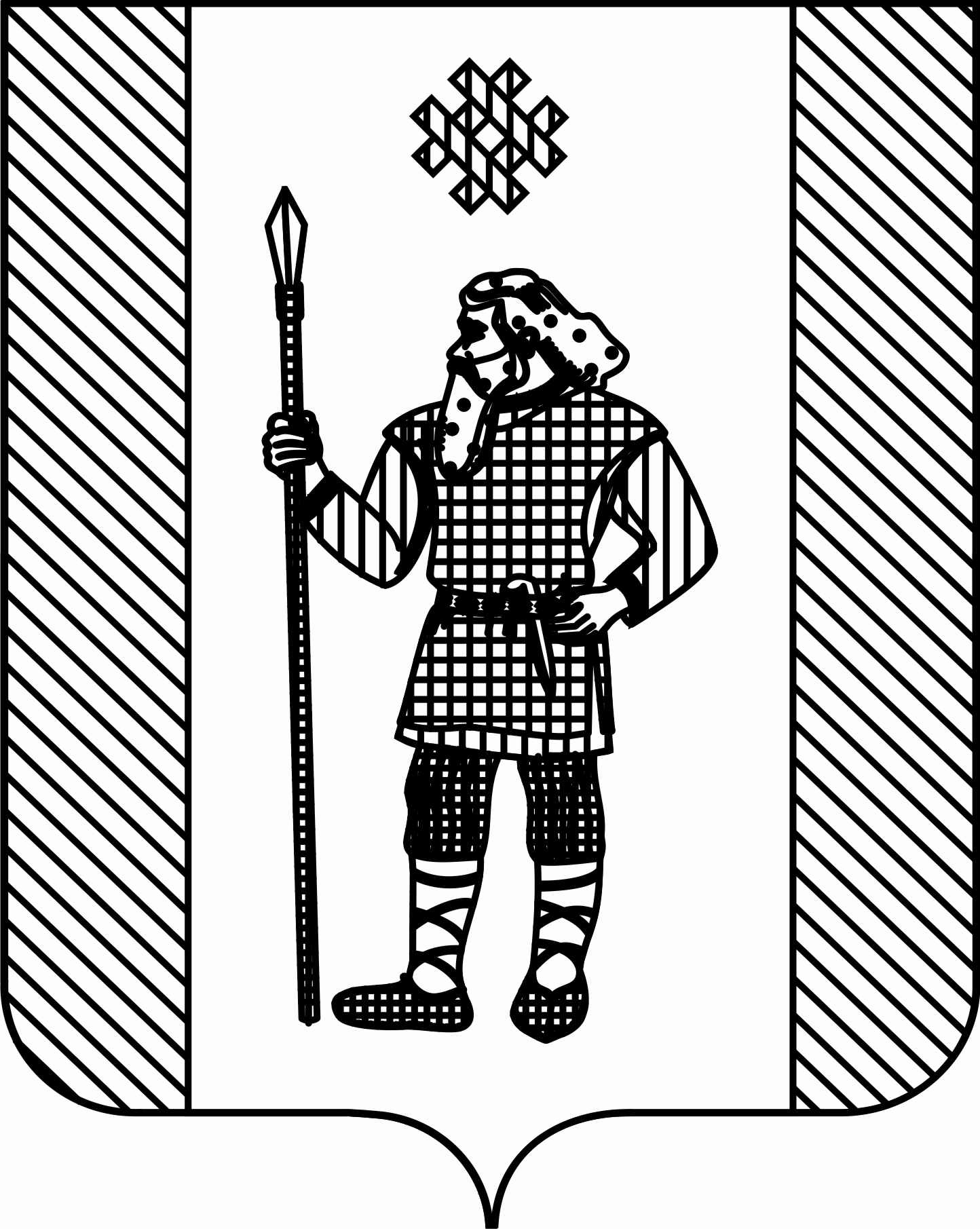 П О С Т А Н О В Л Е Н И ЕАДМИНИСТРАЦИИ КУДЫМКАРСКОГО МУНИЦИПАЛЬНОГО ОКРУГАПЕРМСКОГО КРАЯ31.05.2022                                                                                             СЭД-260-01-06-937О внесении изменений в муниципальную программу «Благоустройство территории Кудымкарского муниципального округа Пермского края», утвержденную постановлением администрации Кудымкарского муниципального округа Пермского края от 10.11.2020 № СЭД-260-01-06-239В соответствии со статьей 179 Бюджетного кодекса Российской Федерации, статьей 16 Федерального закона от 06.10.2003 № 131-ФЗ «Об общих принципах организации местного самоуправления в Российской Федерации», постановлением администрации Кудымкарского муниципального округа Пермского края  от 18.09.2020 № СЭД- 260-01-06-17 «Об утверждении Перечня муниципальных программ Кудымкарского муниципального округа Пермского края и ответственны исполнителей за их разработку, реализацию и внесение изменений», руководствуясь Уставом Кудымкарского муниципального округа Пермского края администрация Кудымкарского муниципального округа Пермского краяПОСТАНОВЛЯЕТ:1. Внести в муниципальную программу «Благоустройство территории Кудымкарского муниципального округа Пермского края», утвержденную постановлением администрации Кудымкарского муниципального округа Пермского края от 10.11.2020 № СЭД-260-01-06-239 «Об утверждении муниципальной программы «Благоустройство территории Кудымкарского муниципального округа Пермского края» (в ред. от 03.03.2021 № СЭД-260-01-06-240, от 13.07.2021 №  СЭД-260-01-06-1071, от 27.08.2021 № СЭД- 260-01-06-1301, от 21.10.2021 № СЭД-260-01-06-1679, от 28.10.2021 № СЭД-260-01-06-1717, от 10.01.2022 № СЭД- 260-01-06-6), следующие изменения:1.1. паспорт Программы изложить в редакции согласно приложению 1 к настоящему постановлению;1.2. Финансирование муниципальной программы «Благоустройство территории Кудымкарского муниципального округа Пермского края» изложить в редакции согласно приложению 2 к настоящему постановлению;1.3. Систему программных мероприятий Подпрограммы 2. «Мероприятия в рамках проекта «Комплексное развитие сельских территорий» муниципальной программы «Благоустройство территории Кудымкарского муниципального округа Пермского края» изложить в редакции согласно приложению 3 к настоящему постановлению;1.4. Систему программных мероприятий Подпрограммы 3. «Благоустройство населенных пунктов в Кудымкарском муниципальном округе Пермского края» муниципальной программы «Благоустройство территории Кудымкарского муниципального округа Пермского края» изложить в редакции согласно приложению 4 к настоящему постановлению;1.5. Перечень целевых показателей муниципальной программы «Благоустройство территории Кудымкарского муниципального округа Пермского края» изложить в редакции согласно приложению 5 к настоящему постановлению.2. Настоящее постановление вступает в силу после его официального опубликования в газете «Иньвенский край».И.п. главы муниципального округа-главы администрации Кудымкарскогомуниципального округа Пермского края			                        С.А. КоноваловаПриложение 1к постановлению администрации Кудымкарского муниципального округа Пермского краяот  31.05.2022 № СЭД-260-01-06-937Паспорт ПрограммыПриложение 2к постановлению администрации Кудымкарского муниципального округа Пермского краяот  31.05.2022 № СЭД-260-01-06-937Финансирование муниципальной программы «Благоустройство территории Кудымкарского муниципального округа Пермского края»Приложение 3к постановлению администрации Кудымкарского муниципального округа Пермского краяот  31.05.2022 № СЭД-260-01-06-937Система программных мероприятий Подпрограммы 2.  «Мероприятия в рамках проекта «Комплексное развитие сельских территорий» муниципальной программы «Благоустройство территории Кудымкарского муниципального округа Пермского края»Приложение 4к постановлению администрации Кудымкарского муниципального округа Пермского краяот  31.05.2022 № СЭД-260-01-06-937Система программных мероприятий Подпрограммы 3. «Благоустройство населенных пунктов в Кудымкарском муниципальном округе Пермского края» муниципальной программы «Благоустройство территории Кудымкарского муниципального округа Пермского края»Приложение 5к постановлению администрации Кудымкарского муниципального округа Пермского краяот  31.05.2022 № СЭД-260-01-06-937Перечень целевых показателей муниципальной программы «Благоустройство территории Кудымкарского муниципального округа Пермского края»№ п/пНаименование разделаНаименование разделаНаименование разделаСодержание разделаСодержание разделаСодержание разделаСодержание разделаСодержание разделаСодержание разделаСодержание разделаСодержание раздела1.Наименование муниципальной программыНаименование муниципальной программыНаименование муниципальной программыБлагоустройство территории Кудымкарского муниципального округа Пермского краяБлагоустройство территории Кудымкарского муниципального округа Пермского краяБлагоустройство территории Кудымкарского муниципального округа Пермского краяБлагоустройство территории Кудымкарского муниципального округа Пермского краяБлагоустройство территории Кудымкарского муниципального округа Пермского краяБлагоустройство территории Кудымкарского муниципального округа Пермского краяБлагоустройство территории Кудымкарского муниципального округа Пермского краяБлагоустройство территории Кудымкарского муниципального округа Пермского края2.Ответственный исполнитель программыОтветственный исполнитель программыОтветственный исполнитель программыАдминистрация Кудымкарского муниципального округа Пермского края (далее – Администрация округа)Администрация Кудымкарского муниципального округа Пермского края (далее – Администрация округа)Администрация Кудымкарского муниципального округа Пермского края (далее – Администрация округа)Администрация Кудымкарского муниципального округа Пермского края (далее – Администрация округа)Администрация Кудымкарского муниципального округа Пермского края (далее – Администрация округа)Администрация Кудымкарского муниципального округа Пермского края (далее – Администрация округа)Администрация Кудымкарского муниципального округа Пермского края (далее – Администрация округа)Администрация Кудымкарского муниципального округа Пермского края (далее – Администрация округа)3.Руководитель программыРуководитель программыРуководитель программыЗаместитель главы  администрации Кудымкарского муниципального округа Пермского края по экономическому и территориальному развитиюЗаместитель главы  администрации Кудымкарского муниципального округа Пермского края по экономическому и территориальному развитиюЗаместитель главы  администрации Кудымкарского муниципального округа Пермского края по экономическому и территориальному развитиюЗаместитель главы  администрации Кудымкарского муниципального округа Пермского края по экономическому и территориальному развитиюЗаместитель главы  администрации Кудымкарского муниципального округа Пермского края по экономическому и территориальному развитиюЗаместитель главы  администрации Кудымкарского муниципального округа Пермского края по экономическому и территориальному развитиюЗаместитель главы  администрации Кудымкарского муниципального округа Пермского края по экономическому и территориальному развитиюЗаместитель главы  администрации Кудымкарского муниципального округа Пермского края по экономическому и территориальному развитию4.Соисполнитель программыСоисполнитель программыСоисполнитель программыМуниципальное автономное учреждение «Сервисный центр Кудымкарского муниципального округа Пермского края» (далее – МАУ «Сервисный центр»);Муниципальное казенное учреждение «Управление капитального строительства Кудымкарского муниципального округа Пермского края» (далее – МКУ «УКС»)Муниципальное автономное учреждение «Сервисный центр Кудымкарского муниципального округа Пермского края» (далее – МАУ «Сервисный центр»);Муниципальное казенное учреждение «Управление капитального строительства Кудымкарского муниципального округа Пермского края» (далее – МКУ «УКС»)Муниципальное автономное учреждение «Сервисный центр Кудымкарского муниципального округа Пермского края» (далее – МАУ «Сервисный центр»);Муниципальное казенное учреждение «Управление капитального строительства Кудымкарского муниципального округа Пермского края» (далее – МКУ «УКС»)Муниципальное автономное учреждение «Сервисный центр Кудымкарского муниципального округа Пермского края» (далее – МАУ «Сервисный центр»);Муниципальное казенное учреждение «Управление капитального строительства Кудымкарского муниципального округа Пермского края» (далее – МКУ «УКС»)Муниципальное автономное учреждение «Сервисный центр Кудымкарского муниципального округа Пермского края» (далее – МАУ «Сервисный центр»);Муниципальное казенное учреждение «Управление капитального строительства Кудымкарского муниципального округа Пермского края» (далее – МКУ «УКС»)Муниципальное автономное учреждение «Сервисный центр Кудымкарского муниципального округа Пермского края» (далее – МАУ «Сервисный центр»);Муниципальное казенное учреждение «Управление капитального строительства Кудымкарского муниципального округа Пермского края» (далее – МКУ «УКС»)Муниципальное автономное учреждение «Сервисный центр Кудымкарского муниципального округа Пермского края» (далее – МАУ «Сервисный центр»);Муниципальное казенное учреждение «Управление капитального строительства Кудымкарского муниципального округа Пермского края» (далее – МКУ «УКС»)Муниципальное автономное учреждение «Сервисный центр Кудымкарского муниципального округа Пермского края» (далее – МАУ «Сервисный центр»);Муниципальное казенное учреждение «Управление капитального строительства Кудымкарского муниципального округа Пермского края» (далее – МКУ «УКС»)5.Участники программыУчастники программыУчастники программыАдминистрация округа;МКУ «УКС»;МАУ «Сервисный центр»;Предприятия, организации и индивидуальные предприниматели Кудымкарского муниципального округа Пермского краяАдминистрация округа;МКУ «УКС»;МАУ «Сервисный центр»;Предприятия, организации и индивидуальные предприниматели Кудымкарского муниципального округа Пермского краяАдминистрация округа;МКУ «УКС»;МАУ «Сервисный центр»;Предприятия, организации и индивидуальные предприниматели Кудымкарского муниципального округа Пермского краяАдминистрация округа;МКУ «УКС»;МАУ «Сервисный центр»;Предприятия, организации и индивидуальные предприниматели Кудымкарского муниципального округа Пермского краяАдминистрация округа;МКУ «УКС»;МАУ «Сервисный центр»;Предприятия, организации и индивидуальные предприниматели Кудымкарского муниципального округа Пермского краяАдминистрация округа;МКУ «УКС»;МАУ «Сервисный центр»;Предприятия, организации и индивидуальные предприниматели Кудымкарского муниципального округа Пермского краяАдминистрация округа;МКУ «УКС»;МАУ «Сервисный центр»;Предприятия, организации и индивидуальные предприниматели Кудымкарского муниципального округа Пермского краяАдминистрация округа;МКУ «УКС»;МАУ «Сервисный центр»;Предприятия, организации и индивидуальные предприниматели Кудымкарского муниципального округа Пермского края6.Характеристика текущего состояния сферы реализации программыХарактеристика текущего состояния сферы реализации программыХарактеристика текущего состояния сферы реализации программыТерритория Кудымкарского муниципального округа  Пермского края (далее – Кудымкарский округ) составляет 4733 кв.км, численность населения по состоянию на 01.01.2021г. - 21883 чел., на 01.01.2022 г. - 21464 чел. На территории Кудымкарского округа расположено 275 населенных пунктов, из них 13 крупных (с. Белоево, с. Кува, с. Ленинск, с. Верх-Юсьва, с. Ёгва, с. Ошиб, с. Верх-Иньва, с. Самково, п. Березовка, с. Пешнигорт, д. Степанова, д. Малая Серва, д. Мижуй).На современном этапе развитию сельских территорий уделяется особое  внимание со стороны государства. Решение задачи по повышению уровня и качества жизни населения, комплексному развитию сельских территорий, предусмотренной государственной программой Российской Федерации «Комплексное развитие сельских территорий», требует принятия мер по созданию предпосылок для устойчивого развития сельских территорий путем: - создания условий для обеспечения доступным и комфортным жильем сельского населения;                  - развитие рынка труда (кадрового потенциала) на сельских территориях; - создание и развитие инфраструктуры на сельских территориях.В ходе экономических преобразований в аграрной сфере сформирован и наращивается производственный потенциал, дальнейшее эффективное развитие которого во многом зависит от стабильности развития сельских территорий, активизации человеческого фактора экономического роста. Наращивание социально-экономического потенциала сельских территорий, придание этому процессу  устойчивости и необратимости является стратегической задачей государственной аграрной политики.Кроме того, государством уделяется большое внимание развитию, содержанию и улучшению состояния объектов благоустройства. Благоустройство территории представляет собой комплекс мероприятий, направленных на обеспечение безопасных, удобных условий проживания граждан, поддержания и улучшения санитарного и эстетического состояния улиц, общественных территорий и увеличение мест для массового отдыха населения. Комплексный, программный подход к вопросам благоустройства территорий Кудымкарского округа позволит сформировать многофункциональную адаптивную среду для проживания граждан. При выполнении работ по благоустройству необходимо учитывать мнение жителей Кудымкарского округа и сложившуюся инфраструктуру улиц и наиболее посещаемых общественных территорий для определения функциональных зон.В последнее время на территории Кудымкарского округа начала функционировать система перспективного благоустройства: появляются новые детские и спортивные площадки, облагораживаются места отдыха, решаются проблемы с вывозом мусора и пр. Но, несмотря на это, большинство объектов благоустройства не обеспечивают комфортных условий для жизни и деятельности населения и нуждаются в ремонте и реконструкции.Здесь можно выделить следующие основные проблемы:- отсутствие какого-либо покрытия на придомовых, дворовых и общественных территориях;- несоответствие уровня освещения улиц и общественных территорий;- недостаточный уровень озеленения в плане современных форм озеленения;- несоответствие качества систем ливневой канализации на общественных территориях, а так же на улицах поселения в целом и на центральных улицах в частности;- отсутствие доступных для инвалидов мест отдыха, ограниченность доступа и передвижения;- негативное отношение жителей к элементам благоустройства.Для решения этих проблем и разработана данная Программа, которая  рассчитана  на длительный период и в рамках которой предусматривается целенаправленная работа по комплексному благоустройству территории Кудымкарского округа.Территория Кудымкарского муниципального округа  Пермского края (далее – Кудымкарский округ) составляет 4733 кв.км, численность населения по состоянию на 01.01.2021г. - 21883 чел., на 01.01.2022 г. - 21464 чел. На территории Кудымкарского округа расположено 275 населенных пунктов, из них 13 крупных (с. Белоево, с. Кува, с. Ленинск, с. Верх-Юсьва, с. Ёгва, с. Ошиб, с. Верх-Иньва, с. Самково, п. Березовка, с. Пешнигорт, д. Степанова, д. Малая Серва, д. Мижуй).На современном этапе развитию сельских территорий уделяется особое  внимание со стороны государства. Решение задачи по повышению уровня и качества жизни населения, комплексному развитию сельских территорий, предусмотренной государственной программой Российской Федерации «Комплексное развитие сельских территорий», требует принятия мер по созданию предпосылок для устойчивого развития сельских территорий путем: - создания условий для обеспечения доступным и комфортным жильем сельского населения;                  - развитие рынка труда (кадрового потенциала) на сельских территориях; - создание и развитие инфраструктуры на сельских территориях.В ходе экономических преобразований в аграрной сфере сформирован и наращивается производственный потенциал, дальнейшее эффективное развитие которого во многом зависит от стабильности развития сельских территорий, активизации человеческого фактора экономического роста. Наращивание социально-экономического потенциала сельских территорий, придание этому процессу  устойчивости и необратимости является стратегической задачей государственной аграрной политики.Кроме того, государством уделяется большое внимание развитию, содержанию и улучшению состояния объектов благоустройства. Благоустройство территории представляет собой комплекс мероприятий, направленных на обеспечение безопасных, удобных условий проживания граждан, поддержания и улучшения санитарного и эстетического состояния улиц, общественных территорий и увеличение мест для массового отдыха населения. Комплексный, программный подход к вопросам благоустройства территорий Кудымкарского округа позволит сформировать многофункциональную адаптивную среду для проживания граждан. При выполнении работ по благоустройству необходимо учитывать мнение жителей Кудымкарского округа и сложившуюся инфраструктуру улиц и наиболее посещаемых общественных территорий для определения функциональных зон.В последнее время на территории Кудымкарского округа начала функционировать система перспективного благоустройства: появляются новые детские и спортивные площадки, облагораживаются места отдыха, решаются проблемы с вывозом мусора и пр. Но, несмотря на это, большинство объектов благоустройства не обеспечивают комфортных условий для жизни и деятельности населения и нуждаются в ремонте и реконструкции.Здесь можно выделить следующие основные проблемы:- отсутствие какого-либо покрытия на придомовых, дворовых и общественных территориях;- несоответствие уровня освещения улиц и общественных территорий;- недостаточный уровень озеленения в плане современных форм озеленения;- несоответствие качества систем ливневой канализации на общественных территориях, а так же на улицах поселения в целом и на центральных улицах в частности;- отсутствие доступных для инвалидов мест отдыха, ограниченность доступа и передвижения;- негативное отношение жителей к элементам благоустройства.Для решения этих проблем и разработана данная Программа, которая  рассчитана  на длительный период и в рамках которой предусматривается целенаправленная работа по комплексному благоустройству территории Кудымкарского округа.Территория Кудымкарского муниципального округа  Пермского края (далее – Кудымкарский округ) составляет 4733 кв.км, численность населения по состоянию на 01.01.2021г. - 21883 чел., на 01.01.2022 г. - 21464 чел. На территории Кудымкарского округа расположено 275 населенных пунктов, из них 13 крупных (с. Белоево, с. Кува, с. Ленинск, с. Верх-Юсьва, с. Ёгва, с. Ошиб, с. Верх-Иньва, с. Самково, п. Березовка, с. Пешнигорт, д. Степанова, д. Малая Серва, д. Мижуй).На современном этапе развитию сельских территорий уделяется особое  внимание со стороны государства. Решение задачи по повышению уровня и качества жизни населения, комплексному развитию сельских территорий, предусмотренной государственной программой Российской Федерации «Комплексное развитие сельских территорий», требует принятия мер по созданию предпосылок для устойчивого развития сельских территорий путем: - создания условий для обеспечения доступным и комфортным жильем сельского населения;                  - развитие рынка труда (кадрового потенциала) на сельских территориях; - создание и развитие инфраструктуры на сельских территориях.В ходе экономических преобразований в аграрной сфере сформирован и наращивается производственный потенциал, дальнейшее эффективное развитие которого во многом зависит от стабильности развития сельских территорий, активизации человеческого фактора экономического роста. Наращивание социально-экономического потенциала сельских территорий, придание этому процессу  устойчивости и необратимости является стратегической задачей государственной аграрной политики.Кроме того, государством уделяется большое внимание развитию, содержанию и улучшению состояния объектов благоустройства. Благоустройство территории представляет собой комплекс мероприятий, направленных на обеспечение безопасных, удобных условий проживания граждан, поддержания и улучшения санитарного и эстетического состояния улиц, общественных территорий и увеличение мест для массового отдыха населения. Комплексный, программный подход к вопросам благоустройства территорий Кудымкарского округа позволит сформировать многофункциональную адаптивную среду для проживания граждан. При выполнении работ по благоустройству необходимо учитывать мнение жителей Кудымкарского округа и сложившуюся инфраструктуру улиц и наиболее посещаемых общественных территорий для определения функциональных зон.В последнее время на территории Кудымкарского округа начала функционировать система перспективного благоустройства: появляются новые детские и спортивные площадки, облагораживаются места отдыха, решаются проблемы с вывозом мусора и пр. Но, несмотря на это, большинство объектов благоустройства не обеспечивают комфортных условий для жизни и деятельности населения и нуждаются в ремонте и реконструкции.Здесь можно выделить следующие основные проблемы:- отсутствие какого-либо покрытия на придомовых, дворовых и общественных территориях;- несоответствие уровня освещения улиц и общественных территорий;- недостаточный уровень озеленения в плане современных форм озеленения;- несоответствие качества систем ливневой канализации на общественных территориях, а так же на улицах поселения в целом и на центральных улицах в частности;- отсутствие доступных для инвалидов мест отдыха, ограниченность доступа и передвижения;- негативное отношение жителей к элементам благоустройства.Для решения этих проблем и разработана данная Программа, которая  рассчитана  на длительный период и в рамках которой предусматривается целенаправленная работа по комплексному благоустройству территории Кудымкарского округа.Территория Кудымкарского муниципального округа  Пермского края (далее – Кудымкарский округ) составляет 4733 кв.км, численность населения по состоянию на 01.01.2021г. - 21883 чел., на 01.01.2022 г. - 21464 чел. На территории Кудымкарского округа расположено 275 населенных пунктов, из них 13 крупных (с. Белоево, с. Кува, с. Ленинск, с. Верх-Юсьва, с. Ёгва, с. Ошиб, с. Верх-Иньва, с. Самково, п. Березовка, с. Пешнигорт, д. Степанова, д. Малая Серва, д. Мижуй).На современном этапе развитию сельских территорий уделяется особое  внимание со стороны государства. Решение задачи по повышению уровня и качества жизни населения, комплексному развитию сельских территорий, предусмотренной государственной программой Российской Федерации «Комплексное развитие сельских территорий», требует принятия мер по созданию предпосылок для устойчивого развития сельских территорий путем: - создания условий для обеспечения доступным и комфортным жильем сельского населения;                  - развитие рынка труда (кадрового потенциала) на сельских территориях; - создание и развитие инфраструктуры на сельских территориях.В ходе экономических преобразований в аграрной сфере сформирован и наращивается производственный потенциал, дальнейшее эффективное развитие которого во многом зависит от стабильности развития сельских территорий, активизации человеческого фактора экономического роста. Наращивание социально-экономического потенциала сельских территорий, придание этому процессу  устойчивости и необратимости является стратегической задачей государственной аграрной политики.Кроме того, государством уделяется большое внимание развитию, содержанию и улучшению состояния объектов благоустройства. Благоустройство территории представляет собой комплекс мероприятий, направленных на обеспечение безопасных, удобных условий проживания граждан, поддержания и улучшения санитарного и эстетического состояния улиц, общественных территорий и увеличение мест для массового отдыха населения. Комплексный, программный подход к вопросам благоустройства территорий Кудымкарского округа позволит сформировать многофункциональную адаптивную среду для проживания граждан. При выполнении работ по благоустройству необходимо учитывать мнение жителей Кудымкарского округа и сложившуюся инфраструктуру улиц и наиболее посещаемых общественных территорий для определения функциональных зон.В последнее время на территории Кудымкарского округа начала функционировать система перспективного благоустройства: появляются новые детские и спортивные площадки, облагораживаются места отдыха, решаются проблемы с вывозом мусора и пр. Но, несмотря на это, большинство объектов благоустройства не обеспечивают комфортных условий для жизни и деятельности населения и нуждаются в ремонте и реконструкции.Здесь можно выделить следующие основные проблемы:- отсутствие какого-либо покрытия на придомовых, дворовых и общественных территориях;- несоответствие уровня освещения улиц и общественных территорий;- недостаточный уровень озеленения в плане современных форм озеленения;- несоответствие качества систем ливневой канализации на общественных территориях, а так же на улицах поселения в целом и на центральных улицах в частности;- отсутствие доступных для инвалидов мест отдыха, ограниченность доступа и передвижения;- негативное отношение жителей к элементам благоустройства.Для решения этих проблем и разработана данная Программа, которая  рассчитана  на длительный период и в рамках которой предусматривается целенаправленная работа по комплексному благоустройству территории Кудымкарского округа.Территория Кудымкарского муниципального округа  Пермского края (далее – Кудымкарский округ) составляет 4733 кв.км, численность населения по состоянию на 01.01.2021г. - 21883 чел., на 01.01.2022 г. - 21464 чел. На территории Кудымкарского округа расположено 275 населенных пунктов, из них 13 крупных (с. Белоево, с. Кува, с. Ленинск, с. Верх-Юсьва, с. Ёгва, с. Ошиб, с. Верх-Иньва, с. Самково, п. Березовка, с. Пешнигорт, д. Степанова, д. Малая Серва, д. Мижуй).На современном этапе развитию сельских территорий уделяется особое  внимание со стороны государства. Решение задачи по повышению уровня и качества жизни населения, комплексному развитию сельских территорий, предусмотренной государственной программой Российской Федерации «Комплексное развитие сельских территорий», требует принятия мер по созданию предпосылок для устойчивого развития сельских территорий путем: - создания условий для обеспечения доступным и комфортным жильем сельского населения;                  - развитие рынка труда (кадрового потенциала) на сельских территориях; - создание и развитие инфраструктуры на сельских территориях.В ходе экономических преобразований в аграрной сфере сформирован и наращивается производственный потенциал, дальнейшее эффективное развитие которого во многом зависит от стабильности развития сельских территорий, активизации человеческого фактора экономического роста. Наращивание социально-экономического потенциала сельских территорий, придание этому процессу  устойчивости и необратимости является стратегической задачей государственной аграрной политики.Кроме того, государством уделяется большое внимание развитию, содержанию и улучшению состояния объектов благоустройства. Благоустройство территории представляет собой комплекс мероприятий, направленных на обеспечение безопасных, удобных условий проживания граждан, поддержания и улучшения санитарного и эстетического состояния улиц, общественных территорий и увеличение мест для массового отдыха населения. Комплексный, программный подход к вопросам благоустройства территорий Кудымкарского округа позволит сформировать многофункциональную адаптивную среду для проживания граждан. При выполнении работ по благоустройству необходимо учитывать мнение жителей Кудымкарского округа и сложившуюся инфраструктуру улиц и наиболее посещаемых общественных территорий для определения функциональных зон.В последнее время на территории Кудымкарского округа начала функционировать система перспективного благоустройства: появляются новые детские и спортивные площадки, облагораживаются места отдыха, решаются проблемы с вывозом мусора и пр. Но, несмотря на это, большинство объектов благоустройства не обеспечивают комфортных условий для жизни и деятельности населения и нуждаются в ремонте и реконструкции.Здесь можно выделить следующие основные проблемы:- отсутствие какого-либо покрытия на придомовых, дворовых и общественных территориях;- несоответствие уровня освещения улиц и общественных территорий;- недостаточный уровень озеленения в плане современных форм озеленения;- несоответствие качества систем ливневой канализации на общественных территориях, а так же на улицах поселения в целом и на центральных улицах в частности;- отсутствие доступных для инвалидов мест отдыха, ограниченность доступа и передвижения;- негативное отношение жителей к элементам благоустройства.Для решения этих проблем и разработана данная Программа, которая  рассчитана  на длительный период и в рамках которой предусматривается целенаправленная работа по комплексному благоустройству территории Кудымкарского округа.Территория Кудымкарского муниципального округа  Пермского края (далее – Кудымкарский округ) составляет 4733 кв.км, численность населения по состоянию на 01.01.2021г. - 21883 чел., на 01.01.2022 г. - 21464 чел. На территории Кудымкарского округа расположено 275 населенных пунктов, из них 13 крупных (с. Белоево, с. Кува, с. Ленинск, с. Верх-Юсьва, с. Ёгва, с. Ошиб, с. Верх-Иньва, с. Самково, п. Березовка, с. Пешнигорт, д. Степанова, д. Малая Серва, д. Мижуй).На современном этапе развитию сельских территорий уделяется особое  внимание со стороны государства. Решение задачи по повышению уровня и качества жизни населения, комплексному развитию сельских территорий, предусмотренной государственной программой Российской Федерации «Комплексное развитие сельских территорий», требует принятия мер по созданию предпосылок для устойчивого развития сельских территорий путем: - создания условий для обеспечения доступным и комфортным жильем сельского населения;                  - развитие рынка труда (кадрового потенциала) на сельских территориях; - создание и развитие инфраструктуры на сельских территориях.В ходе экономических преобразований в аграрной сфере сформирован и наращивается производственный потенциал, дальнейшее эффективное развитие которого во многом зависит от стабильности развития сельских территорий, активизации человеческого фактора экономического роста. Наращивание социально-экономического потенциала сельских территорий, придание этому процессу  устойчивости и необратимости является стратегической задачей государственной аграрной политики.Кроме того, государством уделяется большое внимание развитию, содержанию и улучшению состояния объектов благоустройства. Благоустройство территории представляет собой комплекс мероприятий, направленных на обеспечение безопасных, удобных условий проживания граждан, поддержания и улучшения санитарного и эстетического состояния улиц, общественных территорий и увеличение мест для массового отдыха населения. Комплексный, программный подход к вопросам благоустройства территорий Кудымкарского округа позволит сформировать многофункциональную адаптивную среду для проживания граждан. При выполнении работ по благоустройству необходимо учитывать мнение жителей Кудымкарского округа и сложившуюся инфраструктуру улиц и наиболее посещаемых общественных территорий для определения функциональных зон.В последнее время на территории Кудымкарского округа начала функционировать система перспективного благоустройства: появляются новые детские и спортивные площадки, облагораживаются места отдыха, решаются проблемы с вывозом мусора и пр. Но, несмотря на это, большинство объектов благоустройства не обеспечивают комфортных условий для жизни и деятельности населения и нуждаются в ремонте и реконструкции.Здесь можно выделить следующие основные проблемы:- отсутствие какого-либо покрытия на придомовых, дворовых и общественных территориях;- несоответствие уровня освещения улиц и общественных территорий;- недостаточный уровень озеленения в плане современных форм озеленения;- несоответствие качества систем ливневой канализации на общественных территориях, а так же на улицах поселения в целом и на центральных улицах в частности;- отсутствие доступных для инвалидов мест отдыха, ограниченность доступа и передвижения;- негативное отношение жителей к элементам благоустройства.Для решения этих проблем и разработана данная Программа, которая  рассчитана  на длительный период и в рамках которой предусматривается целенаправленная работа по комплексному благоустройству территории Кудымкарского округа.Территория Кудымкарского муниципального округа  Пермского края (далее – Кудымкарский округ) составляет 4733 кв.км, численность населения по состоянию на 01.01.2021г. - 21883 чел., на 01.01.2022 г. - 21464 чел. На территории Кудымкарского округа расположено 275 населенных пунктов, из них 13 крупных (с. Белоево, с. Кува, с. Ленинск, с. Верх-Юсьва, с. Ёгва, с. Ошиб, с. Верх-Иньва, с. Самково, п. Березовка, с. Пешнигорт, д. Степанова, д. Малая Серва, д. Мижуй).На современном этапе развитию сельских территорий уделяется особое  внимание со стороны государства. Решение задачи по повышению уровня и качества жизни населения, комплексному развитию сельских территорий, предусмотренной государственной программой Российской Федерации «Комплексное развитие сельских территорий», требует принятия мер по созданию предпосылок для устойчивого развития сельских территорий путем: - создания условий для обеспечения доступным и комфортным жильем сельского населения;                  - развитие рынка труда (кадрового потенциала) на сельских территориях; - создание и развитие инфраструктуры на сельских территориях.В ходе экономических преобразований в аграрной сфере сформирован и наращивается производственный потенциал, дальнейшее эффективное развитие которого во многом зависит от стабильности развития сельских территорий, активизации человеческого фактора экономического роста. Наращивание социально-экономического потенциала сельских территорий, придание этому процессу  устойчивости и необратимости является стратегической задачей государственной аграрной политики.Кроме того, государством уделяется большое внимание развитию, содержанию и улучшению состояния объектов благоустройства. Благоустройство территории представляет собой комплекс мероприятий, направленных на обеспечение безопасных, удобных условий проживания граждан, поддержания и улучшения санитарного и эстетического состояния улиц, общественных территорий и увеличение мест для массового отдыха населения. Комплексный, программный подход к вопросам благоустройства территорий Кудымкарского округа позволит сформировать многофункциональную адаптивную среду для проживания граждан. При выполнении работ по благоустройству необходимо учитывать мнение жителей Кудымкарского округа и сложившуюся инфраструктуру улиц и наиболее посещаемых общественных территорий для определения функциональных зон.В последнее время на территории Кудымкарского округа начала функционировать система перспективного благоустройства: появляются новые детские и спортивные площадки, облагораживаются места отдыха, решаются проблемы с вывозом мусора и пр. Но, несмотря на это, большинство объектов благоустройства не обеспечивают комфортных условий для жизни и деятельности населения и нуждаются в ремонте и реконструкции.Здесь можно выделить следующие основные проблемы:- отсутствие какого-либо покрытия на придомовых, дворовых и общественных территориях;- несоответствие уровня освещения улиц и общественных территорий;- недостаточный уровень озеленения в плане современных форм озеленения;- несоответствие качества систем ливневой канализации на общественных территориях, а так же на улицах поселения в целом и на центральных улицах в частности;- отсутствие доступных для инвалидов мест отдыха, ограниченность доступа и передвижения;- негативное отношение жителей к элементам благоустройства.Для решения этих проблем и разработана данная Программа, которая  рассчитана  на длительный период и в рамках которой предусматривается целенаправленная работа по комплексному благоустройству территории Кудымкарского округа.Территория Кудымкарского муниципального округа  Пермского края (далее – Кудымкарский округ) составляет 4733 кв.км, численность населения по состоянию на 01.01.2021г. - 21883 чел., на 01.01.2022 г. - 21464 чел. На территории Кудымкарского округа расположено 275 населенных пунктов, из них 13 крупных (с. Белоево, с. Кува, с. Ленинск, с. Верх-Юсьва, с. Ёгва, с. Ошиб, с. Верх-Иньва, с. Самково, п. Березовка, с. Пешнигорт, д. Степанова, д. Малая Серва, д. Мижуй).На современном этапе развитию сельских территорий уделяется особое  внимание со стороны государства. Решение задачи по повышению уровня и качества жизни населения, комплексному развитию сельских территорий, предусмотренной государственной программой Российской Федерации «Комплексное развитие сельских территорий», требует принятия мер по созданию предпосылок для устойчивого развития сельских территорий путем: - создания условий для обеспечения доступным и комфортным жильем сельского населения;                  - развитие рынка труда (кадрового потенциала) на сельских территориях; - создание и развитие инфраструктуры на сельских территориях.В ходе экономических преобразований в аграрной сфере сформирован и наращивается производственный потенциал, дальнейшее эффективное развитие которого во многом зависит от стабильности развития сельских территорий, активизации человеческого фактора экономического роста. Наращивание социально-экономического потенциала сельских территорий, придание этому процессу  устойчивости и необратимости является стратегической задачей государственной аграрной политики.Кроме того, государством уделяется большое внимание развитию, содержанию и улучшению состояния объектов благоустройства. Благоустройство территории представляет собой комплекс мероприятий, направленных на обеспечение безопасных, удобных условий проживания граждан, поддержания и улучшения санитарного и эстетического состояния улиц, общественных территорий и увеличение мест для массового отдыха населения. Комплексный, программный подход к вопросам благоустройства территорий Кудымкарского округа позволит сформировать многофункциональную адаптивную среду для проживания граждан. При выполнении работ по благоустройству необходимо учитывать мнение жителей Кудымкарского округа и сложившуюся инфраструктуру улиц и наиболее посещаемых общественных территорий для определения функциональных зон.В последнее время на территории Кудымкарского округа начала функционировать система перспективного благоустройства: появляются новые детские и спортивные площадки, облагораживаются места отдыха, решаются проблемы с вывозом мусора и пр. Но, несмотря на это, большинство объектов благоустройства не обеспечивают комфортных условий для жизни и деятельности населения и нуждаются в ремонте и реконструкции.Здесь можно выделить следующие основные проблемы:- отсутствие какого-либо покрытия на придомовых, дворовых и общественных территориях;- несоответствие уровня освещения улиц и общественных территорий;- недостаточный уровень озеленения в плане современных форм озеленения;- несоответствие качества систем ливневой канализации на общественных территориях, а так же на улицах поселения в целом и на центральных улицах в частности;- отсутствие доступных для инвалидов мест отдыха, ограниченность доступа и передвижения;- негативное отношение жителей к элементам благоустройства.Для решения этих проблем и разработана данная Программа, которая  рассчитана  на длительный период и в рамках которой предусматривается целенаправленная работа по комплексному благоустройству территории Кудымкарского округа.7.Основные меры правового регулирования в соответствующей сфере, направленные на достижение целей и значений целевых показателейОсновные меры правового регулирования в соответствующей сфере, направленные на достижение целей и значений целевых показателейОсновные меры правового регулирования в соответствующей сфере, направленные на достижение целей и значений целевых показателейБюджетный кодекс Российской Федерации;Федеральный закон от 06.10.2003 № 131-ФЗ «Об общих принципах организации местного самоуправления в Российской Федерации»;Постановление Правительства Российской Федерации от 31.05.2019 г. № 696 «Об утверждении государственной программы Российской Федерации «Комплексное развитие сельских территорий» и о внесении изменений в некоторые акты Правительства Российской Федерации»;Приказ Министерства строительства и жилищно-коммунального хозяйства Российской Федерации от 18.03.2019 № 162/пр «Об утверждении методических рекомендаций по подготовке государственных программ субъектов Российской Федерации и муниципальных программ формирования современной городской среды в рамках реализации федерального проекта «Формирование комфортной городской среды»; Постановление Правительства Российской Федерации от 30.12.2017 № 1710 «Об утверждении государственной программы Российской Федерации «Обеспечение доступным и комфортным жильём и коммунальными услугами граждан Российской Федерации»;Постановление Правительства Пермского края от 03.10.2013 № 1331-п «Об утверждении государственной программы Пермского края «Градостроительная и жилищная политика, создание условий для комфортной городской среды»;Постановление Правительства Пермского края от 31.12.2019 № 1064-п «Об утверждении порядков предоставления государственной поддержки, направленной на комплексное развитие сельских территорий в Пермском крае».Бюджетный кодекс Российской Федерации;Федеральный закон от 06.10.2003 № 131-ФЗ «Об общих принципах организации местного самоуправления в Российской Федерации»;Постановление Правительства Российской Федерации от 31.05.2019 г. № 696 «Об утверждении государственной программы Российской Федерации «Комплексное развитие сельских территорий» и о внесении изменений в некоторые акты Правительства Российской Федерации»;Приказ Министерства строительства и жилищно-коммунального хозяйства Российской Федерации от 18.03.2019 № 162/пр «Об утверждении методических рекомендаций по подготовке государственных программ субъектов Российской Федерации и муниципальных программ формирования современной городской среды в рамках реализации федерального проекта «Формирование комфортной городской среды»; Постановление Правительства Российской Федерации от 30.12.2017 № 1710 «Об утверждении государственной программы Российской Федерации «Обеспечение доступным и комфортным жильём и коммунальными услугами граждан Российской Федерации»;Постановление Правительства Пермского края от 03.10.2013 № 1331-п «Об утверждении государственной программы Пермского края «Градостроительная и жилищная политика, создание условий для комфортной городской среды»;Постановление Правительства Пермского края от 31.12.2019 № 1064-п «Об утверждении порядков предоставления государственной поддержки, направленной на комплексное развитие сельских территорий в Пермском крае».Бюджетный кодекс Российской Федерации;Федеральный закон от 06.10.2003 № 131-ФЗ «Об общих принципах организации местного самоуправления в Российской Федерации»;Постановление Правительства Российской Федерации от 31.05.2019 г. № 696 «Об утверждении государственной программы Российской Федерации «Комплексное развитие сельских территорий» и о внесении изменений в некоторые акты Правительства Российской Федерации»;Приказ Министерства строительства и жилищно-коммунального хозяйства Российской Федерации от 18.03.2019 № 162/пр «Об утверждении методических рекомендаций по подготовке государственных программ субъектов Российской Федерации и муниципальных программ формирования современной городской среды в рамках реализации федерального проекта «Формирование комфортной городской среды»; Постановление Правительства Российской Федерации от 30.12.2017 № 1710 «Об утверждении государственной программы Российской Федерации «Обеспечение доступным и комфортным жильём и коммунальными услугами граждан Российской Федерации»;Постановление Правительства Пермского края от 03.10.2013 № 1331-п «Об утверждении государственной программы Пермского края «Градостроительная и жилищная политика, создание условий для комфортной городской среды»;Постановление Правительства Пермского края от 31.12.2019 № 1064-п «Об утверждении порядков предоставления государственной поддержки, направленной на комплексное развитие сельских территорий в Пермском крае».Бюджетный кодекс Российской Федерации;Федеральный закон от 06.10.2003 № 131-ФЗ «Об общих принципах организации местного самоуправления в Российской Федерации»;Постановление Правительства Российской Федерации от 31.05.2019 г. № 696 «Об утверждении государственной программы Российской Федерации «Комплексное развитие сельских территорий» и о внесении изменений в некоторые акты Правительства Российской Федерации»;Приказ Министерства строительства и жилищно-коммунального хозяйства Российской Федерации от 18.03.2019 № 162/пр «Об утверждении методических рекомендаций по подготовке государственных программ субъектов Российской Федерации и муниципальных программ формирования современной городской среды в рамках реализации федерального проекта «Формирование комфортной городской среды»; Постановление Правительства Российской Федерации от 30.12.2017 № 1710 «Об утверждении государственной программы Российской Федерации «Обеспечение доступным и комфортным жильём и коммунальными услугами граждан Российской Федерации»;Постановление Правительства Пермского края от 03.10.2013 № 1331-п «Об утверждении государственной программы Пермского края «Градостроительная и жилищная политика, создание условий для комфортной городской среды»;Постановление Правительства Пермского края от 31.12.2019 № 1064-п «Об утверждении порядков предоставления государственной поддержки, направленной на комплексное развитие сельских территорий в Пермском крае».Бюджетный кодекс Российской Федерации;Федеральный закон от 06.10.2003 № 131-ФЗ «Об общих принципах организации местного самоуправления в Российской Федерации»;Постановление Правительства Российской Федерации от 31.05.2019 г. № 696 «Об утверждении государственной программы Российской Федерации «Комплексное развитие сельских территорий» и о внесении изменений в некоторые акты Правительства Российской Федерации»;Приказ Министерства строительства и жилищно-коммунального хозяйства Российской Федерации от 18.03.2019 № 162/пр «Об утверждении методических рекомендаций по подготовке государственных программ субъектов Российской Федерации и муниципальных программ формирования современной городской среды в рамках реализации федерального проекта «Формирование комфортной городской среды»; Постановление Правительства Российской Федерации от 30.12.2017 № 1710 «Об утверждении государственной программы Российской Федерации «Обеспечение доступным и комфортным жильём и коммунальными услугами граждан Российской Федерации»;Постановление Правительства Пермского края от 03.10.2013 № 1331-п «Об утверждении государственной программы Пермского края «Градостроительная и жилищная политика, создание условий для комфортной городской среды»;Постановление Правительства Пермского края от 31.12.2019 № 1064-п «Об утверждении порядков предоставления государственной поддержки, направленной на комплексное развитие сельских территорий в Пермском крае».Бюджетный кодекс Российской Федерации;Федеральный закон от 06.10.2003 № 131-ФЗ «Об общих принципах организации местного самоуправления в Российской Федерации»;Постановление Правительства Российской Федерации от 31.05.2019 г. № 696 «Об утверждении государственной программы Российской Федерации «Комплексное развитие сельских территорий» и о внесении изменений в некоторые акты Правительства Российской Федерации»;Приказ Министерства строительства и жилищно-коммунального хозяйства Российской Федерации от 18.03.2019 № 162/пр «Об утверждении методических рекомендаций по подготовке государственных программ субъектов Российской Федерации и муниципальных программ формирования современной городской среды в рамках реализации федерального проекта «Формирование комфортной городской среды»; Постановление Правительства Российской Федерации от 30.12.2017 № 1710 «Об утверждении государственной программы Российской Федерации «Обеспечение доступным и комфортным жильём и коммунальными услугами граждан Российской Федерации»;Постановление Правительства Пермского края от 03.10.2013 № 1331-п «Об утверждении государственной программы Пермского края «Градостроительная и жилищная политика, создание условий для комфортной городской среды»;Постановление Правительства Пермского края от 31.12.2019 № 1064-п «Об утверждении порядков предоставления государственной поддержки, направленной на комплексное развитие сельских территорий в Пермском крае».Бюджетный кодекс Российской Федерации;Федеральный закон от 06.10.2003 № 131-ФЗ «Об общих принципах организации местного самоуправления в Российской Федерации»;Постановление Правительства Российской Федерации от 31.05.2019 г. № 696 «Об утверждении государственной программы Российской Федерации «Комплексное развитие сельских территорий» и о внесении изменений в некоторые акты Правительства Российской Федерации»;Приказ Министерства строительства и жилищно-коммунального хозяйства Российской Федерации от 18.03.2019 № 162/пр «Об утверждении методических рекомендаций по подготовке государственных программ субъектов Российской Федерации и муниципальных программ формирования современной городской среды в рамках реализации федерального проекта «Формирование комфортной городской среды»; Постановление Правительства Российской Федерации от 30.12.2017 № 1710 «Об утверждении государственной программы Российской Федерации «Обеспечение доступным и комфортным жильём и коммунальными услугами граждан Российской Федерации»;Постановление Правительства Пермского края от 03.10.2013 № 1331-п «Об утверждении государственной программы Пермского края «Градостроительная и жилищная политика, создание условий для комфортной городской среды»;Постановление Правительства Пермского края от 31.12.2019 № 1064-п «Об утверждении порядков предоставления государственной поддержки, направленной на комплексное развитие сельских территорий в Пермском крае».Бюджетный кодекс Российской Федерации;Федеральный закон от 06.10.2003 № 131-ФЗ «Об общих принципах организации местного самоуправления в Российской Федерации»;Постановление Правительства Российской Федерации от 31.05.2019 г. № 696 «Об утверждении государственной программы Российской Федерации «Комплексное развитие сельских территорий» и о внесении изменений в некоторые акты Правительства Российской Федерации»;Приказ Министерства строительства и жилищно-коммунального хозяйства Российской Федерации от 18.03.2019 № 162/пр «Об утверждении методических рекомендаций по подготовке государственных программ субъектов Российской Федерации и муниципальных программ формирования современной городской среды в рамках реализации федерального проекта «Формирование комфортной городской среды»; Постановление Правительства Российской Федерации от 30.12.2017 № 1710 «Об утверждении государственной программы Российской Федерации «Обеспечение доступным и комфортным жильём и коммунальными услугами граждан Российской Федерации»;Постановление Правительства Пермского края от 03.10.2013 № 1331-п «Об утверждении государственной программы Пермского края «Градостроительная и жилищная политика, создание условий для комфортной городской среды»;Постановление Правительства Пермского края от 31.12.2019 № 1064-п «Об утверждении порядков предоставления государственной поддержки, направленной на комплексное развитие сельских территорий в Пермском крае».8.Цели программыЦели программыЦели программыКомплексное развитие территории Кудымкарского муниципального округа Пермского краяКомплексное развитие территории Кудымкарского муниципального округа Пермского краяКомплексное развитие территории Кудымкарского муниципального округа Пермского краяКомплексное развитие территории Кудымкарского муниципального округа Пермского краяКомплексное развитие территории Кудымкарского муниципального округа Пермского краяКомплексное развитие территории Кудымкарского муниципального округа Пермского краяКомплексное развитие территории Кудымкарского муниципального округа Пермского краяКомплексное развитие территории Кудымкарского муниципального округа Пермского края9.Задачи программыЗадачи программыЗадачи программы1. Повышение качества и комфорта городской среды на территории Кудымкарского муниципального округа Пермского края;2. Обеспечение комплексного развития Кудымкарского муниципального округа Пермского края; 3. Проведение комплекса мероприятий по благоустройству территории Кудымкарского муниципального округа Пермского края.1. Повышение качества и комфорта городской среды на территории Кудымкарского муниципального округа Пермского края;2. Обеспечение комплексного развития Кудымкарского муниципального округа Пермского края; 3. Проведение комплекса мероприятий по благоустройству территории Кудымкарского муниципального округа Пермского края.1. Повышение качества и комфорта городской среды на территории Кудымкарского муниципального округа Пермского края;2. Обеспечение комплексного развития Кудымкарского муниципального округа Пермского края; 3. Проведение комплекса мероприятий по благоустройству территории Кудымкарского муниципального округа Пермского края.1. Повышение качества и комфорта городской среды на территории Кудымкарского муниципального округа Пермского края;2. Обеспечение комплексного развития Кудымкарского муниципального округа Пермского края; 3. Проведение комплекса мероприятий по благоустройству территории Кудымкарского муниципального округа Пермского края.1. Повышение качества и комфорта городской среды на территории Кудымкарского муниципального округа Пермского края;2. Обеспечение комплексного развития Кудымкарского муниципального округа Пермского края; 3. Проведение комплекса мероприятий по благоустройству территории Кудымкарского муниципального округа Пермского края.1. Повышение качества и комфорта городской среды на территории Кудымкарского муниципального округа Пермского края;2. Обеспечение комплексного развития Кудымкарского муниципального округа Пермского края; 3. Проведение комплекса мероприятий по благоустройству территории Кудымкарского муниципального округа Пермского края.1. Повышение качества и комфорта городской среды на территории Кудымкарского муниципального округа Пермского края;2. Обеспечение комплексного развития Кудымкарского муниципального округа Пермского края; 3. Проведение комплекса мероприятий по благоустройству территории Кудымкарского муниципального округа Пермского края.1. Повышение качества и комфорта городской среды на территории Кудымкарского муниципального округа Пермского края;2. Обеспечение комплексного развития Кудымкарского муниципального округа Пермского края; 3. Проведение комплекса мероприятий по благоустройству территории Кудымкарского муниципального округа Пермского края.10.Перечень подпрограмм и задачПеречень подпрограмм и задачПеречень подпрограмм и задач1.1. Подпрограмма 1. «Мероприятия в рамках федерального проекта «Формирование комфортной городской среды» в Кудымкарском муниципальном округе Пермского края»:1.1.1. Повышение качества и комфорта городской среды на территории Кудымкарского муниципального округа Пермского края;1.2. Подпрограмма 2.  «Мероприятия в рамках проекта «Комплексное развитие сельских территорий»:1.2.1. Обеспечение комплексного развития Кудымкарского муниципального округа Пермского края; 1.3. Подпрограмма 3. «Благоустройство населенных пунктов Кудымкарского муниципального округа Пермского края»:1.3.1. Проведение комплекса мероприятий по благоустройству территории Кудымкарского муниципального округа Пермского края.1.1. Подпрограмма 1. «Мероприятия в рамках федерального проекта «Формирование комфортной городской среды» в Кудымкарском муниципальном округе Пермского края»:1.1.1. Повышение качества и комфорта городской среды на территории Кудымкарского муниципального округа Пермского края;1.2. Подпрограмма 2.  «Мероприятия в рамках проекта «Комплексное развитие сельских территорий»:1.2.1. Обеспечение комплексного развития Кудымкарского муниципального округа Пермского края; 1.3. Подпрограмма 3. «Благоустройство населенных пунктов Кудымкарского муниципального округа Пермского края»:1.3.1. Проведение комплекса мероприятий по благоустройству территории Кудымкарского муниципального округа Пермского края.1.1. Подпрограмма 1. «Мероприятия в рамках федерального проекта «Формирование комфортной городской среды» в Кудымкарском муниципальном округе Пермского края»:1.1.1. Повышение качества и комфорта городской среды на территории Кудымкарского муниципального округа Пермского края;1.2. Подпрограмма 2.  «Мероприятия в рамках проекта «Комплексное развитие сельских территорий»:1.2.1. Обеспечение комплексного развития Кудымкарского муниципального округа Пермского края; 1.3. Подпрограмма 3. «Благоустройство населенных пунктов Кудымкарского муниципального округа Пермского края»:1.3.1. Проведение комплекса мероприятий по благоустройству территории Кудымкарского муниципального округа Пермского края.1.1. Подпрограмма 1. «Мероприятия в рамках федерального проекта «Формирование комфортной городской среды» в Кудымкарском муниципальном округе Пермского края»:1.1.1. Повышение качества и комфорта городской среды на территории Кудымкарского муниципального округа Пермского края;1.2. Подпрограмма 2.  «Мероприятия в рамках проекта «Комплексное развитие сельских территорий»:1.2.1. Обеспечение комплексного развития Кудымкарского муниципального округа Пермского края; 1.3. Подпрограмма 3. «Благоустройство населенных пунктов Кудымкарского муниципального округа Пермского края»:1.3.1. Проведение комплекса мероприятий по благоустройству территории Кудымкарского муниципального округа Пермского края.1.1. Подпрограмма 1. «Мероприятия в рамках федерального проекта «Формирование комфортной городской среды» в Кудымкарском муниципальном округе Пермского края»:1.1.1. Повышение качества и комфорта городской среды на территории Кудымкарского муниципального округа Пермского края;1.2. Подпрограмма 2.  «Мероприятия в рамках проекта «Комплексное развитие сельских территорий»:1.2.1. Обеспечение комплексного развития Кудымкарского муниципального округа Пермского края; 1.3. Подпрограмма 3. «Благоустройство населенных пунктов Кудымкарского муниципального округа Пермского края»:1.3.1. Проведение комплекса мероприятий по благоустройству территории Кудымкарского муниципального округа Пермского края.1.1. Подпрограмма 1. «Мероприятия в рамках федерального проекта «Формирование комфортной городской среды» в Кудымкарском муниципальном округе Пермского края»:1.1.1. Повышение качества и комфорта городской среды на территории Кудымкарского муниципального округа Пермского края;1.2. Подпрограмма 2.  «Мероприятия в рамках проекта «Комплексное развитие сельских территорий»:1.2.1. Обеспечение комплексного развития Кудымкарского муниципального округа Пермского края; 1.3. Подпрограмма 3. «Благоустройство населенных пунктов Кудымкарского муниципального округа Пермского края»:1.3.1. Проведение комплекса мероприятий по благоустройству территории Кудымкарского муниципального округа Пермского края.1.1. Подпрограмма 1. «Мероприятия в рамках федерального проекта «Формирование комфортной городской среды» в Кудымкарском муниципальном округе Пермского края»:1.1.1. Повышение качества и комфорта городской среды на территории Кудымкарского муниципального округа Пермского края;1.2. Подпрограмма 2.  «Мероприятия в рамках проекта «Комплексное развитие сельских территорий»:1.2.1. Обеспечение комплексного развития Кудымкарского муниципального округа Пермского края; 1.3. Подпрограмма 3. «Благоустройство населенных пунктов Кудымкарского муниципального округа Пермского края»:1.3.1. Проведение комплекса мероприятий по благоустройству территории Кудымкарского муниципального округа Пермского края.1.1. Подпрограмма 1. «Мероприятия в рамках федерального проекта «Формирование комфортной городской среды» в Кудымкарском муниципальном округе Пермского края»:1.1.1. Повышение качества и комфорта городской среды на территории Кудымкарского муниципального округа Пермского края;1.2. Подпрограмма 2.  «Мероприятия в рамках проекта «Комплексное развитие сельских территорий»:1.2.1. Обеспечение комплексного развития Кудымкарского муниципального округа Пермского края; 1.3. Подпрограмма 3. «Благоустройство населенных пунктов Кудымкарского муниципального округа Пермского края»:1.3.1. Проведение комплекса мероприятий по благоустройству территории Кудымкарского муниципального округа Пермского края.11.Сроки и этапы реализации программыСроки и этапы реализации программыСроки и этапы реализации программы2021-2024 г.г. без разбивки на этапы2021-2024 г.г. без разбивки на этапы2021-2024 г.г. без разбивки на этапы2021-2024 г.г. без разбивки на этапы2021-2024 г.г. без разбивки на этапы2021-2024 г.г. без разбивки на этапы2021-2024 г.г. без разбивки на этапы2021-2024 г.г. без разбивки на этапы12.Ожидаемые результаты реализации программыОжидаемые результаты реализации программыОжидаемые результаты реализации программыК 2024 г. предполагается:- количество благоустроенных общественных мест – 9 ед.;- обустройство площадок накопления твердых коммунальных отходов – 107 ед.;- строительство детских и спортивных площадок – 31 ед.;- протяженность освещения улиц в населенных пунктах – 6455 м.;- количество построенных новых электролиний – 5 ед.;- обеспечение уличным освещением до 100%;- выполнение мероприятий по содержанию объектов благоустройства в нормативном состоянии – 100%К 2024 г. предполагается:- количество благоустроенных общественных мест – 9 ед.;- обустройство площадок накопления твердых коммунальных отходов – 107 ед.;- строительство детских и спортивных площадок – 31 ед.;- протяженность освещения улиц в населенных пунктах – 6455 м.;- количество построенных новых электролиний – 5 ед.;- обеспечение уличным освещением до 100%;- выполнение мероприятий по содержанию объектов благоустройства в нормативном состоянии – 100%К 2024 г. предполагается:- количество благоустроенных общественных мест – 9 ед.;- обустройство площадок накопления твердых коммунальных отходов – 107 ед.;- строительство детских и спортивных площадок – 31 ед.;- протяженность освещения улиц в населенных пунктах – 6455 м.;- количество построенных новых электролиний – 5 ед.;- обеспечение уличным освещением до 100%;- выполнение мероприятий по содержанию объектов благоустройства в нормативном состоянии – 100%К 2024 г. предполагается:- количество благоустроенных общественных мест – 9 ед.;- обустройство площадок накопления твердых коммунальных отходов – 107 ед.;- строительство детских и спортивных площадок – 31 ед.;- протяженность освещения улиц в населенных пунктах – 6455 м.;- количество построенных новых электролиний – 5 ед.;- обеспечение уличным освещением до 100%;- выполнение мероприятий по содержанию объектов благоустройства в нормативном состоянии – 100%К 2024 г. предполагается:- количество благоустроенных общественных мест – 9 ед.;- обустройство площадок накопления твердых коммунальных отходов – 107 ед.;- строительство детских и спортивных площадок – 31 ед.;- протяженность освещения улиц в населенных пунктах – 6455 м.;- количество построенных новых электролиний – 5 ед.;- обеспечение уличным освещением до 100%;- выполнение мероприятий по содержанию объектов благоустройства в нормативном состоянии – 100%К 2024 г. предполагается:- количество благоустроенных общественных мест – 9 ед.;- обустройство площадок накопления твердых коммунальных отходов – 107 ед.;- строительство детских и спортивных площадок – 31 ед.;- протяженность освещения улиц в населенных пунктах – 6455 м.;- количество построенных новых электролиний – 5 ед.;- обеспечение уличным освещением до 100%;- выполнение мероприятий по содержанию объектов благоустройства в нормативном состоянии – 100%К 2024 г. предполагается:- количество благоустроенных общественных мест – 9 ед.;- обустройство площадок накопления твердых коммунальных отходов – 107 ед.;- строительство детских и спортивных площадок – 31 ед.;- протяженность освещения улиц в населенных пунктах – 6455 м.;- количество построенных новых электролиний – 5 ед.;- обеспечение уличным освещением до 100%;- выполнение мероприятий по содержанию объектов благоустройства в нормативном состоянии – 100%К 2024 г. предполагается:- количество благоустроенных общественных мест – 9 ед.;- обустройство площадок накопления твердых коммунальных отходов – 107 ед.;- строительство детских и спортивных площадок – 31 ед.;- протяженность освещения улиц в населенных пунктах – 6455 м.;- количество построенных новых электролиний – 5 ед.;- обеспечение уличным освещением до 100%;- выполнение мероприятий по содержанию объектов благоустройства в нормативном состоянии – 100%13.Целевые показатели ПрограммыЦелевые показатели ПрограммыЦелевые показатели ПрограммыПлановое значение показателяПлановое значение показателяПлановое значение показателяПлановое значение показателяПлановое значение показателяПлановое значение показателяПлановое значение показателяПлановое значение показателя13.№ п/пНаименование показателяЕд. изм.На начало реализации программы2021 год2021 год2022 год2022 год2023 год2023 год2024 год13.1Количество реализованных проектов в рамках приоритетного проекта «Формирование комфортной городской среды»Ед.1222222213.2Количество разработанных дизайн-проектов в рамках приоритетного проекта «Формирование комфортной городской среды»Ед.1222200013.3Осуществление строительного надзора при производстве и приемке работ по благоустройству общественной территории путем привлечения специализированной организацииЕд.-222222213.4Количество проведенных лабораторных испытаний контрольных образцов (проб) при приемке выполненных работ по устройству асфальтобетонного дорожного покрытия при благоустройстве дворовых и общественных территорийЕд.-222200013.5Количество реализованных мероприятий, направленных на комплексное развитие сельских территорийЕд.12771111113.6Количество разработанных проектно-сметной документацииЕд.13220000013.7Количество обслуживаемых муниципальных кладбищЕд.212121212121212113.8Площадь  территории, подлежащей обработкеГа4544,544,5454545454513.9Протяженность сетей теплоснабжениякм1,261,261,260000013.10Протяженность сетей водоснабжениякм108,914109,36109,360000013.11Количество жилых помещений, подлежащих ремонтуЕд.7444444412Количество домов (помещений), подлежащих сносуЕд.1330000013Количество населенных пунктов, обеспеченных уличным освещениемЕд.24324324325625627027027014Количество новых построенных электролинийЕд.1111100015Количество проектно-изыскательных работ по электроснабжению индивидуальных домойЕд.-110000016Количество обустроенных уличных сетей наружного освещенияЕд.-001100017Количество проектных (изыскательских) работЕд.-003300018Количество обслуживаемых (эксплуатируемых) объектов муниципальным автономным учреждением «Сервисный центр Кудымкарского муниципального округа Пермского края»Ед.09999999999999919Количество населенных пунктов, обеспеченных мероприятиями по благоустройству территорииЕд.27627627627527527527527520Количество приобретенной коммунальной техникиЕд.0443300021Количество реализованных проектов инициативного бюджетированияЕд.-44181800022Количество обустроенных спортивных площадок д. МосквинаЕд.-110000023Количество устроенных спортивных площадок с. ЛенинскЕд.-110000024Количество реализованных проектов с участием средств самообложения гражданЕд.-000022014.Объемы и источники финансирования программыОбъемы и источники финансирования программыОбъемы и источники финансирования программы14.всего по источникам финансирования программы (подпрограммы) (тыс. руб.), в том числе:всего по источникам финансирования программы (подпрограммы) (тыс. руб.), в том числе:всего по источникам финансирования программы (подпрограммы) (тыс. руб.), в том числе:2021 год2021 год2022 год2022 год2023 год2023 год2024 год2024 год14.программа, всего (тыс. руб.), в том числе:программа, всего (тыс. руб.), в том числе:программа, всего (тыс. руб.), в том числе:132 405,08878132 405,08878159 021,69074159 021,69074104 863,96965104 863,96965104 012,05540104 012,0554014.бюджет Кудымкарского муниципального округа Пермского края (далее – бюджет КМО ПК)бюджет Кудымкарского муниципального округа Пермского края (далее – бюджет КМО ПК)бюджет Кудымкарского муниципального округа Пермского края (далее – бюджет КМО ПК)106 431,20578106 431,20578119 332,77385119 332,7738590 790,1957990 790,1957990 918,5029190 918,5029114.бюджет Пермского краябюджет Пермского краябюджет Пермского края12 588,4046912 588,4046928 851,5324128 851,532415 161,657035 161,657033 575,381363 575,3813614.бюджет Российской Федерации (далее-бюджет РФ)бюджет Российской Федерации (далее-бюджет РФ)бюджет Российской Федерации (далее-бюджет РФ)12 885,9118912 885,911898 557,099328 557,099328 593,531958 593,531959 517,674009 517,6740014.внебюджетные источникивнебюджетные источникивнебюджетные источники499,56642499,566422 280,285162 280,28516318,58488318,584880,497130,4971314.1Подпрограмма 1, всего (тыс. руб.), в том числе:Подпрограмма 1, всего (тыс. руб.), в том числе:Подпрограмма 1, всего (тыс. руб.), в том числе:9 051,367579 051,3675712 344,5641912 344,5641912 587,6420712 587,6420713 542,7364913 542,73649бюджет КМО ПК бюджет КМО ПК бюджет КМО ПК 1 116,004331 116,004331 573,465701 573,465701 496,122521 496,122521 609,641991 609,64199бюджет Пермского краябюджет Пермского краябюджет Пермского края396,76816396,768163 196,958753 196,958753 517,379813 517,379813 517,383323 517,38332бюджет Российской Федерациибюджет Российской Федерациибюджет Российской Федерации7 538,595087 538,595087 574,139747 574,139747 574,139747 574,139748 415,711188 415,71118внебюджетные источникивнебюджетные источникивнебюджетные источники0,000000,000000,000000,000000,000000,000000,000000,0000014.2Подпрограмма 2, всего (тыс. руб.), в том числе:Подпрограмма 2, всего (тыс. руб.), в том числе:Подпрограмма 2, всего (тыс. руб.), в том числе:8 239,827968 239,827961 478,134701 478,134701 532,920621 532,920621 657,086951 657,0869514.2бюджет КМО ПКбюджет КМО ПКбюджет КМО ПК2 603,032342 603,03234441,96228441,96228459,41631459,41631496,62896496,6289614.2бюджет Пермского краябюджет Пермского краябюджет Пермского края281,43773281,4377351,7347151,7347153,6522253,6522257,9980457,9980414.2бюджет Российской Федерациибюджет Российской Федерациибюджет Российской Федерации5 347,316815 347,31681982,95958982,959581 019,392211 019,392211 101,962821 101,9628214.2внебюджетные источникивнебюджетные источникивнебюджетные источники8,041088,041081,478131,478130,459880,459880,497130,4971314.3Подпрограмма 3, всего (тыс. руб.), в том числе:Подпрограмма 3, всего (тыс. руб.), в том числе:Подпрограмма 3, всего (тыс. руб.), в том числе:115 113,89325115 113,89325145 198,99185145 198,9918590 743,4069690 743,4069688 812,2319688 812,2319614.3бюджет КМО ПКбюджет КМО ПКбюджет КМО ПК102 712,16911102 712,16911117 317,34587117 317,3458788 834,6569688 834,6569688 812,2319688 812,2319614.3бюджет Пермского краябюджет Пермского краябюджет Пермского края11 910,1988011 910,1988025 602,8389525 602,838951 590,625001 590,625000,000000,0000014.3бюджет Российской Федерациибюджет Российской Федерациибюджет Российской Федерации0,000000,000000,000000,000000,000000,000000,000000,0000014.3внебюджетные источникивнебюджетные источникивнебюджетные источники491,52534491,525342 278,807032 278,80703318,12500318,125000,000000,0000015.Риски  и меры по управлению рисками с целью минимизации их влияния на достижение цели муниципальной программыРиски  и меры по управлению рисками с целью минимизации их влияния на достижение цели муниципальной программыРиски  и меры по управлению рисками с целью минимизации их влияния на достижение цели муниципальной программыНа реализацию Программы могут повлиять внешние риски, а именно: - при размещении муниципальных заказов согласно Федеральному закону от 05 апреля 2013 г. № 44-ФЗ «О контрактной системе в сфере закупок товаров, работ, услуг для обеспечения государственных и муниципальных нужд» некоторые процедуры торгов могут не состояться в связи с отсутствием претендентов. Проведение повторных процедур приведет к изменению сроков исполнения программных мероприятий: - несвоевременное выполнение работ подрядными организациями может привести к нарушению сроков выполнения программных мероприятий; - заключение муниципальных контрактов и договоров с организациями, которые окажутся неспособными исполнить свои обязательства; - пассивность собственников многоквартирных домов, чьи дворовые территории необходимо благоустраивать.Основными финансовыми рисками реализации Программы является существенное ухудшение социально-экономической ситуации, и уменьшение доходной части бюджета КМО ПК, что повлечет за собой отсутствие или недостаточное финансирование мероприятий Программы, в результате чего показатели не будут достигнуты в полном объеме.Способами ограничения рисков являются:1) концентрация ресурсов на решение приоритетных задач;2) изучение и внедрение положительного опыта муниципальных образований;3) повышение результативности реализации программы и эффективности использования бюджетных средств;4) своевременное внесение изменений в бюджет Кудымкарского округа и Программу.На реализацию Программы могут повлиять внешние риски, а именно: - при размещении муниципальных заказов согласно Федеральному закону от 05 апреля 2013 г. № 44-ФЗ «О контрактной системе в сфере закупок товаров, работ, услуг для обеспечения государственных и муниципальных нужд» некоторые процедуры торгов могут не состояться в связи с отсутствием претендентов. Проведение повторных процедур приведет к изменению сроков исполнения программных мероприятий: - несвоевременное выполнение работ подрядными организациями может привести к нарушению сроков выполнения программных мероприятий; - заключение муниципальных контрактов и договоров с организациями, которые окажутся неспособными исполнить свои обязательства; - пассивность собственников многоквартирных домов, чьи дворовые территории необходимо благоустраивать.Основными финансовыми рисками реализации Программы является существенное ухудшение социально-экономической ситуации, и уменьшение доходной части бюджета КМО ПК, что повлечет за собой отсутствие или недостаточное финансирование мероприятий Программы, в результате чего показатели не будут достигнуты в полном объеме.Способами ограничения рисков являются:1) концентрация ресурсов на решение приоритетных задач;2) изучение и внедрение положительного опыта муниципальных образований;3) повышение результативности реализации программы и эффективности использования бюджетных средств;4) своевременное внесение изменений в бюджет Кудымкарского округа и Программу.На реализацию Программы могут повлиять внешние риски, а именно: - при размещении муниципальных заказов согласно Федеральному закону от 05 апреля 2013 г. № 44-ФЗ «О контрактной системе в сфере закупок товаров, работ, услуг для обеспечения государственных и муниципальных нужд» некоторые процедуры торгов могут не состояться в связи с отсутствием претендентов. Проведение повторных процедур приведет к изменению сроков исполнения программных мероприятий: - несвоевременное выполнение работ подрядными организациями может привести к нарушению сроков выполнения программных мероприятий; - заключение муниципальных контрактов и договоров с организациями, которые окажутся неспособными исполнить свои обязательства; - пассивность собственников многоквартирных домов, чьи дворовые территории необходимо благоустраивать.Основными финансовыми рисками реализации Программы является существенное ухудшение социально-экономической ситуации, и уменьшение доходной части бюджета КМО ПК, что повлечет за собой отсутствие или недостаточное финансирование мероприятий Программы, в результате чего показатели не будут достигнуты в полном объеме.Способами ограничения рисков являются:1) концентрация ресурсов на решение приоритетных задач;2) изучение и внедрение положительного опыта муниципальных образований;3) повышение результативности реализации программы и эффективности использования бюджетных средств;4) своевременное внесение изменений в бюджет Кудымкарского округа и Программу.На реализацию Программы могут повлиять внешние риски, а именно: - при размещении муниципальных заказов согласно Федеральному закону от 05 апреля 2013 г. № 44-ФЗ «О контрактной системе в сфере закупок товаров, работ, услуг для обеспечения государственных и муниципальных нужд» некоторые процедуры торгов могут не состояться в связи с отсутствием претендентов. Проведение повторных процедур приведет к изменению сроков исполнения программных мероприятий: - несвоевременное выполнение работ подрядными организациями может привести к нарушению сроков выполнения программных мероприятий; - заключение муниципальных контрактов и договоров с организациями, которые окажутся неспособными исполнить свои обязательства; - пассивность собственников многоквартирных домов, чьи дворовые территории необходимо благоустраивать.Основными финансовыми рисками реализации Программы является существенное ухудшение социально-экономической ситуации, и уменьшение доходной части бюджета КМО ПК, что повлечет за собой отсутствие или недостаточное финансирование мероприятий Программы, в результате чего показатели не будут достигнуты в полном объеме.Способами ограничения рисков являются:1) концентрация ресурсов на решение приоритетных задач;2) изучение и внедрение положительного опыта муниципальных образований;3) повышение результативности реализации программы и эффективности использования бюджетных средств;4) своевременное внесение изменений в бюджет Кудымкарского округа и Программу.На реализацию Программы могут повлиять внешние риски, а именно: - при размещении муниципальных заказов согласно Федеральному закону от 05 апреля 2013 г. № 44-ФЗ «О контрактной системе в сфере закупок товаров, работ, услуг для обеспечения государственных и муниципальных нужд» некоторые процедуры торгов могут не состояться в связи с отсутствием претендентов. Проведение повторных процедур приведет к изменению сроков исполнения программных мероприятий: - несвоевременное выполнение работ подрядными организациями может привести к нарушению сроков выполнения программных мероприятий; - заключение муниципальных контрактов и договоров с организациями, которые окажутся неспособными исполнить свои обязательства; - пассивность собственников многоквартирных домов, чьи дворовые территории необходимо благоустраивать.Основными финансовыми рисками реализации Программы является существенное ухудшение социально-экономической ситуации, и уменьшение доходной части бюджета КМО ПК, что повлечет за собой отсутствие или недостаточное финансирование мероприятий Программы, в результате чего показатели не будут достигнуты в полном объеме.Способами ограничения рисков являются:1) концентрация ресурсов на решение приоритетных задач;2) изучение и внедрение положительного опыта муниципальных образований;3) повышение результативности реализации программы и эффективности использования бюджетных средств;4) своевременное внесение изменений в бюджет Кудымкарского округа и Программу.На реализацию Программы могут повлиять внешние риски, а именно: - при размещении муниципальных заказов согласно Федеральному закону от 05 апреля 2013 г. № 44-ФЗ «О контрактной системе в сфере закупок товаров, работ, услуг для обеспечения государственных и муниципальных нужд» некоторые процедуры торгов могут не состояться в связи с отсутствием претендентов. Проведение повторных процедур приведет к изменению сроков исполнения программных мероприятий: - несвоевременное выполнение работ подрядными организациями может привести к нарушению сроков выполнения программных мероприятий; - заключение муниципальных контрактов и договоров с организациями, которые окажутся неспособными исполнить свои обязательства; - пассивность собственников многоквартирных домов, чьи дворовые территории необходимо благоустраивать.Основными финансовыми рисками реализации Программы является существенное ухудшение социально-экономической ситуации, и уменьшение доходной части бюджета КМО ПК, что повлечет за собой отсутствие или недостаточное финансирование мероприятий Программы, в результате чего показатели не будут достигнуты в полном объеме.Способами ограничения рисков являются:1) концентрация ресурсов на решение приоритетных задач;2) изучение и внедрение положительного опыта муниципальных образований;3) повышение результативности реализации программы и эффективности использования бюджетных средств;4) своевременное внесение изменений в бюджет Кудымкарского округа и Программу.На реализацию Программы могут повлиять внешние риски, а именно: - при размещении муниципальных заказов согласно Федеральному закону от 05 апреля 2013 г. № 44-ФЗ «О контрактной системе в сфере закупок товаров, работ, услуг для обеспечения государственных и муниципальных нужд» некоторые процедуры торгов могут не состояться в связи с отсутствием претендентов. Проведение повторных процедур приведет к изменению сроков исполнения программных мероприятий: - несвоевременное выполнение работ подрядными организациями может привести к нарушению сроков выполнения программных мероприятий; - заключение муниципальных контрактов и договоров с организациями, которые окажутся неспособными исполнить свои обязательства; - пассивность собственников многоквартирных домов, чьи дворовые территории необходимо благоустраивать.Основными финансовыми рисками реализации Программы является существенное ухудшение социально-экономической ситуации, и уменьшение доходной части бюджета КМО ПК, что повлечет за собой отсутствие или недостаточное финансирование мероприятий Программы, в результате чего показатели не будут достигнуты в полном объеме.Способами ограничения рисков являются:1) концентрация ресурсов на решение приоритетных задач;2) изучение и внедрение положительного опыта муниципальных образований;3) повышение результативности реализации программы и эффективности использования бюджетных средств;4) своевременное внесение изменений в бюджет Кудымкарского округа и Программу.На реализацию Программы могут повлиять внешние риски, а именно: - при размещении муниципальных заказов согласно Федеральному закону от 05 апреля 2013 г. № 44-ФЗ «О контрактной системе в сфере закупок товаров, работ, услуг для обеспечения государственных и муниципальных нужд» некоторые процедуры торгов могут не состояться в связи с отсутствием претендентов. Проведение повторных процедур приведет к изменению сроков исполнения программных мероприятий: - несвоевременное выполнение работ подрядными организациями может привести к нарушению сроков выполнения программных мероприятий; - заключение муниципальных контрактов и договоров с организациями, которые окажутся неспособными исполнить свои обязательства; - пассивность собственников многоквартирных домов, чьи дворовые территории необходимо благоустраивать.Основными финансовыми рисками реализации Программы является существенное ухудшение социально-экономической ситуации, и уменьшение доходной части бюджета КМО ПК, что повлечет за собой отсутствие или недостаточное финансирование мероприятий Программы, в результате чего показатели не будут достигнуты в полном объеме.Способами ограничения рисков являются:1) концентрация ресурсов на решение приоритетных задач;2) изучение и внедрение положительного опыта муниципальных образований;3) повышение результативности реализации программы и эффективности использования бюджетных средств;4) своевременное внесение изменений в бюджет Кудымкарского округа и Программу.№ п/пНаименование цели программы, подпрограммы, задачиИсточник финансированияОбъем финансирования, тыс. рублейОбъем финансирования, тыс. рублейОбъем финансирования, тыс. рублейОбъем финансирования, тыс. рублей№ п/пНаименование цели программы, подпрограммы, задачиИсточник финансирования2021 год2022 год2023 год2024 год1Цель.  Комплексное развитие территории Кудымкарского муниципального округа Пермского краяЦель.  Комплексное развитие территории Кудымкарского муниципального округа Пермского краяЦель.  Комплексное развитие территории Кудымкарского муниципального округа Пермского краяЦель.  Комплексное развитие территории Кудымкарского муниципального округа Пермского краяЦель.  Комплексное развитие территории Кудымкарского муниципального округа Пермского краяЦель.  Комплексное развитие территории Кудымкарского муниципального округа Пермского края1.1.Подпрограмма 1 «Мероприятия в рамках федерального проекта «Формирование комфортной городской среды» в Кудымкарском муниципальном округе Пермского края»Подпрограмма 1 «Мероприятия в рамках федерального проекта «Формирование комфортной городской среды» в Кудымкарском муниципальном округе Пермского края»Подпрограмма 1 «Мероприятия в рамках федерального проекта «Формирование комфортной городской среды» в Кудымкарском муниципальном округе Пермского края»Подпрограмма 1 «Мероприятия в рамках федерального проекта «Формирование комфортной городской среды» в Кудымкарском муниципальном округе Пермского края»Подпрограмма 1 «Мероприятия в рамках федерального проекта «Формирование комфортной городской среды» в Кудымкарском муниципальном округе Пермского края»Подпрограмма 1 «Мероприятия в рамках федерального проекта «Формирование комфортной городской среды» в Кудымкарском муниципальном округе Пермского края»1.1.1.Задача. Повышение качества и комфорта городской среды на территории Кудымкарского муниципального округа Пермского краяЗадача. Повышение качества и комфорта городской среды на территории Кудымкарского муниципального округа Пермского краяЗадача. Повышение качества и комфорта городской среды на территории Кудымкарского муниципального округа Пермского краяЗадача. Повышение качества и комфорта городской среды на территории Кудымкарского муниципального округа Пермского краяЗадача. Повышение качества и комфорта городской среды на территории Кудымкарского муниципального округа Пермского краяЗадача. Повышение качества и комфорта городской среды на территории Кудымкарского муниципального округа Пермского края1.1.1.1.Основное мероприятие Реализация федерального проекта «Формирование комфортной городской среды» бюджет КМО ПК881,70703885,86430885,86430984,293711.1.1.1.Основное мероприятие Реализация федерального проекта «Формирование комфортной городской среды»бюджет Пермского края396,76816398,63893398,63893442,932171.1.1.1.Основное мероприятие Реализация федерального проекта «Формирование комфортной городской среды»бюджет РФ7 538,595087 574,139747 574,139748 415,711181.1.1.1.Основное мероприятие Реализация федерального проекта «Формирование комфортной городской среды»внебюджетные источники0,000000,000000,000000,000001.1.1.1.Основное мероприятие Реализация федерального проекта «Формирование комфортной городской среды»итого8 817,070278 858,642978 858,642979 842,937061.1.1.1.1.Мероприятие «Реализация программ формирования современной городской среды» бюджет КМО ПК881,70703885,86430885,86430984,293711.1.1.1.1.Мероприятие «Реализация программ формирования современной городской среды»бюджет Пермского края396,76816398,63893398,63893442,932171.1.1.1.1.Мероприятие «Реализация программ формирования современной городской среды»бюджет РФ7 538,595087 574,139747 574,139748 415,711181.1.1.1.1.Мероприятие «Реализация программ формирования современной городской среды»внебюджетные источники0,000000,000000,000000,000001.1.1.1.1.Мероприятие «Реализация программ формирования современной городской среды»итого8 817,070278 858,642978 858,642979 842,937061.1.1.2.Основное мероприятие «Реализация программ формирования современной городской среды (средства краевого бюджета, не софинансируемые из федерального бюджета)» бюджет КМО ПК0,00000310,92442346,52676341,605681.1.1.2.Основное мероприятие «Реализация программ формирования современной городской среды (средства краевого бюджета, не софинансируемые из федерального бюджета)»бюджет Пермского края0,000002 798,319823 118,740883 074,451151.1.1.2.Основное мероприятие «Реализация программ формирования современной городской среды (средства краевого бюджета, не софинансируемые из федерального бюджета)»бюджет РФ0,000000,000000,000000,000001.1.1.2.Основное мероприятие «Реализация программ формирования современной городской среды (средства краевого бюджета, не софинансируемые из федерального бюджета)»внебюджетные источники0,000000,000000,000000,000001.1.1.2.Основное мероприятие «Реализация программ формирования современной городской среды (средства краевого бюджета, не софинансируемые из федерального бюджета)»итого0,000003 109,244243 465,267643 416,056831.1.1.2.1.Мероприятие «Реализация программ формирования современной городской среды» бюджет КМО ПК0,00000310,92442346,52676341,605681.1.1.2.1.Мероприятие «Реализация программ формирования современной городской среды»бюджет Пермского края0,000002 798,319823 118,740883 074,451151.1.1.2.1.Мероприятие «Реализация программ формирования современной городской среды»бюджет Российской Федерации0,000000,000000,000000,000001.1.1.2.1.Мероприятие «Реализация программ формирования современной городской среды»внебюджетные источники0,000000,000000,000000,000001.1.1.2.1.Мероприятие «Реализация программ формирования современной городской среды»итого0,000003 109,244243 465,267643 416,056831.1.1.2.Основное мероприятие «Осуществление строительства и (или) технического надзора при производстве и приемке работ по благоустройству общественной территории путем привлечения специализированной организации» бюджет КМО ПК234,29730376,67698263,73146283,742601.1.1.2.Основное мероприятие «Осуществление строительства и (или) технического надзора при производстве и приемке работ по благоустройству общественной территории путем привлечения специализированной организации»бюджет Пермского края0,000000,000000,000000,000001.1.1.2.Основное мероприятие «Осуществление строительства и (или) технического надзора при производстве и приемке работ по благоустройству общественной территории путем привлечения специализированной организации»бюджет РФ0,000000,000000,000000,000001.1.1.2.Основное мероприятие «Осуществление строительства и (или) технического надзора при производстве и приемке работ по благоустройству общественной территории путем привлечения специализированной организации»внебюджетные источники0,000000,000000,000000,000001.1.1.2.Основное мероприятие «Осуществление строительства и (или) технического надзора при производстве и приемке работ по благоустройству общественной территории путем привлечения специализированной организации»итого234,29730376,67698263,73146283,742601.1.1.2.1.Мероприятие «Осуществление строительного контроля по выполнению работ согласно заключенных муниципальных контрактов» бюджет КМО ПК188,68530256,17698263,73146283,742601.1.1.2.1.Мероприятие «Осуществление строительного контроля по выполнению работ согласно заключенных муниципальных контрактов»бюджет Пермского края0,000000,000000,000000,000001.1.1.2.1.Мероприятие «Осуществление строительного контроля по выполнению работ согласно заключенных муниципальных контрактов»бюджет РФ0,000000,000000,000000,000001.1.1.2.1.Мероприятие «Осуществление строительного контроля по выполнению работ согласно заключенных муниципальных контрактов»внебюджетные источники0,000000,000000,000000,000001.1.1.2.1.Мероприятие «Осуществление строительного контроля по выполнению работ согласно заключенных муниципальных контрактов»итого188,68530256,17698263,73146283,742601.1.1.2.2.Мероприятие «Разработка проектно-сметной документации и дизайн-проектов» бюджет КМО ПК26,99400100,000000,000000,000001.1.1.2.2.Мероприятие «Разработка проектно-сметной документации и дизайн-проектов»бюджет Пермского края0,000000,000000,000000,000001.1.1.2.2.Мероприятие «Разработка проектно-сметной документации и дизайн-проектов»бюджет РФ0,000000,000000,000000,000001.1.1.2.2.Мероприятие «Разработка проектно-сметной документации и дизайн-проектов»внебюджетные источники0,000000,000000,000000,000001.1.1.2.2.Мероприятие «Разработка проектно-сметной документации и дизайн-проектов»итого26,99400100,000000,000000,000001.1.1.2.3.Мероприятие «Расходы на проведение  лабораторных испытаний контрольных образцов (проб) при приемке выполненных работ по устройству асфальтобетонного дорожного покрытия при благоустройстве дворовых и общественных территорий»бюджет КМО18,6180020,500000,000000,000001.1.1.2.3.Мероприятие «Расходы на проведение  лабораторных испытаний контрольных образцов (проб) при приемке выполненных работ по устройству асфальтобетонного дорожного покрытия при благоустройстве дворовых и общественных территорий»бюджет Пермского края0,000000,000000,000000,000001.1.1.2.3.Мероприятие «Расходы на проведение  лабораторных испытаний контрольных образцов (проб) при приемке выполненных работ по устройству асфальтобетонного дорожного покрытия при благоустройстве дворовых и общественных территорий»бюджет РФ0,000000,000000,000000,000001.1.1.2.3.Мероприятие «Расходы на проведение  лабораторных испытаний контрольных образцов (проб) при приемке выполненных работ по устройству асфальтобетонного дорожного покрытия при благоустройстве дворовых и общественных территорий»внебюджетные источники0,000000,000000,000000,000001.1.1.2.3.Мероприятие «Расходы на проведение  лабораторных испытаний контрольных образцов (проб) при приемке выполненных работ по устройству асфальтобетонного дорожного покрытия при благоустройстве дворовых и общественных территорий»итого18,6180020,500000,000000,00000Итого по подпрограмме 1., в том числе по источникам финансированияИтого по подпрограмме 1., в том числе по источникам финансированияИтого по подпрограмме 1., в том числе по источникам финансирования9 051,3675712 344,5641912 587,6420713 542,73649бюджет КМО ПКбюджет КМО ПКбюджет КМО ПК1 116,004331 573,465701 496,122521 609,64199бюджет Пермского краябюджет Пермского краябюджет Пермского края396,768163 196,958753 517,379813 517,38332бюджет РФбюджет РФбюджет РФ7 538,595087 574,139747 574,139748 415,71118внебюджетные источникивнебюджетные источникивнебюджетные источники0,000000,000000,000000,000001.2.Подпрограмма 2. «Мероприятия в рамках проекта «Комплексное развитие сельских территорий»Подпрограмма 2. «Мероприятия в рамках проекта «Комплексное развитие сельских территорий»Подпрограмма 2. «Мероприятия в рамках проекта «Комплексное развитие сельских территорий»Подпрограмма 2. «Мероприятия в рамках проекта «Комплексное развитие сельских территорий»Подпрограмма 2. «Мероприятия в рамках проекта «Комплексное развитие сельских территорий»Подпрограмма 2. «Мероприятия в рамках проекта «Комплексное развитие сельских территорий»1.2.1.Задача. Обеспечение комплексного развития Кудымкарского муниципального округа Пермского краяЗадача. Обеспечение комплексного развития Кудымкарского муниципального округа Пермского краяЗадача. Обеспечение комплексного развития Кудымкарского муниципального округа Пермского краяЗадача. Обеспечение комплексного развития Кудымкарского муниципального округа Пермского краяЗадача. Обеспечение комплексного развития Кудымкарского муниципального округа Пермского краяЗадача. Обеспечение комплексного развития Кудымкарского муниципального округа Пермского края1.2.1.1.Основное мероприятие «Мероприятия в рамках комплексного развития сельских территорий»бюджет КМО ПК2 603,03234441,96228459,41631496,628961.2.1.1.Основное мероприятие «Мероприятия в рамках комплексного развития сельских территорий»бюджет Пермского края281,4377351,7347153,6522257,998041.2.1.1.Основное мероприятие «Мероприятия в рамках комплексного развития сельских территорий»бюджет РФ5 347,31681982,959581 019,392211 101,962821.2.1.1.Основное мероприятие «Мероприятия в рамках комплексного развития сельских территорий»внебюджетные источники8,041081,478130,459880,497131.2.1.1.Основное мероприятие «Мероприятия в рамках комплексного развития сельских территорий»итого8 239,827961 478,134701 532,920621 657,086951.2.1.1.1Мероприятие «Реализация мероприятий, направленных на комплексное развитие сельских территорий (Благоустройство сельских территорий)»бюджет КМО ПК2 412,32534441,96228459,41631496,628961.2.1.1.1Мероприятие «Реализация мероприятий, направленных на комплексное развитие сельских территорий (Благоустройство сельских территорий)»бюджет Пермского края281,4377351,7347153,6522257,998041.2.1.1.1Мероприятие «Реализация мероприятий, направленных на комплексное развитие сельских территорий (Благоустройство сельских территорий)»бюджет РФ5 347,31681982,959581 019,392211 101,962821.2.1.1.1Мероприятие «Реализация мероприятий, направленных на комплексное развитие сельских территорий (Благоустройство сельских территорий)»внебюджетные источники8,041081,478130,459880,497131.2.1.1.1Мероприятие «Реализация мероприятий, направленных на комплексное развитие сельских территорий (Благоустройство сельских территорий)»итого8 049,120961 478,134701 532,920621 657,086951.2.1.1.2Мероприятие «Проектные работы по организации  освещения территорий Кудымкарского муниципального округа: д. Зюльганова ул. Центральная»бюджет КМО ПК70,707000,000000,000000,000001.2.1.1.2Мероприятие «Проектные работы по организации  освещения территорий Кудымкарского муниципального округа: д. Зюльганова ул. Центральная»бюджет Пермского края0,000000,000000,000000,000001.2.1.1.2Мероприятие «Проектные работы по организации  освещения территорий Кудымкарского муниципального округа: д. Зюльганова ул. Центральная»бюджет РФ0,000000,000000,000000,000001.2.1.1.2Мероприятие «Проектные работы по организации  освещения территорий Кудымкарского муниципального округа: д. Зюльганова ул. Центральная»внебюджетные источники0,000000,000000,000000,000001.2.1.1.2Мероприятие «Проектные работы по организации  освещения территорий Кудымкарского муниципального округа: д. Зюльганова ул. Центральная»итого70,707000,000000,000000,000001.2.1.1.3Мероприятие «Проектные работы по организации  освещения территорий Кудымкарского муниципального округа: с.Егва ул. Самчик»бюджет КМО ПК120,000000,000000,000000,000001.2.1.1.3Мероприятие «Проектные работы по организации  освещения территорий Кудымкарского муниципального округа: с.Егва ул. Самчик»бюджет Пермского края0,000000,000000,000000,000001.2.1.1.3Мероприятие «Проектные работы по организации  освещения территорий Кудымкарского муниципального округа: с.Егва ул. Самчик»бюджет РФ0,000000,000000,000000,000001.2.1.1.3Мероприятие «Проектные работы по организации  освещения территорий Кудымкарского муниципального округа: с.Егва ул. Самчик»внебюджетные источники0,000000,000000,000000,000001.2.1.1.3Мероприятие «Проектные работы по организации  освещения территорий Кудымкарского муниципального округа: с.Егва ул. Самчик»итого120,000000,000000,000000,00000Итого по подпрограмме 2., в том числе по источникам финансированияИтого по подпрограмме 2., в том числе по источникам финансированияИтого по подпрограмме 2., в том числе по источникам финансирования8 239,827961 478,134701 532,920621 657,08695бюджет КМО ПКбюджет КМО ПКбюджет КМО ПК2 603,03234441,96228459,41631496,62896бюджет Пермского краябюджет Пермского краябюджет Пермского края281,4377351,7347153,6522257,99804бюджет РФбюджет РФбюджет РФ5 347,31681982,959581 019,392211 101,96282внебюджетные источникивнебюджетные источникивнебюджетные источники8,041081,478130,459880,497131.3.Подпрограмма 3. «Благоустройство населенных пунктов Кудымкарского муниципального округа Пермского края»Подпрограмма 3. «Благоустройство населенных пунктов Кудымкарского муниципального округа Пермского края»Подпрограмма 3. «Благоустройство населенных пунктов Кудымкарского муниципального округа Пермского края»Подпрограмма 3. «Благоустройство населенных пунктов Кудымкарского муниципального округа Пермского края»Подпрограмма 3. «Благоустройство населенных пунктов Кудымкарского муниципального округа Пермского края»Подпрограмма 3. «Благоустройство населенных пунктов Кудымкарского муниципального округа Пермского края»1.3.1.Задача. Проведение комплекса мероприятий по благоустройству территории муниципального округа Пермского краяЗадача. Проведение комплекса мероприятий по благоустройству территории муниципального округа Пермского краяЗадача. Проведение комплекса мероприятий по благоустройству территории муниципального округа Пермского краяЗадача. Проведение комплекса мероприятий по благоустройству территории муниципального округа Пермского краяЗадача. Проведение комплекса мероприятий по благоустройству территории муниципального округа Пермского краяЗадача. Проведение комплекса мероприятий по благоустройству территории муниципального округа Пермского края1.3.1.1.Основное мероприятие «Мероприятия по содержанию объектов благоустройства»бюджет КМО ПК2 653,814011 144,15701894,15701894,157011.3.1.1.Основное мероприятие «Мероприятия по содержанию объектов благоустройства»бюджет Пермского края741,66700750,000000,000000,000001.3.1.1.Основное мероприятие «Мероприятия по содержанию объектов благоустройства»бюджет РФ0,000000,000000,000000,000001.3.1.1.Основное мероприятие «Мероприятия по содержанию объектов благоустройства»внебюджетные источники0,000000,000000,000000,000001.3.1.1.Основное мероприятие «Мероприятия по содержанию объектов благоустройства»итого3 395,481011 894,15701894,15701894,157011.3.1.1.1Мероприятие «Содержание мест захоронений»бюджет КМО ПК299,15701644,15701644,15701644,157011.3.1.1.1Мероприятие «Содержание мест захоронений»бюджет Пермского края0,000000,000000,000000,000001.3.1.1.1Мероприятие «Содержание мест захоронений»бюджет РФ0,000000,000000,000000,000001.3.1.1.1Мероприятие «Содержание мест захоронений»внебюджетные источники0,000000,000000,000000,000001.3.1.1.1Мероприятие «Содержание мест захоронений»итого299,15701644,15701644,15701644,157011.3.1.1.2Мероприятие «Реализация мероприятий по предотвращению распространения и уничтожению борщевика Сосновского в муниципальных образованиях Пермского края»бюджет КМО ПК350,00000500,00000250,00000250,000001.3.1.1.2Мероприятие «Реализация мероприятий по предотвращению распространения и уничтожению борщевика Сосновского в муниципальных образованиях Пермского края»бюджет Пермского края741,66700750,000000,000000,000001.3.1.1.2Мероприятие «Реализация мероприятий по предотвращению распространения и уничтожению борщевика Сосновского в муниципальных образованиях Пермского края»бюджет РФ0,000000,000000,000000,000001.3.1.1.2Мероприятие «Реализация мероприятий по предотвращению распространения и уничтожению борщевика Сосновского в муниципальных образованиях Пермского края»внебюджетные источники0,000000,000000,000000,000001.3.1.1.2Мероприятие «Реализация мероприятий по предотвращению распространения и уничтожению борщевика Сосновского в муниципальных образованиях Пермского края»итого1 091,667001 250,00000250,00000250,000001.3.1.1.3Мероприятие «Содержание сетей теплоснабжения»бюджет КМО ПК62,700000,000000,000000,000001.3.1.1.3Мероприятие «Содержание сетей теплоснабжения»бюджет Пермского края0,000000,000000,000000,000001.3.1.1.3Мероприятие «Содержание сетей теплоснабжения»бюджет РФ0,000000,000000,000000,000001.3.1.1.3Мероприятие «Содержание сетей теплоснабжения»внебюджетные источники0,000000,000000,000000,000001.3.1.1.3Мероприятие «Содержание сетей теплоснабжения»итого62,700000,000000,000000,000001.3.1.1.3Мероприятие «Содержание сетей водоснабжения»бюджет КМО ПК1 941,957000,000000,000000,000001.3.1.1.3Мероприятие «Содержание сетей водоснабжения»бюджет Пермского края0,000000,000000,000000,000001.3.1.1.3Мероприятие «Содержание сетей водоснабжения»бюджет РФ0,000000,000000,000000,000001.3.1.1.3Мероприятие «Содержание сетей водоснабжения»внебюджетные источники0,000000,000000,000000,000001.3.1.1.3Мероприятие «Содержание сетей водоснабжения»итого1 941,957000,000000,000000,000001.3.1.2.Основное мероприятие «Мероприятия по содержанию жилищного фонда»бюджет КМО ПК1 786,742031 463,324511 163,279001 163,279001.3.1.2.Основное мероприятие «Мероприятия по содержанию жилищного фонда»бюджет Пермского края0,000000,000000,000000,000001.3.1.2.Основное мероприятие «Мероприятия по содержанию жилищного фонда»бюджет РФ0,000000,000000,000000,000001.3.1.2.Основное мероприятие «Мероприятия по содержанию жилищного фонда»внебюджетные источники0,000000,000000,000000,000001.3.1.2.Основное мероприятие «Мероприятия по содержанию жилищного фонда»итого1 786,742031 463,324511 163,279001 163,279001.3.1.2.1Мероприятие «Содержание и ремонт муниципального жилищного фонда»бюджет КМО ПК1 370,569031 463,32451999,84600999,846001.3.1.2.1Мероприятие «Содержание и ремонт муниципального жилищного фонда»бюджет Пермского края0,000000,000000,000000,000001.3.1.2.1Мероприятие «Содержание и ремонт муниципального жилищного фонда»бюджет РФ0,000000,000000,000000,000001.3.1.2.1Мероприятие «Содержание и ремонт муниципального жилищного фонда»внебюджетные источники0,000000,000000,000000,000001.3.1.2.1Мероприятие «Содержание и ремонт муниципального жилищного фонда»итого1 370,569031 463,32451999,84600999,846001.3.1.2.2Мероприятие «Мероприятия по сносу расселенных жилых домов и нежилых зданий (сооружений), расположенных на территории Кудымкарского муниципального округа Пермского края»бюджет КМО ПК416,173000,00000163,43300163,433001.3.1.2.2Мероприятие «Мероприятия по сносу расселенных жилых домов и нежилых зданий (сооружений), расположенных на территории Кудымкарского муниципального округа Пермского края»бюджет Пермского края0,000000,000000,000000,000001.3.1.2.2Мероприятие «Мероприятия по сносу расселенных жилых домов и нежилых зданий (сооружений), расположенных на территории Кудымкарского муниципального округа Пермского края»бюджет РФ0,000000,000000,000000,000001.3.1.2.2Мероприятие «Мероприятия по сносу расселенных жилых домов и нежилых зданий (сооружений), расположенных на территории Кудымкарского муниципального округа Пермского края»внебюджетные источники0,000000,000000,000000,000001.3.1.2.2Мероприятие «Мероприятия по сносу расселенных жилых домов и нежилых зданий (сооружений), расположенных на территории Кудымкарского муниципального округа Пермского края»итого416,173000,00000163,43300163,433001.3.1.3.Основное мероприятие «Устройство (строительство), ремонт и содержание уличного освещения Кудымкарского муниципального округа Пермского края»бюджет КМО ПК10 629,3870518 999,174006 049,743806 049,743801.3.1.3.Основное мероприятие «Устройство (строительство), ремонт и содержание уличного освещения Кудымкарского муниципального округа Пермского края»бюджет Пермского края0,000002 256,966600,000000,000001.3.1.3.Основное мероприятие «Устройство (строительство), ремонт и содержание уличного освещения Кудымкарского муниципального округа Пермского края»бюджет РФ0,000000,000000,000000,000001.3.1.3.Основное мероприятие «Устройство (строительство), ремонт и содержание уличного освещения Кудымкарского муниципального округа Пермского края»внебюджетные источники0,000000,000000,000000,000001.3.1.3.Основное мероприятие «Устройство (строительство), ремонт и содержание уличного освещения Кудымкарского муниципального округа Пермского края»итого10 629,3870521 256,140606 049,743806 049,743801.3.1.3.1Мероприятие «Обеспечение уличным освещением населенных пунктов Кудымкарского муниципального округа Пермского края»бюджет КМО ПК5 165,626006 049,743806 049,743806 049,743801.3.1.3.1Мероприятие «Обеспечение уличным освещением населенных пунктов Кудымкарского муниципального округа Пермского края»бюджет Пермского края0,000000,000000,000000,000001.3.1.3.1Мероприятие «Обеспечение уличным освещением населенных пунктов Кудымкарского муниципального округа Пермского края»бюджет РФ0,000000,000000,000000,000001.3.1.3.1Мероприятие «Обеспечение уличным освещением населенных пунктов Кудымкарского муниципального округа Пермского края»внебюджетные источники0,000000,000000,000000,000001.3.1.3.1Мероприятие «Обеспечение уличным освещением населенных пунктов Кудымкарского муниципального округа Пермского края»итого5 165,626006 049,743806 049,743806 049,743801.3.1.3.2Мероприятие «Строительство новых электролиний»бюджет КМО ПК5 238,7610511 762,610000,000000,000001.3.1.3.2Мероприятие «Строительство новых электролиний»бюджет Пермского края0,000000,000000,000000,000001.3.1.3.2Мероприятие «Строительство новых электролиний»бюджет РФ0,000000,000000,000000,000001.3.1.3.2Мероприятие «Строительство новых электролиний»внебюджетные источники0,000000,000000,000000,000001.3.1.3.2Мероприятие «Строительство новых электролиний»итого5 238,7610511 762,610000,000000,000001.3.1.3.3Мероприятие «Проектно-изыскательные работы по электроснабженияю индивидуальных домов д. Кузнецова»бюджет КМО ПК225,000000,000000,000000,000001.3.1.3.3Мероприятие «Проектно-изыскательные работы по электроснабженияю индивидуальных домов д. Кузнецова»бюджет Пермского края0,000000,000000,000000,000001.3.1.3.3Мероприятие «Проектно-изыскательные работы по электроснабженияю индивидуальных домов д. Кузнецова»бюджет РФ0,000000,000000,000000,000001.3.1.3.3Мероприятие «Проектно-изыскательные работы по электроснабженияю индивидуальных домов д. Кузнецова»внебюджетные источники0,000000,000000,000000,000001.3.1.3.3Мероприятие «Проектно-изыскательные работы по электроснабженияю индивидуальных домов д. Кузнецова»итого225,000000,000000,000000,000001.3.1.3.3Мероприятие «Проектные (изыскательские) работы - Разработка ПСД на устройство уличных сетей наружного освещения»бюджет КМО ПК0,00000434,498000,000000,000001.3.1.3.3Мероприятие «Проектные (изыскательские) работы - Разработка ПСД на устройство уличных сетей наружного освещения»бюджет Пермского края0,000000,000000,000000,000001.3.1.3.3Мероприятие «Проектные (изыскательские) работы - Разработка ПСД на устройство уличных сетей наружного освещения»бюджет РФ0,000000,000000,000000,000001.3.1.3.3Мероприятие «Проектные (изыскательские) работы - Разработка ПСД на устройство уличных сетей наружного освещения»внебюджетные источники0,000000,000000,000000,000001.3.1.3.3Мероприятие «Проектные (изыскательские) работы - Разработка ПСД на устройство уличных сетей наружного освещения»итого0,00000434,498000,000000,000001.3.1.3.4.Мероприятие «Реализация муниципальных программ, приоритетных муниципальных проектов в рамках приоритетных региональных проектов, инвестиционных проектов муниципальных образований»бюджет КМО ПК0,00000752,322200,000000,000001.3.1.3.4.Мероприятие «Реализация муниципальных программ, приоритетных муниципальных проектов в рамках приоритетных региональных проектов, инвестиционных проектов муниципальных образований»бюджет Пермского края0,000002 256,966600,000000,000001.3.1.3.4.Мероприятие «Реализация муниципальных программ, приоритетных муниципальных проектов в рамках приоритетных региональных проектов, инвестиционных проектов муниципальных образований»бюджет РФ0,000000,000000,000000,000001.3.1.3.4.Мероприятие «Реализация муниципальных программ, приоритетных муниципальных проектов в рамках приоритетных региональных проектов, инвестиционных проектов муниципальных образований»внебюджетные источники0,000000,000000,000000,000001.3.1.3.4.Мероприятие «Реализация муниципальных программ, приоритетных муниципальных проектов в рамках приоритетных региональных проектов, инвестиционных проектов муниципальных образований»итого0,000003 009,288800,000000,000001.3.1.3.4.1.«Устройство уличных сетей наружного освещения: с. Егва, ул. Самчик»бюджет КМО ПК0,00000752,322200,000000,000001.3.1.3.4.1.«Устройство уличных сетей наружного освещения: с. Егва, ул. Самчик»бюджет Пермского края0,000002 256,966600,000000,000001.3.1.3.4.1.«Устройство уличных сетей наружного освещения: с. Егва, ул. Самчик»бюджет РФ0,000000,000000,000000,000001.3.1.3.4.1.«Устройство уличных сетей наружного освещения: с. Егва, ул. Самчик»внебюджетные источники0,000000,000000,000000,000001.3.1.3.4.1.«Устройство уличных сетей наружного освещения: с. Егва, ул. Самчик»итого0,000003 009,288800,000000,000001.3.1.4.Основное мероприятие «Прочие мероприятия в области благоустройства»бюджет КМО ПК87 642,2260295 710,6903580 727,4771580 705,052151.3.1.4.Основное мероприятие «Прочие мероприятия в области благоустройства»бюджет Пермского края11 168,5318022 595,872351 590,625000,000001.3.1.4.Основное мероприятие «Прочие мероприятия в области благоустройства»бюджет РФ0,000000,000000,000000,000001.3.1.4.Основное мероприятие «Прочие мероприятия в области благоустройства»внебюджетные источники491,525342 278,80703318,125000,000001.3.1.4.Основное мероприятие «Прочие мероприятия в области благоустройства»итого99 302,28316120 585,3697382 636,2271580 705,052151.3.1.4.1Мероприятие «Расходы на содержание МАУ «Сервисный центр Кудымкарского муниципального округа Пермского края»бюджет КМО ПК64 900,1589169 468,0081568 075,8650668 075,865061.3.1.4.1Мероприятие «Расходы на содержание МАУ «Сервисный центр Кудымкарского муниципального округа Пермского края»бюджет Пермского края0,000000,000000,000000,000001.3.1.4.1Мероприятие «Расходы на содержание МАУ «Сервисный центр Кудымкарского муниципального округа Пермского края»бюджет РФ0,000000,000000,000000,000001.3.1.4.1Мероприятие «Расходы на содержание МАУ «Сервисный центр Кудымкарского муниципального округа Пермского края»внебюджетные источники0,000000,000000,000000,000001.3.1.4.1Мероприятие «Расходы на содержание МАУ «Сервисный центр Кудымкарского муниципального округа Пермского края»итого64 900,1589169 468,0081568 075,8650668 075,865061.3.1.4.2Мероприятие «Расходы на мероприятия в области благоустройства населенных пунктов (содержание и ремонт тротуаров, детских и спортивных площадок, ограждений, установка указателей с наименованиями улиц и номерами домов, скашивание травы, озеленение территорий, содержание мест (площадок) накопления ТКО и др.»бюджет КМО ПК15 403,0402516 121,0425812 629,1870912 629,187091.3.1.4.2Мероприятие «Расходы на мероприятия в области благоустройства населенных пунктов (содержание и ремонт тротуаров, детских и спортивных площадок, ограждений, установка указателей с наименованиями улиц и номерами домов, скашивание травы, озеленение территорий, содержание мест (площадок) накопления ТКО и др.»бюджет Пермского края0,000000,000000,000000,000001.3.1.4.2Мероприятие «Расходы на мероприятия в области благоустройства населенных пунктов (содержание и ремонт тротуаров, детских и спортивных площадок, ограждений, установка указателей с наименованиями улиц и номерами домов, скашивание травы, озеленение территорий, содержание мест (площадок) накопления ТКО и др.»бюджет РФ0,000000,000000,000000,000001.3.1.4.2Мероприятие «Расходы на мероприятия в области благоустройства населенных пунктов (содержание и ремонт тротуаров, детских и спортивных площадок, ограждений, установка указателей с наименованиями улиц и номерами домов, скашивание травы, озеленение территорий, содержание мест (площадок) накопления ТКО и др.»внебюджетные источники0,000000,000000,000000,000001.3.1.4.2Мероприятие «Расходы на мероприятия в области благоустройства населенных пунктов (содержание и ремонт тротуаров, детских и спортивных площадок, ограждений, установка указателей с наименованиями улиц и номерами домов, скашивание травы, озеленение территорий, содержание мест (площадок) накопления ТКО и др.»итого15 403,0402516 121,0425812 629,1870912 629,187091.3.1.4.3.Мероприятие «Реализация программы развития Кудымкарского муниципального округа Пермского края»бюджет КМО ПК7 261,723008 500,000000,000000,000001.3.1.4.3.Мероприятие «Реализация программы развития Кудымкарского муниципального округа Пермского края»бюджет Пермского края7 261,723008 500,000000,000000,000001.3.1.4.3.Мероприятие «Реализация программы развития Кудымкарского муниципального округа Пермского края»бюджет РФ0,000000,000000,000000,000001.3.1.4.3.Мероприятие «Реализация программы развития Кудымкарского муниципального округа Пермского края»внебюджетные источники0,000000,000000,000000,000001.3.1.4.3.Мероприятие «Реализация программы развития Кудымкарского муниципального округа Пермского края»итого14 523,4460017 000,000000,000000,000001.3.1.4.4.Мероприятие «Решение вопросов местного значения, осуществляемых с участием средств самообложения граждан»бюджет КМО ПК75,534000,0000022,425000,000001.3.1.4.4.Мероприятие «Решение вопросов местного значения, осуществляемых с участием средств самообложения граждан»бюджет Пермского края666,060000,000001 590,625000,000001.3.1.4.4.Мероприятие «Решение вопросов местного значения, осуществляемых с участием средств самообложения граждан»бюджет РФ0,000000,000000,000000,000001.3.1.4.4.Мероприятие «Решение вопросов местного значения, осуществляемых с участием средств самообложения граждан»внебюджетные источники133,212000,00000318,125000,000001.3.1.4.4.Мероприятие «Решение вопросов местного значения, осуществляемых с участием средств самообложения граждан»итого874,806000,000001 931,175000,000001.3.1.4.5.Мероприятие «Реализация проектов инициативного бюджетирования»бюджет КМО ПК1,769861 621,639620,000000,000001.3.1.4.5.Мероприятие «Реализация проектов инициативного бюджетирования»бюджет Пермского края3 240,7488014 095,872350,000000,000001.3.1.4.5.Мероприятие «Реализация проектов инициативного бюджетирования»бюджет РФ0,000000,000000,000000,000001.3.1.4.5.Мероприятие «Реализация проектов инициативного бюджетирования»внебюджетные источники358,313342 278,807030,000000,000001.3.1.4.5.Мероприятие «Реализация проектов инициативного бюджетирования»итого3 600,8320017 996,319000,000000,00000Итого по подпрограмме 1.3., в том числе по источникам финансированияИтого по подпрограмме 1.3., в том числе по источникам финансированияИтого по подпрограмме 1.3., в том числе по источникам финансирования115 113,89325145 198,9918590 743,4069688 812,23196бюджет КМО ПКбюджет КМО ПКбюджет КМО ПК102 712,16911117 317,3458788 834,6569688 812,23196бюджет Пермского краябюджет Пермского краябюджет Пермского края11 910,1988025 602,838951 590,625000,00000бюджет РФбюджет РФбюджет РФ0,000000,000000,000000,00000внебюджетные источникивнебюджетные источникивнебюджетные источники491,525342 278,80703318,125000,00000Всего по программе,Всего по программе,Всего по программе,132 405,08878159 021,69074104 863,96965104 012,05540в том числе по источникам финансированияв том числе по источникам финансированияв том числе по источникам финансирования132 405,08878159 021,69074104 863,96965104 012,05540бюджет КМО ПКбюджет КМО ПКбюджет КМО ПК106 431,20578119 332,7738590 790,1957990 918,50291бюджет Пермского краябюджет Пермского краябюджет Пермского края12 588,4046928 851,532415 161,657033 575,38136бюджет РФбюджет РФбюджет РФ12 885,911898 557,099328 593,531959 517,67400внебюджетные источникивнебюджетные источникивнебюджетные источники499,566422 280,28516318,584880,49713КодНаименование задачи, основного мероприятия, мероприятия, целевого показателяПлановое значение показателя целевого показателя программы Плановое значение показателя целевого показателя программы Плановое значение показателя целевого показателя программы Плановое значение показателя целевого показателя программы Плановое значение показателя целевого показателя программы Участник программыИсточник финансирования Объем финансирования, тыс. руб. Объем финансирования, тыс. руб. Объем финансирования, тыс. руб. Объем финансирования, тыс. руб. КодНаименование задачи, основного мероприятия, мероприятия, целевого показателяед. изм.2021 год2022 год2023 год2024 годУчастник программыИсточник финансирования 2021 год2022 год2023 год2024 год123456789101112131.2.Задача. Обеспечение комплексного развития Кудымкарского муниципального округа Пермского краяЗадача. Обеспечение комплексного развития Кудымкарского муниципального округа Пермского краяЗадача. Обеспечение комплексного развития Кудымкарского муниципального округа Пермского краяЗадача. Обеспечение комплексного развития Кудымкарского муниципального округа Пермского краяЗадача. Обеспечение комплексного развития Кудымкарского муниципального округа Пермского краяЗадача. Обеспечение комплексного развития Кудымкарского муниципального округа Пермского краяЗадача. Обеспечение комплексного развития Кудымкарского муниципального округа Пермского краяЗадача. Обеспечение комплексного развития Кудымкарского муниципального округа Пермского краяЗадача. Обеспечение комплексного развития Кудымкарского муниципального округа Пермского краяЗадача. Обеспечение комплексного развития Кудымкарского муниципального округа Пермского краяЗадача. Обеспечение комплексного развития Кудымкарского муниципального округа Пермского краяЗадача. Обеспечение комплексного развития Кудымкарского муниципального округа Пермского края1.2.1.1Основное мероприятие. Мероприятия в рамках «Комплексного развития сельских территорий»Основное мероприятие. Мероприятия в рамках «Комплексного развития сельских территорий»Основное мероприятие. Мероприятия в рамках «Комплексного развития сельских территорий»Основное мероприятие. Мероприятия в рамках «Комплексного развития сельских территорий»Основное мероприятие. Мероприятия в рамках «Комплексного развития сельских территорий»Основное мероприятие. Мероприятия в рамках «Комплексного развития сельских территорий»Основное мероприятие. Мероприятия в рамках «Комплексного развития сельских территорий»Основное мероприятие. Мероприятия в рамках «Комплексного развития сельских территорий»Основное мероприятие. Мероприятия в рамках «Комплексного развития сельских территорий»Основное мероприятие. Мероприятия в рамках «Комплексного развития сельских территорий»Основное мероприятие. Мероприятия в рамках «Комплексного развития сельских территорий»Основное мероприятие. Мероприятия в рамках «Комплексного развития сельских территорий»1.2.1.1.1.Мероприятие. Реализация мероприятий, направленных на комплексное развитие сельских территорий (Благоустройство сельских территорий)Мероприятие. Реализация мероприятий, направленных на комплексное развитие сельских территорий (Благоустройство сельских территорий)Мероприятие. Реализация мероприятий, направленных на комплексное развитие сельских территорий (Благоустройство сельских территорий)Мероприятие. Реализация мероприятий, направленных на комплексное развитие сельских территорий (Благоустройство сельских территорий)Мероприятие. Реализация мероприятий, направленных на комплексное развитие сельских территорий (Благоустройство сельских территорий)Мероприятие. Реализация мероприятий, направленных на комплексное развитие сельских территорий (Благоустройство сельских территорий)Мероприятие. Реализация мероприятий, направленных на комплексное развитие сельских территорий (Благоустройство сельских территорий)Мероприятие. Реализация мероприятий, направленных на комплексное развитие сельских территорий (Благоустройство сельских территорий)Мероприятие. Реализация мероприятий, направленных на комплексное развитие сельских территорий (Благоустройство сельских территорий)Мероприятие. Реализация мероприятий, направленных на комплексное развитие сельских территорий (Благоустройство сельских территорий)Мероприятие. Реализация мероприятий, направленных на комплексное развитие сельских территорий (Благоустройство сельских территорий)Мероприятие. Реализация мероприятий, направленных на комплексное развитие сельских территорий (Благоустройство сельских территорий)1.2.1.1.1.1.Количество реализованных мероприятий, направленных на комплексное развитие сельских территорий Ед.7111МКУ «УКС»бюджет КМО2 412,32534441,96228459,41631496,628961.2.1.1.1.1.Количество реализованных мероприятий, направленных на комплексное развитие сельских территорий Ед.7111МКУ «УКС»бюджет Пермского края281,4377351,7347153,6522257,998041.2.1.1.1.1.Количество реализованных мероприятий, направленных на комплексное развитие сельских территорий Ед.7111МКУ «УКС»бюджет РФ5 347,31681982,959581 019,392211 101,962821.2.1.1.1.1.Количество реализованных мероприятий, направленных на комплексное развитие сельских территорий Ед.7111МКУ «УКС»внебюджетные источники8,041081,478130,459880,49713Итого по мероприятию  1.2.1.1.1, в том числе по источникам финансированияИтого по мероприятию  1.2.1.1.1, в том числе по источникам финансированияИтого по мероприятию  1.2.1.1.1, в том числе по источникам финансированияИтого по мероприятию  1.2.1.1.1, в том числе по источникам финансированияИтого по мероприятию  1.2.1.1.1, в том числе по источникам финансированияИтого по мероприятию  1.2.1.1.1, в том числе по источникам финансированияИтого по мероприятию  1.2.1.1.1, в том числе по источникам финансированияИтого по мероприятию  1.2.1.1.1, в том числе по источникам финансированиявсего8 049,120961 478,134701 532,920621 657,08695Итого по мероприятию  1.2.1.1.1, в том числе по источникам финансированияИтого по мероприятию  1.2.1.1.1, в том числе по источникам финансированияИтого по мероприятию  1.2.1.1.1, в том числе по источникам финансированияИтого по мероприятию  1.2.1.1.1, в том числе по источникам финансированияИтого по мероприятию  1.2.1.1.1, в том числе по источникам финансированияИтого по мероприятию  1.2.1.1.1, в том числе по источникам финансированияИтого по мероприятию  1.2.1.1.1, в том числе по источникам финансированияИтого по мероприятию  1.2.1.1.1, в том числе по источникам финансированиябюджет КМО2 412,32534441,96228459,41631496,62896Итого по мероприятию  1.2.1.1.1, в том числе по источникам финансированияИтого по мероприятию  1.2.1.1.1, в том числе по источникам финансированияИтого по мероприятию  1.2.1.1.1, в том числе по источникам финансированияИтого по мероприятию  1.2.1.1.1, в том числе по источникам финансированияИтого по мероприятию  1.2.1.1.1, в том числе по источникам финансированияИтого по мероприятию  1.2.1.1.1, в том числе по источникам финансированияИтого по мероприятию  1.2.1.1.1, в том числе по источникам финансированияИтого по мероприятию  1.2.1.1.1, в том числе по источникам финансированиябюджет Пермского края281,4377351,7347153,6522257,99804Итого по мероприятию  1.2.1.1.1, в том числе по источникам финансированияИтого по мероприятию  1.2.1.1.1, в том числе по источникам финансированияИтого по мероприятию  1.2.1.1.1, в том числе по источникам финансированияИтого по мероприятию  1.2.1.1.1, в том числе по источникам финансированияИтого по мероприятию  1.2.1.1.1, в том числе по источникам финансированияИтого по мероприятию  1.2.1.1.1, в том числе по источникам финансированияИтого по мероприятию  1.2.1.1.1, в том числе по источникам финансированияИтого по мероприятию  1.2.1.1.1, в том числе по источникам финансированиябюджет РФ5 347,31681982,959581 019,392211 101,96282Итого по мероприятию  1.2.1.1.1, в том числе по источникам финансированияИтого по мероприятию  1.2.1.1.1, в том числе по источникам финансированияИтого по мероприятию  1.2.1.1.1, в том числе по источникам финансированияИтого по мероприятию  1.2.1.1.1, в том числе по источникам финансированияИтого по мероприятию  1.2.1.1.1, в том числе по источникам финансированияИтого по мероприятию  1.2.1.1.1, в том числе по источникам финансированияИтого по мероприятию  1.2.1.1.1, в том числе по источникам финансированияИтого по мероприятию  1.2.1.1.1, в том числе по источникам финансированиявнебюджетные источники8,041081,478130,459880,497131.2.1.1.1.2.Мероприятие «Проектные работы по организации  освещения территорий Кудымкарского муниципального округа: д. Зюльганова ул. Центральная»Мероприятие «Проектные работы по организации  освещения территорий Кудымкарского муниципального округа: д. Зюльганова ул. Центральная»Мероприятие «Проектные работы по организации  освещения территорий Кудымкарского муниципального округа: д. Зюльганова ул. Центральная»Мероприятие «Проектные работы по организации  освещения территорий Кудымкарского муниципального округа: д. Зюльганова ул. Центральная»Мероприятие «Проектные работы по организации  освещения территорий Кудымкарского муниципального округа: д. Зюльганова ул. Центральная»Мероприятие «Проектные работы по организации  освещения территорий Кудымкарского муниципального округа: д. Зюльганова ул. Центральная»Мероприятие «Проектные работы по организации  освещения территорий Кудымкарского муниципального округа: д. Зюльганова ул. Центральная»Мероприятие «Проектные работы по организации  освещения территорий Кудымкарского муниципального округа: д. Зюльганова ул. Центральная»Мероприятие «Проектные работы по организации  освещения территорий Кудымкарского муниципального округа: д. Зюльганова ул. Центральная»Мероприятие «Проектные работы по организации  освещения территорий Кудымкарского муниципального округа: д. Зюльганова ул. Центральная»Мероприятие «Проектные работы по организации  освещения территорий Кудымкарского муниципального округа: д. Зюльганова ул. Центральная»Мероприятие «Проектные работы по организации  освещения территорий Кудымкарского муниципального округа: д. Зюльганова ул. Центральная»1.2.1.1.1.2.1.Количество разработанных проектно-сметной документации Ед.1000УКС КМО ПКбюджет КМО70,707000,000000,000000,00000Итого по мероприятию  1.2.1.1.2, в том числе по источникам финансированияИтого по мероприятию  1.2.1.1.2, в том числе по источникам финансированияИтого по мероприятию  1.2.1.1.2, в том числе по источникам финансированияИтого по мероприятию  1.2.1.1.2, в том числе по источникам финансированияИтого по мероприятию  1.2.1.1.2, в том числе по источникам финансированияИтого по мероприятию  1.2.1.1.2, в том числе по источникам финансированияИтого по мероприятию  1.2.1.1.2, в том числе по источникам финансированияИтого по мероприятию  1.2.1.1.2, в том числе по источникам финансированиявсего70,707000,000000,000000,00000Итого по мероприятию  1.2.1.1.2, в том числе по источникам финансированияИтого по мероприятию  1.2.1.1.2, в том числе по источникам финансированияИтого по мероприятию  1.2.1.1.2, в том числе по источникам финансированияИтого по мероприятию  1.2.1.1.2, в том числе по источникам финансированияИтого по мероприятию  1.2.1.1.2, в том числе по источникам финансированияИтого по мероприятию  1.2.1.1.2, в том числе по источникам финансированияИтого по мероприятию  1.2.1.1.2, в том числе по источникам финансированияИтого по мероприятию  1.2.1.1.2, в том числе по источникам финансированиябюджет КМО70,707000,000000,000000,000001.2.1.1.1.3.Мероприятие «Проектные работы по организации  освещения территорий Кудымкарского муниципального округа: с.Егва ул. Самчик»Мероприятие «Проектные работы по организации  освещения территорий Кудымкарского муниципального округа: с.Егва ул. Самчик»Мероприятие «Проектные работы по организации  освещения территорий Кудымкарского муниципального округа: с.Егва ул. Самчик»Мероприятие «Проектные работы по организации  освещения территорий Кудымкарского муниципального округа: с.Егва ул. Самчик»Мероприятие «Проектные работы по организации  освещения территорий Кудымкарского муниципального округа: с.Егва ул. Самчик»Мероприятие «Проектные работы по организации  освещения территорий Кудымкарского муниципального округа: с.Егва ул. Самчик»Мероприятие «Проектные работы по организации  освещения территорий Кудымкарского муниципального округа: с.Егва ул. Самчик»Мероприятие «Проектные работы по организации  освещения территорий Кудымкарского муниципального округа: с.Егва ул. Самчик»Мероприятие «Проектные работы по организации  освещения территорий Кудымкарского муниципального округа: с.Егва ул. Самчик»Мероприятие «Проектные работы по организации  освещения территорий Кудымкарского муниципального округа: с.Егва ул. Самчик»Мероприятие «Проектные работы по организации  освещения территорий Кудымкарского муниципального округа: с.Егва ул. Самчик»Мероприятие «Проектные работы по организации  освещения территорий Кудымкарского муниципального округа: с.Егва ул. Самчик»1.2.1.1.1.3.1.Количество разработанных проектно-сметной документации Ед.1000МКУ «УКС»бюджет КМО120,000000,000000,000000,00000Итого по мероприятию  1.2.1.1.3, в том числе по источникам финансированияИтого по мероприятию  1.2.1.1.3, в том числе по источникам финансированияИтого по мероприятию  1.2.1.1.3, в том числе по источникам финансированияИтого по мероприятию  1.2.1.1.3, в том числе по источникам финансированияИтого по мероприятию  1.2.1.1.3, в том числе по источникам финансированияИтого по мероприятию  1.2.1.1.3, в том числе по источникам финансированияИтого по мероприятию  1.2.1.1.3, в том числе по источникам финансированияИтого по мероприятию  1.2.1.1.3, в том числе по источникам финансированиявсего120,000000,000000,000000,00000Итого по мероприятию  1.2.1.1.3, в том числе по источникам финансированияИтого по мероприятию  1.2.1.1.3, в том числе по источникам финансированияИтого по мероприятию  1.2.1.1.3, в том числе по источникам финансированияИтого по мероприятию  1.2.1.1.3, в том числе по источникам финансированияИтого по мероприятию  1.2.1.1.3, в том числе по источникам финансированияИтого по мероприятию  1.2.1.1.3, в том числе по источникам финансированияИтого по мероприятию  1.2.1.1.3, в том числе по источникам финансированияИтого по мероприятию  1.2.1.1.3, в том числе по источникам финансированиябюджет КМО120,000000,000000,000000,00000Итого по основному мероприятию  1.2.1.1., в том числе по источникам финансированияИтого по основному мероприятию  1.2.1.1., в том числе по источникам финансированияИтого по основному мероприятию  1.2.1.1., в том числе по источникам финансированияИтого по основному мероприятию  1.2.1.1., в том числе по источникам финансированияИтого по основному мероприятию  1.2.1.1., в том числе по источникам финансированияИтого по основному мероприятию  1.2.1.1., в том числе по источникам финансированияИтого по основному мероприятию  1.2.1.1., в том числе по источникам финансированияИтого по основному мероприятию  1.2.1.1., в том числе по источникам финансированиявсего8 239,827961 478,134701 532,920621 657,08695Итого по основному мероприятию  1.2.1.1., в том числе по источникам финансированияИтого по основному мероприятию  1.2.1.1., в том числе по источникам финансированияИтого по основному мероприятию  1.2.1.1., в том числе по источникам финансированияИтого по основному мероприятию  1.2.1.1., в том числе по источникам финансированияИтого по основному мероприятию  1.2.1.1., в том числе по источникам финансированияИтого по основному мероприятию  1.2.1.1., в том числе по источникам финансированияИтого по основному мероприятию  1.2.1.1., в том числе по источникам финансированияИтого по основному мероприятию  1.2.1.1., в том числе по источникам финансированиябюджет КМО2 603,03234441,96228459,41631496,62896Итого по основному мероприятию  1.2.1.1., в том числе по источникам финансированияИтого по основному мероприятию  1.2.1.1., в том числе по источникам финансированияИтого по основному мероприятию  1.2.1.1., в том числе по источникам финансированияИтого по основному мероприятию  1.2.1.1., в том числе по источникам финансированияИтого по основному мероприятию  1.2.1.1., в том числе по источникам финансированияИтого по основному мероприятию  1.2.1.1., в том числе по источникам финансированияИтого по основному мероприятию  1.2.1.1., в том числе по источникам финансированияИтого по основному мероприятию  1.2.1.1., в том числе по источникам финансированиябюджет Пермского края281,4377351,7347153,6522257,99804Итого по основному мероприятию  1.2.1.1., в том числе по источникам финансированияИтого по основному мероприятию  1.2.1.1., в том числе по источникам финансированияИтого по основному мероприятию  1.2.1.1., в том числе по источникам финансированияИтого по основному мероприятию  1.2.1.1., в том числе по источникам финансированияИтого по основному мероприятию  1.2.1.1., в том числе по источникам финансированияИтого по основному мероприятию  1.2.1.1., в том числе по источникам финансированияИтого по основному мероприятию  1.2.1.1., в том числе по источникам финансированияИтого по основному мероприятию  1.2.1.1., в том числе по источникам финансированиябюджет РФ5 347,31681982,959581 019,392211 101,96282Итого по основному мероприятию  1.2.1.1., в том числе по источникам финансированияИтого по основному мероприятию  1.2.1.1., в том числе по источникам финансированияИтого по основному мероприятию  1.2.1.1., в том числе по источникам финансированияИтого по основному мероприятию  1.2.1.1., в том числе по источникам финансированияИтого по основному мероприятию  1.2.1.1., в том числе по источникам финансированияИтого по основному мероприятию  1.2.1.1., в том числе по источникам финансированияИтого по основному мероприятию  1.2.1.1., в том числе по источникам финансированияИтого по основному мероприятию  1.2.1.1., в том числе по источникам финансированиявнебюджетные источники8,041081,478130,459880,49713Итого по задаче  1.2.1, в том числе по источникам финансированияИтого по задаче  1.2.1, в том числе по источникам финансированияИтого по задаче  1.2.1, в том числе по источникам финансированияИтого по задаче  1.2.1, в том числе по источникам финансированияИтого по задаче  1.2.1, в том числе по источникам финансированияИтого по задаче  1.2.1, в том числе по источникам финансированияИтого по задаче  1.2.1, в том числе по источникам финансированияИтого по задаче  1.2.1, в том числе по источникам финансированиявсего8 239,827961 478,134701 532,920621 657,08695Итого по задаче  1.2.1, в том числе по источникам финансированияИтого по задаче  1.2.1, в том числе по источникам финансированияИтого по задаче  1.2.1, в том числе по источникам финансированияИтого по задаче  1.2.1, в том числе по источникам финансированияИтого по задаче  1.2.1, в том числе по источникам финансированияИтого по задаче  1.2.1, в том числе по источникам финансированияИтого по задаче  1.2.1, в том числе по источникам финансированияИтого по задаче  1.2.1, в том числе по источникам финансированиябюджет КМО2 603,03234441,96228459,41631496,62896Итого по задаче  1.2.1, в том числе по источникам финансированияИтого по задаче  1.2.1, в том числе по источникам финансированияИтого по задаче  1.2.1, в том числе по источникам финансированияИтого по задаче  1.2.1, в том числе по источникам финансированияИтого по задаче  1.2.1, в том числе по источникам финансированияИтого по задаче  1.2.1, в том числе по источникам финансированияИтого по задаче  1.2.1, в том числе по источникам финансированияИтого по задаче  1.2.1, в том числе по источникам финансированиябюджет Пермского края281,4377351,7347153,6522257,99804Итого по задаче  1.2.1, в том числе по источникам финансированияИтого по задаче  1.2.1, в том числе по источникам финансированияИтого по задаче  1.2.1, в том числе по источникам финансированияИтого по задаче  1.2.1, в том числе по источникам финансированияИтого по задаче  1.2.1, в том числе по источникам финансированияИтого по задаче  1.2.1, в том числе по источникам финансированияИтого по задаче  1.2.1, в том числе по источникам финансированияИтого по задаче  1.2.1, в том числе по источникам финансированиябюджет РФ5 347,31681982,959581 019,392211 101,96282Итого по задаче  1.2.1, в том числе по источникам финансированияИтого по задаче  1.2.1, в том числе по источникам финансированияИтого по задаче  1.2.1, в том числе по источникам финансированияИтого по задаче  1.2.1, в том числе по источникам финансированияИтого по задаче  1.2.1, в том числе по источникам финансированияИтого по задаче  1.2.1, в том числе по источникам финансированияИтого по задаче  1.2.1, в том числе по источникам финансированияИтого по задаче  1.2.1, в том числе по источникам финансированиявнебюджетные источники8,041081,478130,459880,49713Всего  по подпрограмме 2., в том числе по источникам финансированияВсего  по подпрограмме 2., в том числе по источникам финансированияВсего  по подпрограмме 2., в том числе по источникам финансированияВсего  по подпрограмме 2., в том числе по источникам финансированияВсего  по подпрограмме 2., в том числе по источникам финансированияВсего  по подпрограмме 2., в том числе по источникам финансированияВсего  по подпрограмме 2., в том числе по источникам финансированияВсего  по подпрограмме 2., в том числе по источникам финансированиявсего8 239,827961 478,134701 532,920621 657,08695Всего  по подпрограмме 2., в том числе по источникам финансированияВсего  по подпрограмме 2., в том числе по источникам финансированияВсего  по подпрограмме 2., в том числе по источникам финансированияВсего  по подпрограмме 2., в том числе по источникам финансированияВсего  по подпрограмме 2., в том числе по источникам финансированияВсего  по подпрограмме 2., в том числе по источникам финансированияВсего  по подпрограмме 2., в том числе по источникам финансированияВсего  по подпрограмме 2., в том числе по источникам финансированиябюджет КМО2 603,03234441,96228459,41631496,62896Всего  по подпрограмме 2., в том числе по источникам финансированияВсего  по подпрограмме 2., в том числе по источникам финансированияВсего  по подпрограмме 2., в том числе по источникам финансированияВсего  по подпрограмме 2., в том числе по источникам финансированияВсего  по подпрограмме 2., в том числе по источникам финансированияВсего  по подпрограмме 2., в том числе по источникам финансированияВсего  по подпрограмме 2., в том числе по источникам финансированияВсего  по подпрограмме 2., в том числе по источникам финансированиябюджет Пермского края281,4377351,7347153,6522257,99804Всего  по подпрограмме 2., в том числе по источникам финансированияВсего  по подпрограмме 2., в том числе по источникам финансированияВсего  по подпрограмме 2., в том числе по источникам финансированияВсего  по подпрограмме 2., в том числе по источникам финансированияВсего  по подпрограмме 2., в том числе по источникам финансированияВсего  по подпрограмме 2., в том числе по источникам финансированияВсего  по подпрограмме 2., в том числе по источникам финансированияВсего  по подпрограмме 2., в том числе по источникам финансированиябюджет РФ5 347,31681982,959581 019,392211 101,96282Всего  по подпрограмме 2., в том числе по источникам финансированияВсего  по подпрограмме 2., в том числе по источникам финансированияВсего  по подпрограмме 2., в том числе по источникам финансированияВсего  по подпрограмме 2., в том числе по источникам финансированияВсего  по подпрограмме 2., в том числе по источникам финансированияВсего  по подпрограмме 2., в том числе по источникам финансированияВсего  по подпрограмме 2., в том числе по источникам финансированияВсего  по подпрограмме 2., в том числе по источникам финансированиявнебюджетные источники8,041081,478130,459880,49713КодНаименование задачи, основного мероприятия, мероприятия, целевого показателяПлановое значение показателя целевого показателя программы Плановое значение показателя целевого показателя программы Плановое значение показателя целевого показателя программы Плановое значение показателя целевого показателя программы Плановое значение показателя целевого показателя программы Участник программыИсточник финансирования Объем финансирования, тыс. руб. Объем финансирования, тыс. руб. Объем финансирования, тыс. руб. Объем финансирования, тыс. руб. КодНаименование задачи, основного мероприятия, мероприятия, целевого показателяед. изм.2021 год2022 год2023 год2024 годУчастник программыИсточник финансирования 2021 год2022 год2023 год2024 год123456789101112131.3.Задача. Проведение комплекса мероприятий по благоустройству территории Кудымкарского муниципального округа Пермского краяЗадача. Проведение комплекса мероприятий по благоустройству территории Кудымкарского муниципального округа Пермского краяЗадача. Проведение комплекса мероприятий по благоустройству территории Кудымкарского муниципального округа Пермского краяЗадача. Проведение комплекса мероприятий по благоустройству территории Кудымкарского муниципального округа Пермского краяЗадача. Проведение комплекса мероприятий по благоустройству территории Кудымкарского муниципального округа Пермского краяЗадача. Проведение комплекса мероприятий по благоустройству территории Кудымкарского муниципального округа Пермского краяЗадача. Проведение комплекса мероприятий по благоустройству территории Кудымкарского муниципального округа Пермского краяЗадача. Проведение комплекса мероприятий по благоустройству территории Кудымкарского муниципального округа Пермского краяЗадача. Проведение комплекса мероприятий по благоустройству территории Кудымкарского муниципального округа Пермского краяЗадача. Проведение комплекса мероприятий по благоустройству территории Кудымкарского муниципального округа Пермского краяЗадача. Проведение комплекса мероприятий по благоустройству территории Кудымкарского муниципального округа Пермского краяЗадача. Проведение комплекса мероприятий по благоустройству территории Кудымкарского муниципального округа Пермского края1.3.1.1.Основное мероприятие. Мероприятия по содержанию объектов благоустройстваОсновное мероприятие. Мероприятия по содержанию объектов благоустройстваОсновное мероприятие. Мероприятия по содержанию объектов благоустройстваОсновное мероприятие. Мероприятия по содержанию объектов благоустройстваОсновное мероприятие. Мероприятия по содержанию объектов благоустройстваОсновное мероприятие. Мероприятия по содержанию объектов благоустройстваОсновное мероприятие. Мероприятия по содержанию объектов благоустройстваОсновное мероприятие. Мероприятия по содержанию объектов благоустройстваОсновное мероприятие. Мероприятия по содержанию объектов благоустройстваОсновное мероприятие. Мероприятия по содержанию объектов благоустройстваОсновное мероприятие. Мероприятия по содержанию объектов благоустройстваОсновное мероприятие. Мероприятия по содержанию объектов благоустройства1.3.1.1.1.Мероприятие. Содержание мест захороненийМероприятие. Содержание мест захороненийМероприятие. Содержание мест захороненийМероприятие. Содержание мест захороненийМероприятие. Содержание мест захороненийМероприятие. Содержание мест захороненийМероприятие. Содержание мест захороненийМероприятие. Содержание мест захороненийМероприятие. Содержание мест захороненийМероприятие. Содержание мест захороненийМероприятие. Содержание мест захороненийМероприятие. Содержание мест захоронений1.3.1.1.1.1.Количество обслуживаемых муниципальных кладбищЕд.21212121МАУ «Сервисный центр»бюджет КМО299,15701644,15701644,15701644,15701Итого по мероприятию  1.3.1.1.1, в том числе по источникам финансированияИтого по мероприятию  1.3.1.1.1, в том числе по источникам финансированияИтого по мероприятию  1.3.1.1.1, в том числе по источникам финансированияИтого по мероприятию  1.3.1.1.1, в том числе по источникам финансированияИтого по мероприятию  1.3.1.1.1, в том числе по источникам финансированияИтого по мероприятию  1.3.1.1.1, в том числе по источникам финансированияИтого по мероприятию  1.3.1.1.1, в том числе по источникам финансированияИтого по мероприятию  1.3.1.1.1, в том числе по источникам финансированиявсего299,15701644,15701644,15701644,15701Итого по мероприятию  1.3.1.1.1, в том числе по источникам финансированияИтого по мероприятию  1.3.1.1.1, в том числе по источникам финансированияИтого по мероприятию  1.3.1.1.1, в том числе по источникам финансированияИтого по мероприятию  1.3.1.1.1, в том числе по источникам финансированияИтого по мероприятию  1.3.1.1.1, в том числе по источникам финансированияИтого по мероприятию  1.3.1.1.1, в том числе по источникам финансированияИтого по мероприятию  1.3.1.1.1, в том числе по источникам финансированияИтого по мероприятию  1.3.1.1.1, в том числе по источникам финансированиябюджет КМО299,15701644,15701644,15701644,157011.3.1.1.2.Мероприятие. Реализация мероприятий по предотвращению распространения и уничтожению борщевика СосновскогоМероприятие. Реализация мероприятий по предотвращению распространения и уничтожению борщевика СосновскогоМероприятие. Реализация мероприятий по предотвращению распространения и уничтожению борщевика СосновскогоМероприятие. Реализация мероприятий по предотвращению распространения и уничтожению борщевика СосновскогоМероприятие. Реализация мероприятий по предотвращению распространения и уничтожению борщевика СосновскогоМероприятие. Реализация мероприятий по предотвращению распространения и уничтожению борщевика СосновскогоМероприятие. Реализация мероприятий по предотвращению распространения и уничтожению борщевика СосновскогоМероприятие. Реализация мероприятий по предотвращению распространения и уничтожению борщевика СосновскогоМероприятие. Реализация мероприятий по предотвращению распространения и уничтожению борщевика СосновскогоМероприятие. Реализация мероприятий по предотвращению распространения и уничтожению борщевика СосновскогоМероприятие. Реализация мероприятий по предотвращению распространения и уничтожению борщевика СосновскогоМероприятие. Реализация мероприятий по предотвращению распространения и уничтожению борщевика Сосновского1.3.1.1.2.1.Площадь  территории, подлежащей обработкеГа 44,5454545МКУ «УКС»бюджет КМО350,00000500,00000250,00000250,000001.3.1.1.2.1.Площадь  территории, подлежащей обработкеГа 44,5454545МКУ «УКС»бюджет Пермского края741,66700750,000000,000000,00000Итого по мероприятию  1.3.1.1.2., в том числе по источникам финансированияИтого по мероприятию  1.3.1.1.2., в том числе по источникам финансированияИтого по мероприятию  1.3.1.1.2., в том числе по источникам финансированияИтого по мероприятию  1.3.1.1.2., в том числе по источникам финансированияИтого по мероприятию  1.3.1.1.2., в том числе по источникам финансированияИтого по мероприятию  1.3.1.1.2., в том числе по источникам финансированияИтого по мероприятию  1.3.1.1.2., в том числе по источникам финансированияИтого по мероприятию  1.3.1.1.2., в том числе по источникам финансированиявсего1 091,667001 250,00000250,00000250,00000Итого по мероприятию  1.3.1.1.2., в том числе по источникам финансированияИтого по мероприятию  1.3.1.1.2., в том числе по источникам финансированияИтого по мероприятию  1.3.1.1.2., в том числе по источникам финансированияИтого по мероприятию  1.3.1.1.2., в том числе по источникам финансированияИтого по мероприятию  1.3.1.1.2., в том числе по источникам финансированияИтого по мероприятию  1.3.1.1.2., в том числе по источникам финансированияИтого по мероприятию  1.3.1.1.2., в том числе по источникам финансированияИтого по мероприятию  1.3.1.1.2., в том числе по источникам финансированиябюджет КМО350,00000500,00000250,00000250,00000Итого по мероприятию  1.3.1.1.2., в том числе по источникам финансированияИтого по мероприятию  1.3.1.1.2., в том числе по источникам финансированияИтого по мероприятию  1.3.1.1.2., в том числе по источникам финансированияИтого по мероприятию  1.3.1.1.2., в том числе по источникам финансированияИтого по мероприятию  1.3.1.1.2., в том числе по источникам финансированияИтого по мероприятию  1.3.1.1.2., в том числе по источникам финансированияИтого по мероприятию  1.3.1.1.2., в том числе по источникам финансированияИтого по мероприятию  1.3.1.1.2., в том числе по источникам финансированиябюджет Пермского края741,66700750,000000,000000,000001.3.1.1.3.Мероприятие. Содержание сетей теплоснабженияМероприятие. Содержание сетей теплоснабженияМероприятие. Содержание сетей теплоснабженияМероприятие. Содержание сетей теплоснабженияМероприятие. Содержание сетей теплоснабженияМероприятие. Содержание сетей теплоснабженияМероприятие. Содержание сетей теплоснабженияМероприятие. Содержание сетей теплоснабженияМероприятие. Содержание сетей теплоснабженияМероприятие. Содержание сетей теплоснабженияМероприятие. Содержание сетей теплоснабженияМероприятие. Содержание сетей теплоснабжения1.3.1.1.3.1.Протяженность сетей теплоснабжениякм1,26000МАУ «Сервисный центр»бюджет КМО62,700000,000000,000000,00000Итого по мероприятию  1.3.1.1.3., в том числе по источникам финансированияИтого по мероприятию  1.3.1.1.3., в том числе по источникам финансированияИтого по мероприятию  1.3.1.1.3., в том числе по источникам финансированияИтого по мероприятию  1.3.1.1.3., в том числе по источникам финансированияИтого по мероприятию  1.3.1.1.3., в том числе по источникам финансированияИтого по мероприятию  1.3.1.1.3., в том числе по источникам финансированияИтого по мероприятию  1.3.1.1.3., в том числе по источникам финансированияИтого по мероприятию  1.3.1.1.3., в том числе по источникам финансированиявсего62,700000,000000,000000,00000Итого по мероприятию  1.3.1.1.3., в том числе по источникам финансированияИтого по мероприятию  1.3.1.1.3., в том числе по источникам финансированияИтого по мероприятию  1.3.1.1.3., в том числе по источникам финансированияИтого по мероприятию  1.3.1.1.3., в том числе по источникам финансированияИтого по мероприятию  1.3.1.1.3., в том числе по источникам финансированияИтого по мероприятию  1.3.1.1.3., в том числе по источникам финансированияИтого по мероприятию  1.3.1.1.3., в том числе по источникам финансированияИтого по мероприятию  1.3.1.1.3., в том числе по источникам финансированиябюджет КМО62,700000,000000,000000,000001.3.1.1.4.Мероприятие. Содержание сетей водоснабженияМероприятие. Содержание сетей водоснабженияМероприятие. Содержание сетей водоснабженияМероприятие. Содержание сетей водоснабженияМероприятие. Содержание сетей водоснабженияМероприятие. Содержание сетей водоснабженияМероприятие. Содержание сетей водоснабженияМероприятие. Содержание сетей водоснабженияМероприятие. Содержание сетей водоснабженияМероприятие. Содержание сетей водоснабженияМероприятие. Содержание сетей водоснабженияМероприятие. Содержание сетей водоснабжения1.3.1.1.4.1.Протяженность сетей водоснабжениякм109,36000МАУ «Сервисный центр»бюджет КМО1 941,957000,000000,000000,00000Итого по мероприятию  1.3.1.1.4., в том числе по источникам финансированияИтого по мероприятию  1.3.1.1.4., в том числе по источникам финансированияИтого по мероприятию  1.3.1.1.4., в том числе по источникам финансированияИтого по мероприятию  1.3.1.1.4., в том числе по источникам финансированияИтого по мероприятию  1.3.1.1.4., в том числе по источникам финансированияИтого по мероприятию  1.3.1.1.4., в том числе по источникам финансированияИтого по мероприятию  1.3.1.1.4., в том числе по источникам финансированияИтого по мероприятию  1.3.1.1.4., в том числе по источникам финансированиявсего1 941,957000,000000,000000,00000Итого по мероприятию  1.3.1.1.4., в том числе по источникам финансированияИтого по мероприятию  1.3.1.1.4., в том числе по источникам финансированияИтого по мероприятию  1.3.1.1.4., в том числе по источникам финансированияИтого по мероприятию  1.3.1.1.4., в том числе по источникам финансированияИтого по мероприятию  1.3.1.1.4., в том числе по источникам финансированияИтого по мероприятию  1.3.1.1.4., в том числе по источникам финансированияИтого по мероприятию  1.3.1.1.4., в том числе по источникам финансированияИтого по мероприятию  1.3.1.1.4., в том числе по источникам финансированиябюджет КМО1 941,957000,000000,000000,00000Итого по основному мероприятию  1.3.1.1., в том числе по источникам финансированияИтого по основному мероприятию  1.3.1.1., в том числе по источникам финансированияИтого по основному мероприятию  1.3.1.1., в том числе по источникам финансированияИтого по основному мероприятию  1.3.1.1., в том числе по источникам финансированияИтого по основному мероприятию  1.3.1.1., в том числе по источникам финансированияИтого по основному мероприятию  1.3.1.1., в том числе по источникам финансированияИтого по основному мероприятию  1.3.1.1., в том числе по источникам финансированияИтого по основному мероприятию  1.3.1.1., в том числе по источникам финансированиявсего3 395,481011 894,15701894,15701894,15701Итого по основному мероприятию  1.3.1.1., в том числе по источникам финансированияИтого по основному мероприятию  1.3.1.1., в том числе по источникам финансированияИтого по основному мероприятию  1.3.1.1., в том числе по источникам финансированияИтого по основному мероприятию  1.3.1.1., в том числе по источникам финансированияИтого по основному мероприятию  1.3.1.1., в том числе по источникам финансированияИтого по основному мероприятию  1.3.1.1., в том числе по источникам финансированияИтого по основному мероприятию  1.3.1.1., в том числе по источникам финансированияИтого по основному мероприятию  1.3.1.1., в том числе по источникам финансированиябюджет КМО2 653,814011 144,15701894,15701894,15701Итого по основному мероприятию  1.3.1.1., в том числе по источникам финансированияИтого по основному мероприятию  1.3.1.1., в том числе по источникам финансированияИтого по основному мероприятию  1.3.1.1., в том числе по источникам финансированияИтого по основному мероприятию  1.3.1.1., в том числе по источникам финансированияИтого по основному мероприятию  1.3.1.1., в том числе по источникам финансированияИтого по основному мероприятию  1.3.1.1., в том числе по источникам финансированияИтого по основному мероприятию  1.3.1.1., в том числе по источникам финансированияИтого по основному мероприятию  1.3.1.1., в том числе по источникам финансированиябюджет Пермского края741,66700750,000000,000000,000001.3.1.2Основное мероприятие. Мероприятия по содержанию жилищного фондаОсновное мероприятие. Мероприятия по содержанию жилищного фондаОсновное мероприятие. Мероприятия по содержанию жилищного фондаОсновное мероприятие. Мероприятия по содержанию жилищного фондаОсновное мероприятие. Мероприятия по содержанию жилищного фондаОсновное мероприятие. Мероприятия по содержанию жилищного фондаОсновное мероприятие. Мероприятия по содержанию жилищного фондаОсновное мероприятие. Мероприятия по содержанию жилищного фондаОсновное мероприятие. Мероприятия по содержанию жилищного фондаОсновное мероприятие. Мероприятия по содержанию жилищного фондаОсновное мероприятие. Мероприятия по содержанию жилищного фондаОсновное мероприятие. Мероприятия по содержанию жилищного фонда1.3.1.2.1.Мероприятие. Содержание и ремонт муниципального жилищного фондаМероприятие. Содержание и ремонт муниципального жилищного фондаМероприятие. Содержание и ремонт муниципального жилищного фондаМероприятие. Содержание и ремонт муниципального жилищного фондаМероприятие. Содержание и ремонт муниципального жилищного фондаМероприятие. Содержание и ремонт муниципального жилищного фондаМероприятие. Содержание и ремонт муниципального жилищного фондаМероприятие. Содержание и ремонт муниципального жилищного фондаМероприятие. Содержание и ремонт муниципального жилищного фондаМероприятие. Содержание и ремонт муниципального жилищного фондаМероприятие. Содержание и ремонт муниципального жилищного фондаМероприятие. Содержание и ремонт муниципального жилищного фонда1.3.1.2.1.1.Количество жилых помещений, подлежащих ремонтуЕд.4444МАУ «Сервисный центр»бюджет КМО1 370,569031 463,32451999,84600999,84600Итого по мероприятию  1.3.1.2.1., в том числе по источникам финансированияИтого по мероприятию  1.3.1.2.1., в том числе по источникам финансированияИтого по мероприятию  1.3.1.2.1., в том числе по источникам финансированияИтого по мероприятию  1.3.1.2.1., в том числе по источникам финансированияИтого по мероприятию  1.3.1.2.1., в том числе по источникам финансированияИтого по мероприятию  1.3.1.2.1., в том числе по источникам финансированияИтого по мероприятию  1.3.1.2.1., в том числе по источникам финансированияИтого по мероприятию  1.3.1.2.1., в том числе по источникам финансированиявсего1 370,569031 463,32451999,84600999,84600Итого по мероприятию  1.3.1.2.1., в том числе по источникам финансированияИтого по мероприятию  1.3.1.2.1., в том числе по источникам финансированияИтого по мероприятию  1.3.1.2.1., в том числе по источникам финансированияИтого по мероприятию  1.3.1.2.1., в том числе по источникам финансированияИтого по мероприятию  1.3.1.2.1., в том числе по источникам финансированияИтого по мероприятию  1.3.1.2.1., в том числе по источникам финансированияИтого по мероприятию  1.3.1.2.1., в том числе по источникам финансированияИтого по мероприятию  1.3.1.2.1., в том числе по источникам финансированиябюджет КМО1 370,569031 463,32451999,84600999,846001.3.1.2.2.Мероприятие. Мероприятия по сносу расселенных жилых домов и нежилых зданий (сооружений), расположенных на территории Кудымкарского муниципального округа Пермского краяМероприятие. Мероприятия по сносу расселенных жилых домов и нежилых зданий (сооружений), расположенных на территории Кудымкарского муниципального округа Пермского краяМероприятие. Мероприятия по сносу расселенных жилых домов и нежилых зданий (сооружений), расположенных на территории Кудымкарского муниципального округа Пермского краяМероприятие. Мероприятия по сносу расселенных жилых домов и нежилых зданий (сооружений), расположенных на территории Кудымкарского муниципального округа Пермского краяМероприятие. Мероприятия по сносу расселенных жилых домов и нежилых зданий (сооружений), расположенных на территории Кудымкарского муниципального округа Пермского краяМероприятие. Мероприятия по сносу расселенных жилых домов и нежилых зданий (сооружений), расположенных на территории Кудымкарского муниципального округа Пермского краяМероприятие. Мероприятия по сносу расселенных жилых домов и нежилых зданий (сооружений), расположенных на территории Кудымкарского муниципального округа Пермского краяМероприятие. Мероприятия по сносу расселенных жилых домов и нежилых зданий (сооружений), расположенных на территории Кудымкарского муниципального округа Пермского краяМероприятие. Мероприятия по сносу расселенных жилых домов и нежилых зданий (сооружений), расположенных на территории Кудымкарского муниципального округа Пермского краяМероприятие. Мероприятия по сносу расселенных жилых домов и нежилых зданий (сооружений), расположенных на территории Кудымкарского муниципального округа Пермского краяМероприятие. Мероприятия по сносу расселенных жилых домов и нежилых зданий (сооружений), расположенных на территории Кудымкарского муниципального округа Пермского краяМероприятие. Мероприятия по сносу расселенных жилых домов и нежилых зданий (сооружений), расположенных на территории Кудымкарского муниципального округа Пермского края1.3.1.2.2.1.Количество домов (помещений), подлежащих сносуЕд.3000МАУ «Сервисный центр»бюджет КМО416,173000,00000163,43300163,43300Итого по мероприятию  1.3.1.2.2., в том числе по источникам финансированияИтого по мероприятию  1.3.1.2.2., в том числе по источникам финансированияИтого по мероприятию  1.3.1.2.2., в том числе по источникам финансированияИтого по мероприятию  1.3.1.2.2., в том числе по источникам финансированияИтого по мероприятию  1.3.1.2.2., в том числе по источникам финансированияИтого по мероприятию  1.3.1.2.2., в том числе по источникам финансированияИтого по мероприятию  1.3.1.2.2., в том числе по источникам финансированияИтого по мероприятию  1.3.1.2.2., в том числе по источникам финансированиявсего416,173000,00000163,43300163,43300Итого по мероприятию  1.3.1.2.2., в том числе по источникам финансированияИтого по мероприятию  1.3.1.2.2., в том числе по источникам финансированияИтого по мероприятию  1.3.1.2.2., в том числе по источникам финансированияИтого по мероприятию  1.3.1.2.2., в том числе по источникам финансированияИтого по мероприятию  1.3.1.2.2., в том числе по источникам финансированияИтого по мероприятию  1.3.1.2.2., в том числе по источникам финансированияИтого по мероприятию  1.3.1.2.2., в том числе по источникам финансированияИтого по мероприятию  1.3.1.2.2., в том числе по источникам финансированиябюджет КМО416,173000,00000163,43300163,43300Итого по основному мероприятию  1.3.1.2., в том числе по источникам финансированияИтого по основному мероприятию  1.3.1.2., в том числе по источникам финансированияИтого по основному мероприятию  1.3.1.2., в том числе по источникам финансированияИтого по основному мероприятию  1.3.1.2., в том числе по источникам финансированияИтого по основному мероприятию  1.3.1.2., в том числе по источникам финансированияИтого по основному мероприятию  1.3.1.2., в том числе по источникам финансированияИтого по основному мероприятию  1.3.1.2., в том числе по источникам финансированияИтого по основному мероприятию  1.3.1.2., в том числе по источникам финансированиявсего1 786,742031 463,324511 163,279001 163,27900Итого по основному мероприятию  1.3.1.2., в том числе по источникам финансированияИтого по основному мероприятию  1.3.1.2., в том числе по источникам финансированияИтого по основному мероприятию  1.3.1.2., в том числе по источникам финансированияИтого по основному мероприятию  1.3.1.2., в том числе по источникам финансированияИтого по основному мероприятию  1.3.1.2., в том числе по источникам финансированияИтого по основному мероприятию  1.3.1.2., в том числе по источникам финансированияИтого по основному мероприятию  1.3.1.2., в том числе по источникам финансированияИтого по основному мероприятию  1.3.1.2., в том числе по источникам финансированиябюджет КМО1 786,742031 463,324511 163,279001 163,279001.3.1.3Основное мероприятие. Устройство (строительство), ремонт и содержание уличного освещения Кудымкарского муниципального округа Пермского краяОсновное мероприятие. Устройство (строительство), ремонт и содержание уличного освещения Кудымкарского муниципального округа Пермского краяОсновное мероприятие. Устройство (строительство), ремонт и содержание уличного освещения Кудымкарского муниципального округа Пермского краяОсновное мероприятие. Устройство (строительство), ремонт и содержание уличного освещения Кудымкарского муниципального округа Пермского краяОсновное мероприятие. Устройство (строительство), ремонт и содержание уличного освещения Кудымкарского муниципального округа Пермского краяОсновное мероприятие. Устройство (строительство), ремонт и содержание уличного освещения Кудымкарского муниципального округа Пермского краяОсновное мероприятие. Устройство (строительство), ремонт и содержание уличного освещения Кудымкарского муниципального округа Пермского краяОсновное мероприятие. Устройство (строительство), ремонт и содержание уличного освещения Кудымкарского муниципального округа Пермского краяОсновное мероприятие. Устройство (строительство), ремонт и содержание уличного освещения Кудымкарского муниципального округа Пермского краяОсновное мероприятие. Устройство (строительство), ремонт и содержание уличного освещения Кудымкарского муниципального округа Пермского краяОсновное мероприятие. Устройство (строительство), ремонт и содержание уличного освещения Кудымкарского муниципального округа Пермского краяОсновное мероприятие. Устройство (строительство), ремонт и содержание уличного освещения Кудымкарского муниципального округа Пермского края1.3.1.3.1Мероприятие. Обеспечение уличным освещением населенных пунктов Кудымкарского муниципального округа Пермского краяМероприятие. Обеспечение уличным освещением населенных пунктов Кудымкарского муниципального округа Пермского краяМероприятие. Обеспечение уличным освещением населенных пунктов Кудымкарского муниципального округа Пермского краяМероприятие. Обеспечение уличным освещением населенных пунктов Кудымкарского муниципального округа Пермского краяМероприятие. Обеспечение уличным освещением населенных пунктов Кудымкарского муниципального округа Пермского краяМероприятие. Обеспечение уличным освещением населенных пунктов Кудымкарского муниципального округа Пермского краяМероприятие. Обеспечение уличным освещением населенных пунктов Кудымкарского муниципального округа Пермского краяМероприятие. Обеспечение уличным освещением населенных пунктов Кудымкарского муниципального округа Пермского краяМероприятие. Обеспечение уличным освещением населенных пунктов Кудымкарского муниципального округа Пермского краяМероприятие. Обеспечение уличным освещением населенных пунктов Кудымкарского муниципального округа Пермского краяМероприятие. Обеспечение уличным освещением населенных пунктов Кудымкарского муниципального округа Пермского краяМероприятие. Обеспечение уличным освещением населенных пунктов Кудымкарского муниципального округа Пермского края1.3.1.3.1.1.Количество населенных пунктов, обеспеченных уличным освещениемЕд.243256270270МАУ «Сервисный центр»бюджет КМО5 165,626006 049,743806 049,743806 049,74380Итого по мероприятию  1.3.1.3.1., в том числе по источникам финансированияИтого по мероприятию  1.3.1.3.1., в том числе по источникам финансированияИтого по мероприятию  1.3.1.3.1., в том числе по источникам финансированияИтого по мероприятию  1.3.1.3.1., в том числе по источникам финансированияИтого по мероприятию  1.3.1.3.1., в том числе по источникам финансированияИтого по мероприятию  1.3.1.3.1., в том числе по источникам финансированияИтого по мероприятию  1.3.1.3.1., в том числе по источникам финансированияИтого по мероприятию  1.3.1.3.1., в том числе по источникам финансированиявсего5 165,626006 049,743806 049,743806 049,74380Итого по мероприятию  1.3.1.3.1., в том числе по источникам финансированияИтого по мероприятию  1.3.1.3.1., в том числе по источникам финансированияИтого по мероприятию  1.3.1.3.1., в том числе по источникам финансированияИтого по мероприятию  1.3.1.3.1., в том числе по источникам финансированияИтого по мероприятию  1.3.1.3.1., в том числе по источникам финансированияИтого по мероприятию  1.3.1.3.1., в том числе по источникам финансированияИтого по мероприятию  1.3.1.3.1., в том числе по источникам финансированияИтого по мероприятию  1.3.1.3.1., в том числе по источникам финансированиябюджет КМО5 165,626006 049,743806 049,743806 049,743801.3.1.3.2Мероприятие. Строительство новых электролинийМероприятие. Строительство новых электролинийМероприятие. Строительство новых электролинийМероприятие. Строительство новых электролинийМероприятие. Строительство новых электролинийМероприятие. Строительство новых электролинийМероприятие. Строительство новых электролинийМероприятие. Строительство новых электролинийМероприятие. Строительство новых электролинийМероприятие. Строительство новых электролинийМероприятие. Строительство новых электролинийМероприятие. Строительство новых электролиний1.3.1.3.2.1.Количество новых построенных электролинийЕд.1100МКУ «УКС»бюджет КМО5 238,7610511 762,610000,000000,00000Итого по мероприятию  1.3.1.3.2., в том числе по источникам финансированияИтого по мероприятию  1.3.1.3.2., в том числе по источникам финансированияИтого по мероприятию  1.3.1.3.2., в том числе по источникам финансированияИтого по мероприятию  1.3.1.3.2., в том числе по источникам финансированияИтого по мероприятию  1.3.1.3.2., в том числе по источникам финансированияИтого по мероприятию  1.3.1.3.2., в том числе по источникам финансированияИтого по мероприятию  1.3.1.3.2., в том числе по источникам финансированияИтого по мероприятию  1.3.1.3.2., в том числе по источникам финансированиявсего5 238,7610511 762,610000,000000,00000Итого по мероприятию  1.3.1.3.2., в том числе по источникам финансированияИтого по мероприятию  1.3.1.3.2., в том числе по источникам финансированияИтого по мероприятию  1.3.1.3.2., в том числе по источникам финансированияИтого по мероприятию  1.3.1.3.2., в том числе по источникам финансированияИтого по мероприятию  1.3.1.3.2., в том числе по источникам финансированияИтого по мероприятию  1.3.1.3.2., в том числе по источникам финансированияИтого по мероприятию  1.3.1.3.2., в том числе по источникам финансированияИтого по мероприятию  1.3.1.3.2., в том числе по источникам финансированиябюджет КМО5 238,7610511 762,610000,000000,000001.3.1.3.3.Мероприятие. Проектно-изыскательные работы по электроснабжению индивидуальных домой д. КузнецоваМероприятие. Проектно-изыскательные работы по электроснабжению индивидуальных домой д. КузнецоваМероприятие. Проектно-изыскательные работы по электроснабжению индивидуальных домой д. КузнецоваМероприятие. Проектно-изыскательные работы по электроснабжению индивидуальных домой д. КузнецоваМероприятие. Проектно-изыскательные работы по электроснабжению индивидуальных домой д. КузнецоваМероприятие. Проектно-изыскательные работы по электроснабжению индивидуальных домой д. КузнецоваМероприятие. Проектно-изыскательные работы по электроснабжению индивидуальных домой д. КузнецоваМероприятие. Проектно-изыскательные работы по электроснабжению индивидуальных домой д. КузнецоваМероприятие. Проектно-изыскательные работы по электроснабжению индивидуальных домой д. КузнецоваМероприятие. Проектно-изыскательные работы по электроснабжению индивидуальных домой д. КузнецоваМероприятие. Проектно-изыскательные работы по электроснабжению индивидуальных домой д. КузнецоваМероприятие. Проектно-изыскательные работы по электроснабжению индивидуальных домой д. Кузнецова1.3.1.3.3.1.Количество проектно-изыскательные работы по электроснабжению индивидуальных домойЕд.1000МКУ «УКС»бюджет КМО225,000000,000000,000000,00000Итого по мероприятию  1.3.1.3.3., в том числе по источникам финансированияИтого по мероприятию  1.3.1.3.3., в том числе по источникам финансированияИтого по мероприятию  1.3.1.3.3., в том числе по источникам финансированияИтого по мероприятию  1.3.1.3.3., в том числе по источникам финансированияИтого по мероприятию  1.3.1.3.3., в том числе по источникам финансированияИтого по мероприятию  1.3.1.3.3., в том числе по источникам финансированияИтого по мероприятию  1.3.1.3.3., в том числе по источникам финансированияИтого по мероприятию  1.3.1.3.3., в том числе по источникам финансированиявсего225,000000,000000,000000,00000Итого по мероприятию  1.3.1.3.3., в том числе по источникам финансированияИтого по мероприятию  1.3.1.3.3., в том числе по источникам финансированияИтого по мероприятию  1.3.1.3.3., в том числе по источникам финансированияИтого по мероприятию  1.3.1.3.3., в том числе по источникам финансированияИтого по мероприятию  1.3.1.3.3., в том числе по источникам финансированияИтого по мероприятию  1.3.1.3.3., в том числе по источникам финансированияИтого по мероприятию  1.3.1.3.3., в том числе по источникам финансированияИтого по мероприятию  1.3.1.3.3., в том числе по источникам финансированиябюджет КМО225,000000,000000,000000,000001.3.1.3.4.Реализация муниципальных программ, приоритетных муниципальных проектов в рамках приоритетных региональных проектов, инвестиционных проектов муниципальных образованийРеализация муниципальных программ, приоритетных муниципальных проектов в рамках приоритетных региональных проектов, инвестиционных проектов муниципальных образованийРеализация муниципальных программ, приоритетных муниципальных проектов в рамках приоритетных региональных проектов, инвестиционных проектов муниципальных образованийРеализация муниципальных программ, приоритетных муниципальных проектов в рамках приоритетных региональных проектов, инвестиционных проектов муниципальных образованийРеализация муниципальных программ, приоритетных муниципальных проектов в рамках приоритетных региональных проектов, инвестиционных проектов муниципальных образованийРеализация муниципальных программ, приоритетных муниципальных проектов в рамках приоритетных региональных проектов, инвестиционных проектов муниципальных образованийРеализация муниципальных программ, приоритетных муниципальных проектов в рамках приоритетных региональных проектов, инвестиционных проектов муниципальных образованийРеализация муниципальных программ, приоритетных муниципальных проектов в рамках приоритетных региональных проектов, инвестиционных проектов муниципальных образованийРеализация муниципальных программ, приоритетных муниципальных проектов в рамках приоритетных региональных проектов, инвестиционных проектов муниципальных образованийРеализация муниципальных программ, приоритетных муниципальных проектов в рамках приоритетных региональных проектов, инвестиционных проектов муниципальных образованийРеализация муниципальных программ, приоритетных муниципальных проектов в рамках приоритетных региональных проектов, инвестиционных проектов муниципальных образованийРеализация муниципальных программ, приоритетных муниципальных проектов в рамках приоритетных региональных проектов, инвестиционных проектов муниципальных образований1.3.1.3.4.1.«Устройство уличных сетей наружного освещения: с. Егва, ул. Самчик»«Устройство уличных сетей наружного освещения: с. Егва, ул. Самчик»«Устройство уличных сетей наружного освещения: с. Егва, ул. Самчик»«Устройство уличных сетей наружного освещения: с. Егва, ул. Самчик»«Устройство уличных сетей наружного освещения: с. Егва, ул. Самчик»«Устройство уличных сетей наружного освещения: с. Егва, ул. Самчик»«Устройство уличных сетей наружного освещения: с. Егва, ул. Самчик»«Устройство уличных сетей наружного освещения: с. Егва, ул. Самчик»«Устройство уличных сетей наружного освещения: с. Егва, ул. Самчик»«Устройство уличных сетей наружного освещения: с. Егва, ул. Самчик»«Устройство уличных сетей наружного освещения: с. Егва, ул. Самчик»«Устройство уличных сетей наружного освещения: с. Егва, ул. Самчик»1.3.1.3.4.1.1.Количество обустроенных уличных сетей наружного освещенияЕд.0100МКУ «УКС»бюджет КМО0,00000752,322200,000000,000001.3.1.3.4.1.1.Количество обустроенных уличных сетей наружного освещенияЕд.0100МКУ «УКС»бюджет Пермского края0,000002 256,966600,000000,00000Итого по мероприятию  1.3.1.3.4., в том числе по источникам финансированияИтого по мероприятию  1.3.1.3.4., в том числе по источникам финансированияИтого по мероприятию  1.3.1.3.4., в том числе по источникам финансированияИтого по мероприятию  1.3.1.3.4., в том числе по источникам финансированияИтого по мероприятию  1.3.1.3.4., в том числе по источникам финансированияИтого по мероприятию  1.3.1.3.4., в том числе по источникам финансированияИтого по мероприятию  1.3.1.3.4., в том числе по источникам финансированияИтого по мероприятию  1.3.1.3.4., в том числе по источникам финансированиявсего0,000003 009,288800,000000,00000Итого по мероприятию  1.3.1.3.4., в том числе по источникам финансированияИтого по мероприятию  1.3.1.3.4., в том числе по источникам финансированияИтого по мероприятию  1.3.1.3.4., в том числе по источникам финансированияИтого по мероприятию  1.3.1.3.4., в том числе по источникам финансированияИтого по мероприятию  1.3.1.3.4., в том числе по источникам финансированияИтого по мероприятию  1.3.1.3.4., в том числе по источникам финансированияИтого по мероприятию  1.3.1.3.4., в том числе по источникам финансированияИтого по мероприятию  1.3.1.3.4., в том числе по источникам финансированиябюджет КМО0,00000752,322200,000000,00000Итого по мероприятию  1.3.1.3.4., в том числе по источникам финансированияИтого по мероприятию  1.3.1.3.4., в том числе по источникам финансированияИтого по мероприятию  1.3.1.3.4., в том числе по источникам финансированияИтого по мероприятию  1.3.1.3.4., в том числе по источникам финансированияИтого по мероприятию  1.3.1.3.4., в том числе по источникам финансированияИтого по мероприятию  1.3.1.3.4., в том числе по источникам финансированияИтого по мероприятию  1.3.1.3.4., в том числе по источникам финансированияИтого по мероприятию  1.3.1.3.4., в том числе по источникам финансированиябюджет Пермского края0,000002 256,966600,000000,000001.3.1.3.5.Мероприятие «Проектные (изыскательские) работы - Разработка ПСД на устройство уличных сетей наружного освещения»Мероприятие «Проектные (изыскательские) работы - Разработка ПСД на устройство уличных сетей наружного освещения»Мероприятие «Проектные (изыскательские) работы - Разработка ПСД на устройство уличных сетей наружного освещения»Мероприятие «Проектные (изыскательские) работы - Разработка ПСД на устройство уличных сетей наружного освещения»Мероприятие «Проектные (изыскательские) работы - Разработка ПСД на устройство уличных сетей наружного освещения»Мероприятие «Проектные (изыскательские) работы - Разработка ПСД на устройство уличных сетей наружного освещения»Мероприятие «Проектные (изыскательские) работы - Разработка ПСД на устройство уличных сетей наружного освещения»Мероприятие «Проектные (изыскательские) работы - Разработка ПСД на устройство уличных сетей наружного освещения»Мероприятие «Проектные (изыскательские) работы - Разработка ПСД на устройство уличных сетей наружного освещения»Мероприятие «Проектные (изыскательские) работы - Разработка ПСД на устройство уличных сетей наружного освещения»Мероприятие «Проектные (изыскательские) работы - Разработка ПСД на устройство уличных сетей наружного освещения»Мероприятие «Проектные (изыскательские) работы - Разработка ПСД на устройство уличных сетей наружного освещения»1.3.1.3.5.1.Количество проектных (изыскательских) работ Ед.0300МКУ «УКС»бюджет КМО0,00000434,498000,000000,00000Итого по мероприятию  1.3.1.3.4., в том числе по источникам финансированияИтого по мероприятию  1.3.1.3.4., в том числе по источникам финансированияИтого по мероприятию  1.3.1.3.4., в том числе по источникам финансированияИтого по мероприятию  1.3.1.3.4., в том числе по источникам финансированияИтого по мероприятию  1.3.1.3.4., в том числе по источникам финансированияИтого по мероприятию  1.3.1.3.4., в том числе по источникам финансированияИтого по мероприятию  1.3.1.3.4., в том числе по источникам финансированияИтого по мероприятию  1.3.1.3.4., в том числе по источникам финансированиявсего0,00000434,498000,000000,00000Итого по мероприятию  1.3.1.3.4., в том числе по источникам финансированияИтого по мероприятию  1.3.1.3.4., в том числе по источникам финансированияИтого по мероприятию  1.3.1.3.4., в том числе по источникам финансированияИтого по мероприятию  1.3.1.3.4., в том числе по источникам финансированияИтого по мероприятию  1.3.1.3.4., в том числе по источникам финансированияИтого по мероприятию  1.3.1.3.4., в том числе по источникам финансированияИтого по мероприятию  1.3.1.3.4., в том числе по источникам финансированияИтого по мероприятию  1.3.1.3.4., в том числе по источникам финансированиябюджет КМО0,00000434,498000,000000,00000Итого по основному мероприятию  1.3.1.3., в том числе по источникам финансированияИтого по основному мероприятию  1.3.1.3., в том числе по источникам финансированияИтого по основному мероприятию  1.3.1.3., в том числе по источникам финансированияИтого по основному мероприятию  1.3.1.3., в том числе по источникам финансированияИтого по основному мероприятию  1.3.1.3., в том числе по источникам финансированияИтого по основному мероприятию  1.3.1.3., в том числе по источникам финансированияИтого по основному мероприятию  1.3.1.3., в том числе по источникам финансированияИтого по основному мероприятию  1.3.1.3., в том числе по источникам финансированиявсего10 629,3870521 256,140606 049,743806 049,74380Итого по основному мероприятию  1.3.1.3., в том числе по источникам финансированияИтого по основному мероприятию  1.3.1.3., в том числе по источникам финансированияИтого по основному мероприятию  1.3.1.3., в том числе по источникам финансированияИтого по основному мероприятию  1.3.1.3., в том числе по источникам финансированияИтого по основному мероприятию  1.3.1.3., в том числе по источникам финансированияИтого по основному мероприятию  1.3.1.3., в том числе по источникам финансированияИтого по основному мероприятию  1.3.1.3., в том числе по источникам финансированияИтого по основному мероприятию  1.3.1.3., в том числе по источникам финансированиябюджет КМО10 629,3870518 999,174006 049,743806 049,74380Итого по основному мероприятию  1.3.1.3., в том числе по источникам финансированияИтого по основному мероприятию  1.3.1.3., в том числе по источникам финансированияИтого по основному мероприятию  1.3.1.3., в том числе по источникам финансированияИтого по основному мероприятию  1.3.1.3., в том числе по источникам финансированияИтого по основному мероприятию  1.3.1.3., в том числе по источникам финансированияИтого по основному мероприятию  1.3.1.3., в том числе по источникам финансированияИтого по основному мероприятию  1.3.1.3., в том числе по источникам финансированияИтого по основному мероприятию  1.3.1.3., в том числе по источникам финансированиябюджет Пермского края0,000002 256,966600,000000,000001.3.1.4Основное мероприятие. Прочие мероприятия в области благоустройстваОсновное мероприятие. Прочие мероприятия в области благоустройстваОсновное мероприятие. Прочие мероприятия в области благоустройстваОсновное мероприятие. Прочие мероприятия в области благоустройстваОсновное мероприятие. Прочие мероприятия в области благоустройстваОсновное мероприятие. Прочие мероприятия в области благоустройстваОсновное мероприятие. Прочие мероприятия в области благоустройстваОсновное мероприятие. Прочие мероприятия в области благоустройстваОсновное мероприятие. Прочие мероприятия в области благоустройстваОсновное мероприятие. Прочие мероприятия в области благоустройстваОсновное мероприятие. Прочие мероприятия в области благоустройстваОсновное мероприятие. Прочие мероприятия в области благоустройства1.3.1.4.1Мероприятие. Расходы на содержание муниципального автономного учреждения «Сервисный центр Кудымкарского муниципального округа Пермского края»Мероприятие. Расходы на содержание муниципального автономного учреждения «Сервисный центр Кудымкарского муниципального округа Пермского края»Мероприятие. Расходы на содержание муниципального автономного учреждения «Сервисный центр Кудымкарского муниципального округа Пермского края»Мероприятие. Расходы на содержание муниципального автономного учреждения «Сервисный центр Кудымкарского муниципального округа Пермского края»Мероприятие. Расходы на содержание муниципального автономного учреждения «Сервисный центр Кудымкарского муниципального округа Пермского края»Мероприятие. Расходы на содержание муниципального автономного учреждения «Сервисный центр Кудымкарского муниципального округа Пермского края»Мероприятие. Расходы на содержание муниципального автономного учреждения «Сервисный центр Кудымкарского муниципального округа Пермского края»Мероприятие. Расходы на содержание муниципального автономного учреждения «Сервисный центр Кудымкарского муниципального округа Пермского края»Мероприятие. Расходы на содержание муниципального автономного учреждения «Сервисный центр Кудымкарского муниципального округа Пермского края»Мероприятие. Расходы на содержание муниципального автономного учреждения «Сервисный центр Кудымкарского муниципального округа Пермского края»Мероприятие. Расходы на содержание муниципального автономного учреждения «Сервисный центр Кудымкарского муниципального округа Пермского края»Мероприятие. Расходы на содержание муниципального автономного учреждения «Сервисный центр Кудымкарского муниципального округа Пермского края»1.3.1.4.1.1.Количество обслуживаемых (эксплуатируемых) объектов муниципальным автономным учреждением «Сервисный центр Кудымкарского муниципального округа Пермского края»Ед.99999999МАУ «Сервисный центр»бюджет КМО64 900,1589169 468,0081568 075,8650668 075,86506Итого по мероприятию  1.3.1.4.1., в том числе по источникам финансированияИтого по мероприятию  1.3.1.4.1., в том числе по источникам финансированияИтого по мероприятию  1.3.1.4.1., в том числе по источникам финансированияИтого по мероприятию  1.3.1.4.1., в том числе по источникам финансированияИтого по мероприятию  1.3.1.4.1., в том числе по источникам финансированияИтого по мероприятию  1.3.1.4.1., в том числе по источникам финансированияИтого по мероприятию  1.3.1.4.1., в том числе по источникам финансированияИтого по мероприятию  1.3.1.4.1., в том числе по источникам финансированиявсего64 900,1589169 468,0081568 075,8650668 075,86506Итого по мероприятию  1.3.1.4.1., в том числе по источникам финансированияИтого по мероприятию  1.3.1.4.1., в том числе по источникам финансированияИтого по мероприятию  1.3.1.4.1., в том числе по источникам финансированияИтого по мероприятию  1.3.1.4.1., в том числе по источникам финансированияИтого по мероприятию  1.3.1.4.1., в том числе по источникам финансированияИтого по мероприятию  1.3.1.4.1., в том числе по источникам финансированияИтого по мероприятию  1.3.1.4.1., в том числе по источникам финансированияИтого по мероприятию  1.3.1.4.1., в том числе по источникам финансированиябюджет КМО64 900,1589169 468,0081568 075,8650668 075,865061.3.1.4.2Мероприятие. Расходы на мероприятия в области благоустройства населенных пунктов (содержание и ремонт тротуаров, детских и спортивных площадок, ограждений, установка указателей с наименованиями улиц и номерами домов, скашивание травы, озеленение территорий, содержание мест (площадок) накопления ТКО и др.)Мероприятие. Расходы на мероприятия в области благоустройства населенных пунктов (содержание и ремонт тротуаров, детских и спортивных площадок, ограждений, установка указателей с наименованиями улиц и номерами домов, скашивание травы, озеленение территорий, содержание мест (площадок) накопления ТКО и др.)Мероприятие. Расходы на мероприятия в области благоустройства населенных пунктов (содержание и ремонт тротуаров, детских и спортивных площадок, ограждений, установка указателей с наименованиями улиц и номерами домов, скашивание травы, озеленение территорий, содержание мест (площадок) накопления ТКО и др.)Мероприятие. Расходы на мероприятия в области благоустройства населенных пунктов (содержание и ремонт тротуаров, детских и спортивных площадок, ограждений, установка указателей с наименованиями улиц и номерами домов, скашивание травы, озеленение территорий, содержание мест (площадок) накопления ТКО и др.)Мероприятие. Расходы на мероприятия в области благоустройства населенных пунктов (содержание и ремонт тротуаров, детских и спортивных площадок, ограждений, установка указателей с наименованиями улиц и номерами домов, скашивание травы, озеленение территорий, содержание мест (площадок) накопления ТКО и др.)Мероприятие. Расходы на мероприятия в области благоустройства населенных пунктов (содержание и ремонт тротуаров, детских и спортивных площадок, ограждений, установка указателей с наименованиями улиц и номерами домов, скашивание травы, озеленение территорий, содержание мест (площадок) накопления ТКО и др.)Мероприятие. Расходы на мероприятия в области благоустройства населенных пунктов (содержание и ремонт тротуаров, детских и спортивных площадок, ограждений, установка указателей с наименованиями улиц и номерами домов, скашивание травы, озеленение территорий, содержание мест (площадок) накопления ТКО и др.)Мероприятие. Расходы на мероприятия в области благоустройства населенных пунктов (содержание и ремонт тротуаров, детских и спортивных площадок, ограждений, установка указателей с наименованиями улиц и номерами домов, скашивание травы, озеленение территорий, содержание мест (площадок) накопления ТКО и др.)Мероприятие. Расходы на мероприятия в области благоустройства населенных пунктов (содержание и ремонт тротуаров, детских и спортивных площадок, ограждений, установка указателей с наименованиями улиц и номерами домов, скашивание травы, озеленение территорий, содержание мест (площадок) накопления ТКО и др.)Мероприятие. Расходы на мероприятия в области благоустройства населенных пунктов (содержание и ремонт тротуаров, детских и спортивных площадок, ограждений, установка указателей с наименованиями улиц и номерами домов, скашивание травы, озеленение территорий, содержание мест (площадок) накопления ТКО и др.)Мероприятие. Расходы на мероприятия в области благоустройства населенных пунктов (содержание и ремонт тротуаров, детских и спортивных площадок, ограждений, установка указателей с наименованиями улиц и номерами домов, скашивание травы, озеленение территорий, содержание мест (площадок) накопления ТКО и др.)Мероприятие. Расходы на мероприятия в области благоустройства населенных пунктов (содержание и ремонт тротуаров, детских и спортивных площадок, ограждений, установка указателей с наименованиями улиц и номерами домов, скашивание травы, озеленение территорий, содержание мест (площадок) накопления ТКО и др.)1.3.1.4.2.1.Количество населенных пунктов, обеспеченных мероприятиями по благоустройству территорииЕд.276275275275МАУ «Сервисный центр»бюджет КМО15 403,0402516 121,0425812 629,1870912 629,18709Итого по мероприятию  1.3.1.4.2, в том числе по источникам финансированияИтого по мероприятию  1.3.1.4.2, в том числе по источникам финансированияИтого по мероприятию  1.3.1.4.2, в том числе по источникам финансированияИтого по мероприятию  1.3.1.4.2, в том числе по источникам финансированияИтого по мероприятию  1.3.1.4.2, в том числе по источникам финансированияИтого по мероприятию  1.3.1.4.2, в том числе по источникам финансированияИтого по мероприятию  1.3.1.4.2, в том числе по источникам финансированияИтого по мероприятию  1.3.1.4.2, в том числе по источникам финансированиявсего15 403,0402516 121,0425812 629,1870912 629,18709Итого по мероприятию  1.3.1.4.2, в том числе по источникам финансированияИтого по мероприятию  1.3.1.4.2, в том числе по источникам финансированияИтого по мероприятию  1.3.1.4.2, в том числе по источникам финансированияИтого по мероприятию  1.3.1.4.2, в том числе по источникам финансированияИтого по мероприятию  1.3.1.4.2, в том числе по источникам финансированияИтого по мероприятию  1.3.1.4.2, в том числе по источникам финансированияИтого по мероприятию  1.3.1.4.2, в том числе по источникам финансированияИтого по мероприятию  1.3.1.4.2, в том числе по источникам финансированиябюджет КМО15 403,0402516 121,0425812 629,1870912 629,187091.3.1.4.3Мероприятие. Реализация программы развития Кудымкарского муниципального округа Пермского краяМероприятие. Реализация программы развития Кудымкарского муниципального округа Пермского краяМероприятие. Реализация программы развития Кудымкарского муниципального округа Пермского краяМероприятие. Реализация программы развития Кудымкарского муниципального округа Пермского краяМероприятие. Реализация программы развития Кудымкарского муниципального округа Пермского краяМероприятие. Реализация программы развития Кудымкарского муниципального округа Пермского краяМероприятие. Реализация программы развития Кудымкарского муниципального округа Пермского краяМероприятие. Реализация программы развития Кудымкарского муниципального округа Пермского краяМероприятие. Реализация программы развития Кудымкарского муниципального округа Пермского краяМероприятие. Реализация программы развития Кудымкарского муниципального округа Пермского краяМероприятие. Реализация программы развития Кудымкарского муниципального округа Пермского краяМероприятие. Реализация программы развития Кудымкарского муниципального округа Пермского края1.3.1.4.3.1.Количество приобретенной коммунальной техникиЕд.4300МАУ «Сервисный центр»бюджет КМО7 261,723008 500,000000,000000,000001.3.1.4.3.1.Количество приобретенной коммунальной техникиЕд.4300МАУ «Сервисный центр»бюджет Пермского края7 261,723008 500,000000,000000,00000Итого по мероприятию  1.3.1.4.3, в том числе по источникам финансированияИтого по мероприятию  1.3.1.4.3, в том числе по источникам финансированияИтого по мероприятию  1.3.1.4.3, в том числе по источникам финансированияИтого по мероприятию  1.3.1.4.3, в том числе по источникам финансированияИтого по мероприятию  1.3.1.4.3, в том числе по источникам финансированияИтого по мероприятию  1.3.1.4.3, в том числе по источникам финансированияИтого по мероприятию  1.3.1.4.3, в том числе по источникам финансированияИтого по мероприятию  1.3.1.4.3, в том числе по источникам финансированиявсего14 523,4460017 000,000000,000000,00000Итого по мероприятию  1.3.1.4.3, в том числе по источникам финансированияИтого по мероприятию  1.3.1.4.3, в том числе по источникам финансированияИтого по мероприятию  1.3.1.4.3, в том числе по источникам финансированияИтого по мероприятию  1.3.1.4.3, в том числе по источникам финансированияИтого по мероприятию  1.3.1.4.3, в том числе по источникам финансированияИтого по мероприятию  1.3.1.4.3, в том числе по источникам финансированияИтого по мероприятию  1.3.1.4.3, в том числе по источникам финансированияИтого по мероприятию  1.3.1.4.3, в том числе по источникам финансированиябюджет КМО7 261,723008 500,000000,000000,00000Итого по мероприятию  1.3.1.4.3, в том числе по источникам финансированияИтого по мероприятию  1.3.1.4.3, в том числе по источникам финансированияИтого по мероприятию  1.3.1.4.3, в том числе по источникам финансированияИтого по мероприятию  1.3.1.4.3, в том числе по источникам финансированияИтого по мероприятию  1.3.1.4.3, в том числе по источникам финансированияИтого по мероприятию  1.3.1.4.3, в том числе по источникам финансированияИтого по мероприятию  1.3.1.4.3, в том числе по источникам финансированияИтого по мероприятию  1.3.1.4.3, в том числе по источникам финансированиябюджет Пермского края7 261,723008 500,000000,000000,00000В том числе по мероприятиям:В том числе по мероприятиям:В том числе по мероприятиям:В том числе по мероприятиям:В том числе по мероприятиям:В том числе по мероприятиям:В том числе по мероприятиям:В том числе по мероприятиям:В том числе по мероприятиям:В том числе по мероприятиям:В том числе по мероприятиям:В том числе по мероприятиям:В том числе по мероприятиям:Приобретение экскаватора-погрузчикаПриобретение экскаватора-погрузчикаПриобретение экскаватора-погрузчикаПриобретение экскаватора-погрузчикаПриобретение экскаватора-погрузчикаПриобретение экскаватора-погрузчикаПриобретение экскаватора-погрузчикаПриобретение экскаватора-погрузчикавсего6 769,900000,000000,000000,00000Приобретение экскаватора-погрузчикаПриобретение экскаватора-погрузчикаПриобретение экскаватора-погрузчикаПриобретение экскаватора-погрузчикаПриобретение экскаватора-погрузчикаПриобретение экскаватора-погрузчикаПриобретение экскаватора-погрузчикаПриобретение экскаватора-погрузчикабюджет КМО3 384,950000,000000,000000,00000Приобретение экскаватора-погрузчикаПриобретение экскаватора-погрузчикаПриобретение экскаватора-погрузчикаПриобретение экскаватора-погрузчикаПриобретение экскаватора-погрузчикаПриобретение экскаватора-погрузчикаПриобретение экскаватора-погрузчикаПриобретение экскаватора-погрузчикабюджет Пермского края3 384,950000,000000,000000,00000Приобретение трактора Беларус-82.1 в количестве 2 штПриобретение трактора Беларус-82.1 в количестве 2 штПриобретение трактора Беларус-82.1 в количестве 2 штПриобретение трактора Беларус-82.1 в количестве 2 штПриобретение трактора Беларус-82.1 в количестве 2 штПриобретение трактора Беларус-82.1 в количестве 2 штПриобретение трактора Беларус-82.1 в количестве 2 штПриобретение трактора Беларус-82.1 в количестве 2 штвсего3 110,250000,000000,000000,00000Приобретение трактора Беларус-82.1 в количестве 2 штПриобретение трактора Беларус-82.1 в количестве 2 штПриобретение трактора Беларус-82.1 в количестве 2 штПриобретение трактора Беларус-82.1 в количестве 2 штПриобретение трактора Беларус-82.1 в количестве 2 штПриобретение трактора Беларус-82.1 в количестве 2 штПриобретение трактора Беларус-82.1 в количестве 2 штПриобретение трактора Беларус-82.1 в количестве 2 штбюджет КМО1 555,125000,000000,000000,00000Приобретение трактора Беларус-82.1 в количестве 2 штПриобретение трактора Беларус-82.1 в количестве 2 штПриобретение трактора Беларус-82.1 в количестве 2 штПриобретение трактора Беларус-82.1 в количестве 2 штПриобретение трактора Беларус-82.1 в количестве 2 штПриобретение трактора Беларус-82.1 в количестве 2 штПриобретение трактора Беларус-82.1 в количестве 2 штПриобретение трактора Беларус-82.1 в количестве 2 штбюджет Пермского края1 555,125000,000000,000000,00000Приобретение самосвала КАМАЗПриобретение самосвала КАМАЗПриобретение самосвала КАМАЗПриобретение самосвала КАМАЗПриобретение самосвала КАМАЗПриобретение самосвала КАМАЗПриобретение самосвала КАМАЗПриобретение самосвала КАМАЗвсего4 620,079520,000000,000000,00000Приобретение самосвала КАМАЗПриобретение самосвала КАМАЗПриобретение самосвала КАМАЗПриобретение самосвала КАМАЗПриобретение самосвала КАМАЗПриобретение самосвала КАМАЗПриобретение самосвала КАМАЗПриобретение самосвала КАМАЗбюджет КМО2 310,039760,000000,000000,00000Приобретение самосвала КАМАЗПриобретение самосвала КАМАЗПриобретение самосвала КАМАЗПриобретение самосвала КАМАЗПриобретение самосвала КАМАЗПриобретение самосвала КАМАЗПриобретение самосвала КАМАЗПриобретение самосвала КАМАЗбюджет Пермского края2 310,039760,000000,000000,00000нераспределенный остатокнераспределенный остатокнераспределенный остатокнераспределенный остатокнераспределенный остатокнераспределенный остатокнераспределенный остатокнераспределенный остатоквсего23,21648532,925120,000000,00000нераспределенный остатокнераспределенный остатокнераспределенный остатокнераспределенный остатокнераспределенный остатокнераспределенный остатокнераспределенный остатокнераспределенный остатокбюджет КМО11,60824266,462560,000000,00000нераспределенный остатокнераспределенный остатокнераспределенный остатокнераспределенный остатокнераспределенный остатокнераспределенный остатокнераспределенный остатокнераспределенный остатокбюджет Пермского края11,60824266,462560,000000,00000Приобретение бортового автомобиля с КМУПриобретение бортового автомобиля с КМУПриобретение бортового автомобиля с КМУПриобретение бортового автомобиля с КМУПриобретение бортового автомобиля с КМУПриобретение бортового автомобиля с КМУПриобретение бортового автомобиля с КМУПриобретение бортового автомобиля с КМУвсего0,000006 470,000000,000000,00000Приобретение бортового автомобиля с КМУПриобретение бортового автомобиля с КМУПриобретение бортового автомобиля с КМУПриобретение бортового автомобиля с КМУПриобретение бортового автомобиля с КМУПриобретение бортового автомобиля с КМУПриобретение бортового автомобиля с КМУПриобретение бортового автомобиля с КМУбюджет КМО0,000003 235,000000,000000,00000Приобретение бортового автомобиля с КМУПриобретение бортового автомобиля с КМУПриобретение бортового автомобиля с КМУПриобретение бортового автомобиля с КМУПриобретение бортового автомобиля с КМУПриобретение бортового автомобиля с КМУПриобретение бортового автомобиля с КМУПриобретение бортового автомобиля с КМУбюджет Пермского края0,000003 235,000000,000000,00000Приобретение автогрейдераПриобретение автогрейдераПриобретение автогрейдераПриобретение автогрейдераПриобретение автогрейдераПриобретение автогрейдераПриобретение автогрейдераПриобретение автогрейдеравсего0,000007 731,840000,000000,00000Приобретение автогрейдераПриобретение автогрейдераПриобретение автогрейдераПриобретение автогрейдераПриобретение автогрейдераПриобретение автогрейдераПриобретение автогрейдераПриобретение автогрейдерабюджет КМО0,000003 865,920000,000000,00000Приобретение автогрейдераПриобретение автогрейдераПриобретение автогрейдераПриобретение автогрейдераПриобретение автогрейдераПриобретение автогрейдераПриобретение автогрейдераПриобретение автогрейдерабюджет Пермского края0,000003 865,920000,000000,00000Приобретение трактора с навесным оборудованиемПриобретение трактора с навесным оборудованиемПриобретение трактора с навесным оборудованиемПриобретение трактора с навесным оборудованиемПриобретение трактора с навесным оборудованиемПриобретение трактора с навесным оборудованиемПриобретение трактора с навесным оборудованиемПриобретение трактора с навесным оборудованиемвсего0,000002 265,234880,000000,00000Приобретение трактора с навесным оборудованиемПриобретение трактора с навесным оборудованиемПриобретение трактора с навесным оборудованиемПриобретение трактора с навесным оборудованиемПриобретение трактора с навесным оборудованиемПриобретение трактора с навесным оборудованиемПриобретение трактора с навесным оборудованиемПриобретение трактора с навесным оборудованиембюджет КМО0,000001 132,617440,000000,00000Приобретение трактора с навесным оборудованиемПриобретение трактора с навесным оборудованиемПриобретение трактора с навесным оборудованиемПриобретение трактора с навесным оборудованиемПриобретение трактора с навесным оборудованиемПриобретение трактора с навесным оборудованиемПриобретение трактора с навесным оборудованиемПриобретение трактора с навесным оборудованиембюджет Пермского края0,000001 132,617440,000000,000001.3.1.4.4.Мероприятие. Решение вопросов местного значения, осуществляемых с участием средств самообложения гражданМероприятие. Решение вопросов местного значения, осуществляемых с участием средств самообложения гражданМероприятие. Решение вопросов местного значения, осуществляемых с участием средств самообложения гражданМероприятие. Решение вопросов местного значения, осуществляемых с участием средств самообложения гражданМероприятие. Решение вопросов местного значения, осуществляемых с участием средств самообложения гражданМероприятие. Решение вопросов местного значения, осуществляемых с участием средств самообложения гражданМероприятие. Решение вопросов местного значения, осуществляемых с участием средств самообложения гражданМероприятие. Решение вопросов местного значения, осуществляемых с участием средств самообложения гражданМероприятие. Решение вопросов местного значения, осуществляемых с участием средств самообложения гражданМероприятие. Решение вопросов местного значения, осуществляемых с участием средств самообложения гражданМероприятие. Решение вопросов местного значения, осуществляемых с участием средств самообложения гражданМероприятие. Решение вопросов местного значения, осуществляемых с участием средств самообложения граждан1.3.1.4.4.1.Количество обустроенных спортивных площадок д. МосквинаЕд.1000МКУ «УКС»бюджет КМО75,534000,000000,000000,000001.3.1.4.4.2.Количество устроенных спортивных площадок с. ЛенинскЕд.1000МКУ «УКС»бюджет Пермского края666,060000,000000,000000,000001.3.1.4.4.2.Количество устроенных спортивных площадок с. ЛенинскЕд.1000МКУ «УКС»внебюджетные источники133,212000,000000,000000,000001.3.1.4.4.3.Количество реализованных проектов с участием средств самообложения гражданед.0020МКУ «УКС»бюджет КМО0,000000,0000022,425000,000001.3.1.4.4.3.Количество реализованных проектов с участием средств самообложения гражданед.0020МКУ «УКС»бюджет Пермского края0,000000,000001 590,625000,000001.3.1.4.4.3.Количество реализованных проектов с участием средств самообложения гражданед.0020МКУ «УКС»внебюджетные источники0,000000,00000318,125000,00000Итого по мероприятию  1.3.1.4.4, в том числе по источникам финансированияИтого по мероприятию  1.3.1.4.4, в том числе по источникам финансированияИтого по мероприятию  1.3.1.4.4, в том числе по источникам финансированияИтого по мероприятию  1.3.1.4.4, в том числе по источникам финансированияИтого по мероприятию  1.3.1.4.4, в том числе по источникам финансированияИтого по мероприятию  1.3.1.4.4, в том числе по источникам финансированияИтого по мероприятию  1.3.1.4.4, в том числе по источникам финансированияИтого по мероприятию  1.3.1.4.4, в том числе по источникам финансированиявсего874,806000,000001 931,175000,00000Итого по мероприятию  1.3.1.4.4, в том числе по источникам финансированияИтого по мероприятию  1.3.1.4.4, в том числе по источникам финансированияИтого по мероприятию  1.3.1.4.4, в том числе по источникам финансированияИтого по мероприятию  1.3.1.4.4, в том числе по источникам финансированияИтого по мероприятию  1.3.1.4.4, в том числе по источникам финансированияИтого по мероприятию  1.3.1.4.4, в том числе по источникам финансированияИтого по мероприятию  1.3.1.4.4, в том числе по источникам финансированияИтого по мероприятию  1.3.1.4.4, в том числе по источникам финансированиябюджет КМО75,534000,0000022,425000,00000Итого по мероприятию  1.3.1.4.4, в том числе по источникам финансированияИтого по мероприятию  1.3.1.4.4, в том числе по источникам финансированияИтого по мероприятию  1.3.1.4.4, в том числе по источникам финансированияИтого по мероприятию  1.3.1.4.4, в том числе по источникам финансированияИтого по мероприятию  1.3.1.4.4, в том числе по источникам финансированияИтого по мероприятию  1.3.1.4.4, в том числе по источникам финансированияИтого по мероприятию  1.3.1.4.4, в том числе по источникам финансированияИтого по мероприятию  1.3.1.4.4, в том числе по источникам финансированиябюджет Пермского края666,060000,000001 590,625000,00000Итого по мероприятию  1.3.1.4.4, в том числе по источникам финансированияИтого по мероприятию  1.3.1.4.4, в том числе по источникам финансированияИтого по мероприятию  1.3.1.4.4, в том числе по источникам финансированияИтого по мероприятию  1.3.1.4.4, в том числе по источникам финансированияИтого по мероприятию  1.3.1.4.4, в том числе по источникам финансированияИтого по мероприятию  1.3.1.4.4, в том числе по источникам финансированияИтого по мероприятию  1.3.1.4.4, в том числе по источникам финансированияИтого по мероприятию  1.3.1.4.4, в том числе по источникам финансированиявнебюджетные источники133,212000,00000318,125000,000001.3.1.4.5.Мероприятие. Реализация проектов инициативного бюджетированияМероприятие. Реализация проектов инициативного бюджетированияМероприятие. Реализация проектов инициативного бюджетированияМероприятие. Реализация проектов инициативного бюджетированияМероприятие. Реализация проектов инициативного бюджетированияМероприятие. Реализация проектов инициативного бюджетированияМероприятие. Реализация проектов инициативного бюджетированияМероприятие. Реализация проектов инициативного бюджетированияМероприятие. Реализация проектов инициативного бюджетированияМероприятие. Реализация проектов инициативного бюджетированияМероприятие. Реализация проектов инициативного бюджетированияМероприятие. Реализация проектов инициативного бюджетирования1.3.1.4.5.1.Количество реализованных проектов инициативного бюджетированияЕд.41800МКУ «УКС»бюджет КМО1,769861 621,639620,000000,000001.3.1.4.5.1.Количество реализованных проектов инициативного бюджетированияЕд.41800МКУ «УКС»бюджет Пермского края3 240,7488014 095,872350,000000,000001.3.1.4.5.1.Количество реализованных проектов инициативного бюджетированияЕд.41800МКУ «УКС»внебюджетные источники358,313342 278,807030,000000,00000Итого по мероприятию  1.3.1.4.5, в том числе по источникам финансированияИтого по мероприятию  1.3.1.4.5, в том числе по источникам финансированияИтого по мероприятию  1.3.1.4.5, в том числе по источникам финансированияИтого по мероприятию  1.3.1.4.5, в том числе по источникам финансированияИтого по мероприятию  1.3.1.4.5, в том числе по источникам финансированияИтого по мероприятию  1.3.1.4.5, в том числе по источникам финансированияИтого по мероприятию  1.3.1.4.5, в том числе по источникам финансированияИтого по мероприятию  1.3.1.4.5, в том числе по источникам финансированиявсего3 600,8320017 996,319000,000000,00000Итого по мероприятию  1.3.1.4.5, в том числе по источникам финансированияИтого по мероприятию  1.3.1.4.5, в том числе по источникам финансированияИтого по мероприятию  1.3.1.4.5, в том числе по источникам финансированияИтого по мероприятию  1.3.1.4.5, в том числе по источникам финансированияИтого по мероприятию  1.3.1.4.5, в том числе по источникам финансированияИтого по мероприятию  1.3.1.4.5, в том числе по источникам финансированияИтого по мероприятию  1.3.1.4.5, в том числе по источникам финансированияИтого по мероприятию  1.3.1.4.5, в том числе по источникам финансированиябюджет КМО1,769861 621,639620,000000,00000Итого по мероприятию  1.3.1.4.5, в том числе по источникам финансированияИтого по мероприятию  1.3.1.4.5, в том числе по источникам финансированияИтого по мероприятию  1.3.1.4.5, в том числе по источникам финансированияИтого по мероприятию  1.3.1.4.5, в том числе по источникам финансированияИтого по мероприятию  1.3.1.4.5, в том числе по источникам финансированияИтого по мероприятию  1.3.1.4.5, в том числе по источникам финансированияИтого по мероприятию  1.3.1.4.5, в том числе по источникам финансированияИтого по мероприятию  1.3.1.4.5, в том числе по источникам финансированиябюджет Пермского края3 240,7488014 095,872350,000000,00000Итого по мероприятию  1.3.1.4.5, в том числе по источникам финансированияИтого по мероприятию  1.3.1.4.5, в том числе по источникам финансированияИтого по мероприятию  1.3.1.4.5, в том числе по источникам финансированияИтого по мероприятию  1.3.1.4.5, в том числе по источникам финансированияИтого по мероприятию  1.3.1.4.5, в том числе по источникам финансированияИтого по мероприятию  1.3.1.4.5, в том числе по источникам финансированияИтого по мероприятию  1.3.1.4.5, в том числе по источникам финансированияИтого по мероприятию  1.3.1.4.5, в том числе по источникам финансированиявнебюджетные источники358,313342 278,807030,000000,00000Итого по основному мероприятию  1.3.1.4., в том числе по источникам финансированияИтого по основному мероприятию  1.3.1.4., в том числе по источникам финансированияИтого по основному мероприятию  1.3.1.4., в том числе по источникам финансированияИтого по основному мероприятию  1.3.1.4., в том числе по источникам финансированияИтого по основному мероприятию  1.3.1.4., в том числе по источникам финансированияИтого по основному мероприятию  1.3.1.4., в том числе по источникам финансированияИтого по основному мероприятию  1.3.1.4., в том числе по источникам финансированияИтого по основному мероприятию  1.3.1.4., в том числе по источникам финансированиявсего99 302,28316120 585,3697382 636,2271580 705,05215Итого по основному мероприятию  1.3.1.4., в том числе по источникам финансированияИтого по основному мероприятию  1.3.1.4., в том числе по источникам финансированияИтого по основному мероприятию  1.3.1.4., в том числе по источникам финансированияИтого по основному мероприятию  1.3.1.4., в том числе по источникам финансированияИтого по основному мероприятию  1.3.1.4., в том числе по источникам финансированияИтого по основному мероприятию  1.3.1.4., в том числе по источникам финансированияИтого по основному мероприятию  1.3.1.4., в том числе по источникам финансированияИтого по основному мероприятию  1.3.1.4., в том числе по источникам финансированиябюджет КМО87 642,2260295 710,6903580 727,4771580 705,05215Итого по основному мероприятию  1.3.1.4., в том числе по источникам финансированияИтого по основному мероприятию  1.3.1.4., в том числе по источникам финансированияИтого по основному мероприятию  1.3.1.4., в том числе по источникам финансированияИтого по основному мероприятию  1.3.1.4., в том числе по источникам финансированияИтого по основному мероприятию  1.3.1.4., в том числе по источникам финансированияИтого по основному мероприятию  1.3.1.4., в том числе по источникам финансированияИтого по основному мероприятию  1.3.1.4., в том числе по источникам финансированияИтого по основному мероприятию  1.3.1.4., в том числе по источникам финансированиябюджет Пермского края11 168,5318022 595,872351 590,625000,00000Итого по основному мероприятию  1.3.1.4., в том числе по источникам финансированияИтого по основному мероприятию  1.3.1.4., в том числе по источникам финансированияИтого по основному мероприятию  1.3.1.4., в том числе по источникам финансированияИтого по основному мероприятию  1.3.1.4., в том числе по источникам финансированияИтого по основному мероприятию  1.3.1.4., в том числе по источникам финансированияИтого по основному мероприятию  1.3.1.4., в том числе по источникам финансированияИтого по основному мероприятию  1.3.1.4., в том числе по источникам финансированияИтого по основному мероприятию  1.3.1.4., в том числе по источникам финансированиявнебюджетные источники491,525342 278,80703318,125000,00000Итого по задаче  1.3.1., в том числе по источникам финансированияИтого по задаче  1.3.1., в том числе по источникам финансированияИтого по задаче  1.3.1., в том числе по источникам финансированияИтого по задаче  1.3.1., в том числе по источникам финансированияИтого по задаче  1.3.1., в том числе по источникам финансированияИтого по задаче  1.3.1., в том числе по источникам финансированияИтого по задаче  1.3.1., в том числе по источникам финансированияИтого по задаче  1.3.1., в том числе по источникам финансированиявсего115 113,89325145 198,9918590 743,4069688 812,23196Итого по задаче  1.3.1., в том числе по источникам финансированияИтого по задаче  1.3.1., в том числе по источникам финансированияИтого по задаче  1.3.1., в том числе по источникам финансированияИтого по задаче  1.3.1., в том числе по источникам финансированияИтого по задаче  1.3.1., в том числе по источникам финансированияИтого по задаче  1.3.1., в том числе по источникам финансированияИтого по задаче  1.3.1., в том числе по источникам финансированияИтого по задаче  1.3.1., в том числе по источникам финансированиябюджет КМО102 712,16911117 317,3458788 834,6569688 812,23196Итого по задаче  1.3.1., в том числе по источникам финансированияИтого по задаче  1.3.1., в том числе по источникам финансированияИтого по задаче  1.3.1., в том числе по источникам финансированияИтого по задаче  1.3.1., в том числе по источникам финансированияИтого по задаче  1.3.1., в том числе по источникам финансированияИтого по задаче  1.3.1., в том числе по источникам финансированияИтого по задаче  1.3.1., в том числе по источникам финансированияИтого по задаче  1.3.1., в том числе по источникам финансированиябюджет Пермского края11 910,1988025 602,838951 590,625000,00000Итого по задаче  1.3.1., в том числе по источникам финансированияИтого по задаче  1.3.1., в том числе по источникам финансированияИтого по задаче  1.3.1., в том числе по источникам финансированияИтого по задаче  1.3.1., в том числе по источникам финансированияИтого по задаче  1.3.1., в том числе по источникам финансированияИтого по задаче  1.3.1., в том числе по источникам финансированияИтого по задаче  1.3.1., в том числе по источникам финансированияИтого по задаче  1.3.1., в том числе по источникам финансированиявнебюджетные источники491,525342 278,80703318,125000,00000Всего  по подпрограмме 3., в том числе по источникам финансированияВсего  по подпрограмме 3., в том числе по источникам финансированияВсего  по подпрограмме 3., в том числе по источникам финансированияВсего  по подпрограмме 3., в том числе по источникам финансированияВсего  по подпрограмме 3., в том числе по источникам финансированияВсего  по подпрограмме 3., в том числе по источникам финансированияВсего  по подпрограмме 3., в том числе по источникам финансированияВсего  по подпрограмме 3., в том числе по источникам финансированиявсего115 113,89325145 198,9918590 743,4069688 812,23196Всего  по подпрограмме 3., в том числе по источникам финансированияВсего  по подпрограмме 3., в том числе по источникам финансированияВсего  по подпрограмме 3., в том числе по источникам финансированияВсего  по подпрограмме 3., в том числе по источникам финансированияВсего  по подпрограмме 3., в том числе по источникам финансированияВсего  по подпрограмме 3., в том числе по источникам финансированияВсего  по подпрограмме 3., в том числе по источникам финансированияВсего  по подпрограмме 3., в том числе по источникам финансированиябюджет КМО102 712,16911117 317,3458788 834,6569688 812,23196Всего  по подпрограмме 3., в том числе по источникам финансированияВсего  по подпрограмме 3., в том числе по источникам финансированияВсего  по подпрограмме 3., в том числе по источникам финансированияВсего  по подпрограмме 3., в том числе по источникам финансированияВсего  по подпрограмме 3., в том числе по источникам финансированияВсего  по подпрограмме 3., в том числе по источникам финансированияВсего  по подпрограмме 3., в том числе по источникам финансированияВсего  по подпрограмме 3., в том числе по источникам финансированиябюджет Пермского края11 910,1988025 602,838951 590,625000,00000Всего  по подпрограмме 3., в том числе по источникам финансированияВсего  по подпрограмме 3., в том числе по источникам финансированияВсего  по подпрограмме 3., в том числе по источникам финансированияВсего  по подпрограмме 3., в том числе по источникам финансированияВсего  по подпрограмме 3., в том числе по источникам финансированияВсего  по подпрограмме 3., в том числе по источникам финансированияВсего  по подпрограмме 3., в том числе по источникам финансированияВсего  по подпрограмме 3., в том числе по источникам финансированиявнебюджетные источники491,525342 278,80703318,125000,00000КодНаименование цели программы, подпрограммы, задачи, целевого показателя Ед. изм.Значения целевого показателя Значения целевого показателя Значения целевого показателя Значения целевого показателя КодНаименование цели программы, подпрограммы, задачи, целевого показателя Ед. изм.2021 год2022 год2023 год2024 годКодНаименование цели программы, подпрограммы, задачи, целевого показателя Ед. изм.планпланпланплан12345671Цель. Комплексное развитие территории Кудымкарского муниципального округа Пермского краяЦель. Комплексное развитие территории Кудымкарского муниципального округа Пермского краяЦель. Комплексное развитие территории Кудымкарского муниципального округа Пермского краяЦель. Комплексное развитие территории Кудымкарского муниципального округа Пермского краяЦель. Комплексное развитие территории Кудымкарского муниципального округа Пермского краяЦель. Комплексное развитие территории Кудымкарского муниципального округа Пермского края1.1.Подпрограмма 1. «Мероприятия в рамках федерального проекта «Формирование комфортной городской среды» в Кудымкарском муниципальном округе Пермского края»Подпрограмма 1. «Мероприятия в рамках федерального проекта «Формирование комфортной городской среды» в Кудымкарском муниципальном округе Пермского края»Подпрограмма 1. «Мероприятия в рамках федерального проекта «Формирование комфортной городской среды» в Кудымкарском муниципальном округе Пермского края»Подпрограмма 1. «Мероприятия в рамках федерального проекта «Формирование комфортной городской среды» в Кудымкарском муниципальном округе Пермского края»Подпрограмма 1. «Мероприятия в рамках федерального проекта «Формирование комфортной городской среды» в Кудымкарском муниципальном округе Пермского края»Подпрограмма 1. «Мероприятия в рамках федерального проекта «Формирование комфортной городской среды» в Кудымкарском муниципальном округе Пермского края»1.1.1Задача. Повышение качества и комфорта городской среды на территории Кудымкарского муниципального округа Пермского краяЗадача. Повышение качества и комфорта городской среды на территории Кудымкарского муниципального округа Пермского краяЗадача. Повышение качества и комфорта городской среды на территории Кудымкарского муниципального округа Пермского краяЗадача. Повышение качества и комфорта городской среды на территории Кудымкарского муниципального округа Пермского краяЗадача. Повышение качества и комфорта городской среды на территории Кудымкарского муниципального округа Пермского краяЗадача. Повышение качества и комфорта городской среды на территории Кудымкарского муниципального округа Пермского краяКоличество реализованных проектов в рамках приоритетного проекта «Формирование комфортной городской среды»Ед.2222Осуществление строительного надзора при производстве и приемке работ по благоустройству общественной территории путем привлечения специализированной организациикол-во проектов2222Количество разработанных дизайн-проектов в рамках приоритетного проекта «Формирование комфортной городской среды»Ед.2200Количество проведенных лабораторных испытаний контрольных образцов (проб) при приемке выполненных работ по устройству асфальтобетонного дорожного покрытия при благоустройстве дворовых и общественных территорийЕд.22001.2.Подпрограмма 2. «Мероприятия в рамках проекта «Комплексное развитие сельских территорий»Подпрограмма 2. «Мероприятия в рамках проекта «Комплексное развитие сельских территорий»Подпрограмма 2. «Мероприятия в рамках проекта «Комплексное развитие сельских территорий»Подпрограмма 2. «Мероприятия в рамках проекта «Комплексное развитие сельских территорий»Подпрограмма 2. «Мероприятия в рамках проекта «Комплексное развитие сельских территорий»Подпрограмма 2. «Мероприятия в рамках проекта «Комплексное развитие сельских территорий»1.2.1Задача. Обеспечение комплексного развития Кудымкарского муниципального округа Пермского краяЗадача. Обеспечение комплексного развития Кудымкарского муниципального округа Пермского краяЗадача. Обеспечение комплексного развития Кудымкарского муниципального округа Пермского краяЗадача. Обеспечение комплексного развития Кудымкарского муниципального округа Пермского краяЗадача. Обеспечение комплексного развития Кудымкарского муниципального округа Пермского краяЗадача. Обеспечение комплексного развития Кудымкарского муниципального округа Пермского краяРеализовано мероприятий направленных на комплексное развитие сельских территорийЕд.7111Количество разработанных проектно-сметной документацииЕд.20001.3.Подпрограмма 3. «Благоустройство населенных пунктов Кудымкарского муниципального округа Пермского края»Подпрограмма 3. «Благоустройство населенных пунктов Кудымкарского муниципального округа Пермского края»Подпрограмма 3. «Благоустройство населенных пунктов Кудымкарского муниципального округа Пермского края»Подпрограмма 3. «Благоустройство населенных пунктов Кудымкарского муниципального округа Пермского края»Подпрограмма 3. «Благоустройство населенных пунктов Кудымкарского муниципального округа Пермского края»Подпрограмма 3. «Благоустройство населенных пунктов Кудымкарского муниципального округа Пермского края»1.3.1Задача. Проведение комплекса мероприятий по благоустройству территории Кудымкарского муниципального округа Пермского краяЗадача. Проведение комплекса мероприятий по благоустройству территории Кудымкарского муниципального округа Пермского краяЗадача. Проведение комплекса мероприятий по благоустройству территории Кудымкарского муниципального округа Пермского краяЗадача. Проведение комплекса мероприятий по благоустройству территории Кудымкарского муниципального округа Пермского краяЗадача. Проведение комплекса мероприятий по благоустройству территории Кудымкарского муниципального округа Пермского краяЗадача. Проведение комплекса мероприятий по благоустройству территории Кудымкарского муниципального округа Пермского краяКоличество обслуживаемых муниципальных кладбищЕд.21212121Площадь  территории подлежащего обработкеГа44,5454545Протяженность сетей водоснабжениякм109,36000Протяженность сетей теплоснабжениякм1,26000Количество жилых помещений, подлежащих ремонтуЕд.4444Количество домов (помещений), подлежащих сносуЕд.3000Количество населенных пунктов, обеспеченных уличным освещениемЕд.243256270270Количество новых построенных электролинийЕд.1100Количество проектно-изыскательные работы по электроснабжению индивидуальных домойЕд.1000Количество обустроенных уличных сетей наружного освещенияЕд.0100Количество проектных (изыскательских) работЕд.0300Количество обслуживаемых (эксплуатируемых) объектов муниципальным автономным учреждением «Сервисный центр Кудымкарского муниципального округа Пермского края»Ед.99999999Количество населенных пунктов, обеспеченных мероприятиями по благоустройству территорииЕд.276275275275Количество приобретенной коммунальной техникиЕд.4300Количество обустроенных спортивных площадок д. МосквинаЕд.1000Количество устроенных спортивных площадок с. ЛенинскЕд.1000Количество реализованных проектов с участием средств самообложения гражданЕд.0020Количество реализованных проектов инициативного бюджетированияЕд.41800